COURSE CODE:		VPR 402COURSE TITLE:		VETERINARY ENTOMOLOGYNUMBER OF UNITS:		3 UNITSCOURSE DURATION:		2 HOURS(L), 3 HOURS (P)COURSE DETAILS:Course Coordinator: 	DR (MRS) F.A. AKANDEEmail:			akandefa@unaab.edu.ngOffice Location: 		GLASS HOUSE, COLVET BUILDINGOther Lecturers: 		PROFESSOR B.O. FAGBEMI		 Diagnostic morphology, life cycle and economic impact of veterinary imortanceflies,lice,fleas and mange mites.methods of control of artropods of economic importance.development and management of insecticide resistance.CompulsoryEJL SOULSBY, HELMINTHS, ARTHROPODS AND PROTOZOA OF DOMESTICATED ANIMALS.  7TH EDITION. LONDON, UK BAILLIERE, TINDALL 1986.URQUHART, G.M., ARMOUR J., DUNCAN J.L. ,DUN A.M., JENNNINGS F.W. VETERINARY PARASITOLOGY 2ND EDITION 2003.DWIGHT D. BOWMAN, GEORGIS’ PARASITOLOGY FOR VETERINARIANS. 8TH EDITION 2003.EFLEAS AND BUGSCLASS: InsectaSub-class: PterygotaDivisions: (a)	ExopteygotaOrder; HemipteraTheir mouth parts are adapted for sucking of percing family: CimicideGenys, CimexSpp: cimex lectulariusC.henuotenus* Haematosiphon inodora (mexian chicken bug)Cimex lectularius (bed bug)-Best  known attack man and animals to suck blood.-4-5mm long, flat bodies, elongate oval in shape and yellowish-brown to dark-brown in colour. -Head bears a pair of long antennae with 4 joints of which the first is short and the third and forth are slender.-Compound eye project conspicuously at the side of the head.-Prothorax is large and deeply notched anteriorly where the head is inserted in it.-Wings are vestigial.-Abdomen has eight visible sgts.-Whole body is covered with XTIC spinose bristles and some hairs.-Tibia are long and tarsus have a 3 jts.-Adults has a pair of ventral thoraxic stink glds and young stages have similar dorsal abdominal glds.  These glds are responsible for the xtic order of and insects.LIFE CYCLE AND HABITSFemale lays ab	out 150-200 eggs in dark crevices. The eggs are creamy white abt 1mm long and has an operculum with a thick  rim @ ine pole.Larva to and resembles the adult. There are 5 Nymphal stages. The rate of development depends greatly on food supply and the temperature. Under favourable conditions the adult stage is reached in 8-13 weeks after hatching.The bugs live long and can survive long period of starvation, Adults have been kept without food for over a year.The insects live in boards crentes and cracks of wood near the sleeping – places of their host e.g Bed steads behind picture rails and skirting /in the nest\ perches of poultry.They are mainly nocturnal insects but will bite sitting hen also in the day time.  After a meal the bug deafecates and usually turns round in such a way that its feaces fall on /near the wound thus providing the possibility for transmission of disease through its feaces . (E.g Bugs may be naturally infected with hepatitis . B virus which can transmit this virus mechanically) or via feaces. Bed bugs may cause dermatitis \ asthma.Bugs may travel relatively long distances, passing to adjoining houses from an infected one.(Apart from being very annoying insects in human swellings, severe irritation and anaemia in poultry especially fowls, Turkeys and Pigeons.CONTROLLindane, chlordane, dieldrin are all powerful killers of bed bugs.They can be used as sprays, smokes/powders. WHO recommends application of a 5% emission /solution of DDT to baseboards crevices, beds and mattresses.On resistance to DDT use 0.1-0.9% of gamma BHC. On resistance to BHC are suggested, dusts being applied 2 weeks but sprays of these organophosphorous  compound are too toxic for human beings.*Pouring of boiling water to kill the egg and nymph.TriatomaNumerous spp of this family are vector of Trypanosoma cruz the cause of human trypanosomisis in S/America, natural host of this trypanosome being dogs, fox, cat, monkey and other animals.Triatoma are larger thab cimex and have well developed wings and a cone – shaped head with abdomen flatter than that of cimex.CONTROLBecause these bugs can fly long distances control is difficult.Houses may be screened and nets may be used to protect beds.Application of 50mg/cq foot of dieldrin and elimination of the breeding places of these bugs.  Class : InsectaSubclass : PterygotaDivision : EndoptertgotaOrder : SiphonaoteraThey are called fleas.  They are of veterinary significance not only because of their effects on their hosts but also as disease carriers.MORPHOLOGY- Dark brown wingless insects laterally compressed bodies which have a glossy surface, allowing easy movement through hairs and feathers.  Eyes when present, are simply dark, photosensitive spots and the antennae which are short and club-like arerecessed into the head.  The third pair of leg is much longer than other an adaptation for leaping onand off their hosts.  Producing characteristic jump called FLEA, JUMP.	The head may bear at its posterior (prenatal), or ventral (genal) borders rows of dark spines called CTENEDIA or COMBS and these are the most important features used in identification.LIFE CYCLE	Female and Male are blood suckers and only adults are parasitic.	Ovoid eggs have smooth surfaces and may be laid on the ground or on the host from which they soon drop of hatching occurs 2days – 2weeks depending on the temperature of the surroundings.  The larvae are maggot-like and have a coat of bristles.  They have chewing mouth parts and feed on debris and on the feaces of the adult fleas which contain blood and give the larvae a reddish color under the influence of internal growth regulators, the larva mouths twice, the final stage being about 5.0mm long, and then spiosa cocoon, a form of wooly puparium, from which the adult emerges. Moulting and pupation are dependent on the ambient temperature, and though is warm conditions the whole cycle.  The most important in dogs cab and poultry their rediness to paratize humans as alternative hosts gives and fleas of these domestic amls a relevance in PH.  about 3 weeks, in low to it may extend to two years.	It is important to recognize that most of the flea’s 4c is spent away from the host.  This includes not only the eggs, larvae and coon but also if necessary the adult flea which can survive for as long as six months between feeds.  Usual life span 1-2yrs.	Most fleas feed for only for a few minutes before moving to another part of the host or leaping to the ground or toe a fresh host.	A few genera remain permanently attached throughout adult life.  These are the burrowing (stick fest) fleas whose females are embedded in the skin within modules.  Only the posterior part of these flea communicates with the surface, allowing the eggs/larvae to drop to the ground and develop in the usual manner.Classification and Identification of Fleasa)	Presence/absence of promotal/genal combs e.g. combs are absent  in pulex and Echinophaga + Xenospsylla.  Pronatal comb is present but genal comb is absent in ceratophyllus.	Both are present in ctenocephalides and spilopsyllusb)	Presence/absence of eyes	Ctenocephalids H, Xenopsyllac)	Fussion/ceparation of thoraxic sgts.d)	Absence/presence of menopleural nod.FLEAS OF MAMMALSCtenocephalidesThe only important genus in dog and cat.  C. cains and C. felis occur on the dog and cat but C. felis is much more widespread and in many areas it is the dominant spp on dogs and on man as well as cats.  Both spp can act as intermediate hosts for the common tapeworm of dogs and cats.  Dipylidium caninum and for the Flanoid of dogs, Dipetatonema re condition.        	Through adult flea can acquire the flaroid infection by intake of microfilanae in a blood meal, the specialized mouthparts do not allow the ingestion of the eggs of Dipylidim and this infection can only be acquired by flea larva which has chewing mouth parts developmental of cestode occur concurrently with that of the flea so that the adult contains the cysticercoid.	Ctenocephalides is the only genus largely responsible for provoking allergic flea bite dermatitis in dog and cats.Pulex IrritansPrimarily parasitic on man, but in some areas it is common on dogs and cats.  It can act as intermediate most of D. Canium and is since involved in flea-bit dermatitic.SpilopsyllusS.cumiculi – on the ears of rabbits and it is the main vector of myxomatosis.  it has a more sendentary habit than most fleas and will remain on the ear even when it si handled.  Its quite commonly found near the edges of the ear pinna of dogs and cats that frequent rabbit habitant.XenopsyllaXp little importantnto vets but one spp X. cheopis is the main vector if Yersinia pestis (bubonic plague in man).X.cheopis – rat flea acquire Y. pestis when feeding on its usual hosts.Although now rare in man plague exists in wild radiant (“slvatic plague”) in parts of Africa, Asia, South Africa and Western States of the United State of America.TungaT.penetrains – rep in mammals of burrowing flea occurs in man and rarely in pigs popular name in man “Jigger” distribution – Parts of Africa, Asia, N&S/America but not in Europe.F.burrours into the skin where its abdomen bans enormously distended and fille3d with eggs forming a distinct nodules.Occurs mainly on human feet causing severe irritation.  Localization of jigger in the textof sows has led to death of piglets from lack of milk due to mantitis.Pathogenic Significance-	Response to a flea-bite is a raised, slightlyn inflamed weal on the skin, associated with wild punitus-D interwinttent saratching.-	Repeated bite (several months) –D flea-bite allegy in dog and cat.-	Hypersensitivee vxn-	Seasonality in some areas per in summer when flea activity is highest (temperature regions).-	Area affected – preferential biting sites of the fleas e.g. back, ventral abdomen and inner thighs.lenions in dogs – discrete crusted popales – distense prunitus.Most important damage – scratching and biting infected by the and themselves . the area of alopecia/of moist dermatitis (wet eczema).Skin thickened, folded and hairless in older and with pruritis less intense.DIAGNOSISClinical SignsWhen signs are indicative of flea infestation, but no parasite can be found, the host should be sprayed with an insecticide, place on large sheet of paper/plastic and vigorously combed.  The combings and debris should be examined for felas/flea faeces which shows as dark brown to black crescentic particles consisting almost entirely of blood, there will produce a spreading reddish stain when placed on moist tissue.   Use of vacuum cleaner with fine gauge inserted behind the nozzle, the latter nuzzle is applied to the host or its habitat and the fleas are retained on the gauze.TREATMENT AND CONTROL	In distress use corticosteroids tropically/systematically as palliatibve Rx specific Rx: insecticide mainly in the form of powders, sprays, shampoos/spot on preparation are available (organophosphorus cpds – pyrethrum and itsdenvative or carbamates).Oral in feed drugs – benzoylurea denvative infenuwon.A spray containing fiprovil (protects for 2-3months) flea collar 9dog and cats – lesser conc in cat).NB: Insecticide to be used read instructions carefully.Some for one host spp.To be  used at different doces/application rates for each.  Control fela in the living quarters, indoor habitat and destroy bedding where possible.Fitted carpet should be thoroughly vacuum cleaned.  Methoprene/insect growth regular aerosol for direct application to beddings carpets and other habitat of flea larvae.FLEA OF BIRDS(a)       Ceratophyllus          C. Gallinae – commonest flea of domestic poultry may be responsible for irritation, restlessness and even anaemia.  Feeds readily on humans and domestic pets and its often acquired in the handling of poultry and from injured  and wild  birds brought into houses could  migrate into rooms from nests under adjacent caves.EchidnophagaE.gallinacea (‘stick tight’ flea)- burning fleas- seen on the skin of the fowl (usually comb and wattles)After fertilization F. bunours into the skin (as above) resulting in nodule formation in which eggs are laid.  These eggs hatch within the nodules and the larvae dog to ground to complete development.The skin over the nodules often becomes ulcerated and young birds may be killed by heavy infestation. E. also attacks mammals mainly dogs, nodules being formed around the eyes and between the toes.Treatment and ControlSeveral organophosphorus compounds (carbamate and pyrethrium based).dust for ceratophyllussolution Echidurophaya.Fleas estaclishment in a poultry house.Remove and burn all litter them spray the poultry house with an insectide.MitesBelongs to the acarine group.  It consists of both parasitic and free-living forms; few of the free-living are of interest to the vets because they could serve as occasional parasites or as intermediate hosts of Anophocephalid cestodes (Anplocephala, Moniezia and Stilesia).	Parasitic mites are small (most being less than 0.5mm long) though a few blood sucking spp. may become more when fully engorged.	Except for few, mites are in prolonged contact with the host’s skin causing various forms of skin condition generally known as MANGE.	Because most of the mites groups spend their entire Life Cycle (egg to adult) on the host transmission is mainly by contact.	Taxonomy of mites is a bit difficult so they are better considered based on their location.(a)	Burrowing 	(b)	Non burrowingSUBORDER TrombidiformesFamily: TrombiculidaeFamily contains the mites whose parasitic larvae are called “harvest mites”, “chigger mites”.  They have a scarlet, red, orange/yellow color and adult may be very large.	Nymphs and adult are free living.  May feed on invertebrates/plants.Bodies are covered with dense hair which gives them a velvety appearance.  Their bodies are divided into a gnathosoma, a propodosoma bearing the first two pairs of legs and a hysterosoma which bears the third and firth pairs of legs.	The larvae are parasitic on various animals and man, causing marked irritation and in some cases they transmit important diseases Natural host – small rodents e.g. field-mice.  The larval mites attach themselves to the host and their salivary secretion hydrolyses the cuticle of the host, forming a tube called the stylostome, through which the larva sucks up the host’s tissue fluid. When they are ready to moult they drop off and moult to become the non-parasitic nymphal stage.	Trombicula autumnalisThe larvae of this and other spp of this genus attack man and practically all spp of domestic animal including poultry.  (Heavy infestations may kill poultry).	Larger animals are usually attacked on the head and sometimes neck, where the mites produce an itching dermatitis with loss of hair and scaliness of the skin.  They cause generalized pruritus and lesions in the interdigital spaces of dog. Has been suggested to be the likely cause of “heel-bug” in racehouses.	Engorged larvae are ovoid and about 0.6mm long their most notable gross feature being their bright orange color.	Eggs are laid in soil and the hatched larvae crawl on to vegetation, where they can have contact with mammalian/avian hosts.	The larvae insert their mouthparts into the skin, inject a cytolytic enzyme and feed on the partly digested tissue.  The feeding larvae causes irritation which becomes more intense, with the formation of weal, papules and vesicles in successive attacks, due to the development of hypersensitivity to their secretions.  Self-injury may result from rubbing and scratching in response to the irritation.Leptotrombidium – Leptotrombidium akamushiVector of scrub (mite) typhus (tsutsugamushi fever) caused by Rickettsia tsutsugamushi.Control (Mite typhus)Lindane as spray/dust (1/2 lb/acre)2lb/acre of toxaphene/chlordaneBenzylbenzoate as a repellant to clothes.Family : DemodicidaeGenus ; DemodexSpecialized group of parasitic mites which live in the hair follicle and sebaceous glands of various  mammals causing demodetic/follicular mange. SpeciesExcept D. Phylloides (pig)	D. folliculorum (man)All spp are named after their hosts e.g. D. canis D.suis, D.bovis, D.equi etc.MORPHOLOGY	The parasites are elongate, usually about 0.25mm long.  They have a head, a thorax which bears 4 pairs of stumpy legs and an elongate abdomen which is transversely striated on the dorsal and ventral surfaces.  Mouth part is made up of palps and chelicerae and an unpaired hypostome.  Penis protrudes on dorsal side of the male thorax and vulva on the ventral of the Female. Eggs are spindle shaped.LIFE CYCLE	Demodex spp live as commensals in the skin of most mammals and are exceptional in being selective for hair follicles and sebaceous glands.	The mites develop on the skin of the host where they live.  The larva has three pairs of legs and there are three nympha/stages.	Most spp spend their entire life cycle in the follicles or glands in each of which they occur in large number in characteristic head-downward posture.	In the newborn and young animals these sites are simple in structure, but later they become compound by out growths.	The mites then moves into the extended habitats going much deeper into the dermis and hence being not so accessible to surface-acting acaricides. DEMODECTIC MANGE OF DOG	May be due to its deep location in the dermis.  Demodex is not easily transmitted   between animals unless there is prolonged contact.	These contacts occur during suckling thus it is thought that most infections are acquired in the early weeks of life the commensal population in the bitch skin being transferred to the in-contact areas of the pup.  Thus initial lesions are seen in the muzzle, face, peri-orbital region and forelimbs.	PATHOGENESIS	Early in infection there is a slight loss of hair on the face and forelimbs, followed by thickening of the skin and the mange may progress no further than the in contact areas, many of these localized mild infections resolve spontaneously without treatment.	At times lesions may spread over the entire body (generalized) and this may be in one of these two forms.(1)	Squamous/Scaly Demodicosis – Less serious.  A dry reaction with little erythrema but wide spread alopecia, desquamation and thickening of the skin,  At times in this form only the face and paws are involved.(2)	Pustular/follicular Demodicosis – Severe form, follows bacterial invasion of the lesion often by staphylococci.  Skin becomes wrinkled and thickened with many small pustules from which serum, pus and blood ooze hence the name Red mange.  Affected dogs have an offensive odour.	Prolonged treatment indicated, survivors may be disfigured (Euthanasia may be indicated).A notable feature of all type of demodetic mange is the absence of pruritus. Also, demodex is thought to cause a cell-mediated immunodefiency which suppress the normal T-lymphocyte response, this defect disappears when the mites have been eradicated from the animal.  	Demodetic mange may erupt when dogs are given immunosuppressants for other conditions.DIAGNOSIS	For confirmatory diagnosis, deep skin scrapings are necessary to reach the mites deep in the follicles and glands.	Take a skin fold, apply a drop of liquid paraffin scrape until capillary blood appears.	Presence of a high proportion o larvae and nymph will indicate a rapidly increasing population and hence an active infection.	Skin biopsy has been used but it’s rarely necessary.TREATMENT-	Not readily accessible to topically applied acaricides. Thus repeated treatment is necessary.Do not expect rapid result. In localized squamous mange recovery may be expected in 1-2 months but in generalized pustular form prognosis should be guarded when it indicates a recovery of about 3 months.	Before specific treatment, clip dog, wash with anti-sebourhoeic shampoo and dry thoroughly.  Acaricides – Amitraz and organophosphate cythioate.  Amitrax treatment has been shown to be succesfull using 1 or more applications at 14 days interval.	For mild and localized lesion apply acaricide topically.  In sereve pyoderma antibiotic therapy may be necessary.Family : SarcoptidaeGenus : Sarcoptes ScabeiSpp : Sarcoptes Scabiei 	The sole species of this mite occurs in a wide range of mammals but by biological adaptation “strains” have evolved which are largely host specific.  Disease caused is called mange but in man it is referred to as Scabies/sarcoptic acariasis.MORPHOLOGY	S. scabiei is a minute parasite, round in outline and up to 0.4mm in diameter with short legs which scarcely project beyond the body margin.  Most important recognition characters are the numerous transverse ridges and triangular scales and the dorsum (not seen in any other mite of domestic animal).LIFE CYCLE	Fertilized Female creates a winding burrow/tunnel in the upper layers of the epidermis, feeding on liquid oozing from the damaged tissues.  Eggs are laid in this tunnels hatch in 3-5 days, and the six legged larvae crawl onto the skin surface.  These larvae, in turn burrow into the superficial layers of the skin to create small moulting pockets in which the moults to nymph and adult are completed.  The adult Male then emerges and seeks a female either on the skin surface/in a moulting pocket.  After fertilization the Females produce new tunnels either denovo (newly) or by extension of the moulting pocket.  Entire life cycle is completed in about 17-21 days.PATHOGENESIS	The parasites pierce the skin to suck lymph and may also feed on young epidermal cells.  Their activities produce a marked irritation which causes intense itching and scratching which aggravates the condition.  The resulting inflammation of the skin is accompanied by an exudates which coagulates and forms crust on the surface and is further characterised by excessive keratinization and proliferation of connective tissue with the result that the skin become more thickened and wrinkled.SYMPTOMS	Sarcoptes prefers those parts of the body that are not covered by much hair  e.g. face and ears of Goat, Sheep and rabbit, hock, elbow, muzzle, tail’s root in dogs, head and neck in horses, sacral region and the neck  in cattle and the back of pigs.	When the disease is allowed to spread, all parts of the body may eventually become affected.Local symptoms: skin is more/less bare, thick and wrinkled covered with dry crusts. In fresh lesions there are red papules/vesicles and fresh exudates.	The lesion is exceedingly irritating and cause much biting and scratching.SARCOPTIC MANGE OF DOGSUsually, it starts as erythema, with papule formation affected by scale and crust formation and alopecia.	There is intense pruritus resulting in self inflicted trauma.  After a primary  infection dogs begin to scratch within 1 week often before lesions are visible.	Pruritus may be exacerbated by the development of skin hypersensitivity to mite allergens.	In cases of neglect of affected dog for months, whole skin surface may be involved, dogs becoming progressively weak and emaciated.	A strong odour is a notable feature of this form of mange.USEFUL DIAGNOSTIC FEATURES OF CANINE SARCOPTIC MANGE1.	Edges of the ears are often first affected and on rubbing a scratch reflex is readily elicited.2.	Intense itching – so that in cases of dermatitis where there is no itching, sarcoptic mange can be eliminated as a possibility.3.	Contagious condition: Single cases are rarely seen in groups of dogs kept in close contact.Confirmatory Diagnosis- Examination of skin scrapings for the presence of mites.TREATMENT AND CONTROL Based on the protected location of the parasites, the duration of the Life Cycle and the necessity of killing all mites, dogs should be bathed weekly with an acaricidal preparation for four weeks/longer if necessary until lesions have disappeared.  Effective acaricides – Organochlorines, gamma BHC, organophosphate- phosphomet etc.	Many preparations are combined with a surfactant which aid contact with mites, by removing skin scales and softening crusts and other debris. 	Because this is a  highly contagious mange, affected dogs should be isolated and it should be explained to owner that rapid cure cannot be expected.	To contain an outbreak treat all the dogs with in the same premises (if possible).	In severely distressed dogs, oral/parenteral conticosteroids are available to reduce the pruritus and so preventing further excoriation. SARCOPTIC MANGE OF PIGS	Ears are the most common site and are usually the primary focus from which the mite population spreads to other areas of the body especially the back, flanks and abdomen.  Mode of Transmission: Between carrier sows and their piglets during suckling/at service from an infected boar to gilts. Signs may appear on the face and ears within 3 weeks of birth later spreading to other areas.CLINICAL SIGNSContinuous scratching, loss of conditionSmall red papules or weals (1st lesion) and general enythema about the eyes, around the snout, on the concave surface of the external ears, in the axillae and on the front of the hocks where the skin is thin.Scratching leads to excoriation of these affected areas and the formation of brownish scabs on the damaged skin. Later become wrinkled, covered with crusty lesions and thickened.DiagnosisFor confimatory Diagnosis most reliable source of material for examination is ear wax.Control and TreatmentTreat sow (main  reservoir of infection) by she goes into favouring cratepen.  Treat boars at 6 monthly intervals.  Apply acaricide by wash or spray until signs regressed weekly.  e.g. Amitraz, trichlorton + bromocyclen also systemic organosphosphate pour-on-phos met and injectable ivermection. (300 ug/kg).SARCOPTIC MANGE OF CATTLE-	Most severe of the cattle mange.  It is a notifiable Disease in some parts of the world (e.g. Canada and some part of the U.S.A.)	The mites infesting cattle prefer the neck and tail regions through it may occur in any part of the body hence the name “neck and tail mange”.	In mild infestation the skin are merely scaly with little hair loss but in severe conditions skin become thickened with marked loss of hair, crust formation on the less well-haired parts of the body.	Like other sarcoptic manges pruritus in intesnse leading to loss of meat and milk yield, downgrading of hides due to damage by scratching and rubbing confimatory. Diagnosis	Through examination of the kin scrapping to demonstrate sarcoptes mites which are different from innocuous forage mites as well as the less harmful chorioptes.  Also different the mite from the demodex group.TREATMENTa.	Repeated washes/sprays using gamma HCH.b.	Single infection of ivermectin. c.	Pour-on application (organophospate) e.g. phosmet on two occasions at 14 days interval are not licensed for use in lactating animals whose milk are used for human consumption.SARCOPTIC MANGE OF SHEEP	In Africa it occurs in the local breeds of haired sheep and de to hide damage it is of a considerable economic importance.	Sarcoptic mite of sheep unlike the non-burrowing genus psoroptes prefers region  without-wool e.g. face, ears, axillae grain.  It has a slow spread.  Affected areas are initially erythematous and scurfy, intense pruritus +++.Sheep scratch and rub the head, body and legs against trees, posts and walls.Due to the itching, sheep are almost continuously restless; unable to graze thus there is emaciation.  In haired sheep whole body may be affected.TREATMENT and CONTROL-	Dipping in acaricide solution sheep should remain in bath for at least 1 minute and immersed in it at least 2ce.Put them in clean pens before dipping.-Ivermection injection 2ce at interval of 7 days.SARCOPTIC MANGE OF GOATSDistribution : World WideOften a chronic condition.  May be presented initially as just a “skin disease” for many months Clinical signs: Irritation with encrustations, hair loss and excoriation from rubbing and scratching.  In long-standing cases the skin becomes thickened and nodules may develop on the less well-haired parts of the skin – muzzle, around the eyes and inside the ears.TREATMENTRepeated treatment often necessary (several months in long standing cases).Use of acaricide Single injection of ivermentin highlyy effective corticosteroid therapy has been reported to aid recovery in that it suppresses pruritus.Differential Diagnosis for (Sarcoptic) Mange(a)	Dandruff – Skin is soft and phable.  No parasite seen.(b)	Ringworm infection – No thickening of the skin, fungi spores can be seen in the hair shaft.©	Lice infestation – Lice produce cust and matting of hair but they are easily seen and skin is not thickened.(d)	Psoroptic, notoedric and chrioptic mange – seen in other parts of the body and difference in the appearance of the parasites.(e)	Demodetic mange – pustular/squamous kind Demodex is easily recognized.(f)	Harvest mites – scaly lesions are seen, hair fall out and are found mainly on the heads of animal that run on pasture, skin is soft and the mites (larvae forms) have a scarlet-red color.NotoedresN. cati – cats and rabbits (seen occasionally	as temporary parasite of dog).N.muris – rabbits and catsAffects mainly the ear of the host extending to the head and back.In advanced stages, lesions extend to back and foot lesions may cover the whole body in young animals.N.muris ; lesions are on nose and ears.  In advanced (face and head in rabbits) cases lesions may spread to feet, tail and perineum.Distribution : WWMorphology	Resembles Sarcoptes – having a circular outline and short legs but is distinguished by its concentric thrumb print” striation and absence of spines.LIFE CYCLE	Similar to sarcoptes except that the Female in the dermis do not occur singly but are found in clusters known as “Nests”.CLINICAL SIGNS-	Dry, encrusted scaly lesions on the edges of the ears and  on the face, the skin is thickened and somewhat leathery.-	Intense pruritus.-	Severe excoriation of the head and neck due to scratching.*	Lesion is seen first on the medial edge of the ear pinna, and then  spread rapidly over the ears, face, eyelids and neck.	May spread to the feet and tail by contact when the cat grooms and sleeps.DiagnosisBased on host involvedIntense pruritus, lesions location and rapid spread to involve all kittens in a litters.      Confirmatory  DiagnosisPresence of mites in skin scrapping(A single next scrapping may yield many mites).TREATMENTSoften skin crust with liquid paraffin/soap solution before using acaricide..Give treatment at 4-6 weeks interval (prognosis good).CNEMIDOCOPTES (KNEMIDOCOPTES)-only burrowing genus of domestic birds.Hosts: Poultry and cage birdsDistribution: WWSpp : condition provided by each species has been given a descriptive common name.C.mutan           poultry          “scaly leg”C. gallianae      poultry        “depluming itch”	C. pilae            cage bird      “scaly face”, “tassel foot”Morphology-	Circular body and short, stubby legs and the avain hsot are sufficient for generic diagnosis.Life cycle Similar to Sarcoptes, Fertilized Female burrow into the dermis and lay eggs in tunnel.In C. gallinae, mites burrow into shaft of the feather leading to inflammation and itching which in turn lead to pecking.  Affected birds swallow falling feathers, egg production falls, infection is by contact. 		  	C. mutans burrow into epidermal scales from tibiotarsal downward and as far as downs of the toes leading to inflammation.  Scales are displaced from normal position with progress of the infection, a dry crust accumulates under the scale, and gland of pedipalp secretes irritant materials which stimulates exudation of serum which contributes to scaly nature of the legs.  After, several months, legs become covered with dirty yellow crust.  Vesicles can be found in those places and they are covered and filled with tissue fluids.  The flexion of joints become difficult because of crust and the bird  became lame.  	Birds peck the crust due to irritation, egg production reduces in laying birds and in advanced stages death occur due to starvation and thirst.This is common in poorly kept birds.   K. pilae is most often seen in budgerigars because of their popularity, but other psittacines (e.g. parrot, parakeet, cokatrel) and finches (e.g. canary) are equally susceptible.	K. pilae attacks bare and lightly feathered areas including the beak, head, neck, inside of the wings, legs and feet.  The mites are deep in the skin, but unlike Sarcoptes cause little pruritus lesion develop slowly, over a number of months.	Infection may be inapparent for sometime until precipitating factors such as chill/movement to a strange cage  occur which help to increase the mite population.	Changes are first seen on the head with scales at the angle of the beak which spreads over the face (“scaly face’) affecting the core and horny tissue of the beak.  Beak may become distorted due to the mites burrowing in the matrix and crossbeak may develop.	When the limbs are affected an extreme from of scaly leg may develop and toes may slough off in severely affected birds.TREATMENT(a)	Acaricides: applied by spraying/dusting with the undersides of the wings thoroughly attended to.(b)	Dip ‘scaly leg” in acaricide solution.  Repeat severally at 10 days interval.©	Thorough clearing of poultry house, perches and nesting boxes by acaricide spraying.  For caged birds apply the acaricide locally.PsoroptesHost :Sheep, Cattle, EquinesSpp : Psorpes ovis       Sheep & Cattle           P. equi               equinesP. cuniculi                   equines & rabbits     Distributiion : World wideMorphology	Psoroptes is a typical non-burrowing mite, up to 0.75mm, oval in shape with all the legs projecting beyond the body margin.  Most important recognition features are the pointed mouthparts, rounded abdominal tubercles of the Male and the 3-jointed pedicels bearing funnel shaped suckers on most of the legs.LIFE CYCLE.	Female lays about 90 eggs during her life time of 4-6 weeks development (egg-adult) takes about 10 days.  Pathogenicity of this mite is attributable to the fact that unlike most non-burrowing mites, it has piercing and chewing mouthparts which can damage the skin severely.SHEEP SCAB ( Psoroptic mange of sheep)LIFE CYCLE	Eggs are laid on the skin at the edges of the lesion and hatch normally in 1-3 days.  Eggs separated from the skin by crust may hatch in 4-5 days.	Larva feed and 2-3 days after hatching moult to the nymphal stage (passing the last 12 hours in a state of lethargy.  Nymphal stage last 3-4 days including a lethargic period of 36 hours before the moult occur.  Smaller nymphs usually become Male.  As a rule pubescent Females appear before the Males.  Sometimes as soon as about 6 days after hatching while the Male do not appear before the 6th day.	Copulation begins soon after ecdysis and lasts 1 day being shouter when Females are more than Males.	The pubescent Female moults 2 days after the commencement of copulation and the ovigerous Female begins to lay 1 day later or 9 days after hatching the egg.	Female lives 30-40days and lays about 5 eggs/days or a total of 90/more.  Male lives  up to 34 days on the host Pathogenesis	Mite puncture the epidermis to suck lymph and stimulate a local reaction in form of a small inflammatory swelling richly infiltrated with serum.  The latter exudes on to the surface and coagulates thus forming a crust.  The altered conditions cause the wool to become loose and to fall out or it is pulled out by the sheep in biting and scratching the lesion which itches severely.  The bare crusty patches are unsuitable for the mites, which therefore migrate to the lesion’s margin thereby extending the process outwards.  The diseased skin condition and may be the constant irritation, lead to progressive emaciation and finally death of the sheep.Clinical signs	Scab lesion may occur on all parts of the body that are covered with wool/hair but could be seen frequently around the shoulders and along the sides of the body in wooled sheep and along the back, the sternum and the dorsal aspect of the tail in hairy sheep.	In young lesions the wool is disturbed over the lesion by biting and scratching of the sheep and it usually has a lighter color than the surround wool.	A lesion of 2-4 days old appears as a small papule about 5mm diameter with a yellowish color and a moist surface, mites will as a rule be found on the affected spot.	From the fifth day upwards the exudates begins to coagulate, forming pale yellow custs and the lesion extends outwards as the number of parasite increases.	Older lesions are detected on account of loss of wool and presence of scab, while mites are producing fresh foci in the surrounding covered parts. 	At times large portion of the body may be affected around an old lesion without showing on the surface.  If the wool is opened it is found to be matted together above the skin by scabs, underneath with numerous parasites are located.DIAGNOSIS	Initially based on the season of occurrence and signs of wet, discoloured wool, debility and intense with an easily elicited nibbling reflex. Confimatory diagnosis – identification of the mites.  Scrape materials from the edge of the lesion, place in warm 10% KOH and examine MicroscopicallyDifferential DiagnosisChorioptes mites infestation (harmless) TREATMENT and CONTROLPlunge dipping of sheep in acaricide 2 treatment with injectable ivermectin at 7 days intervals.CHORIOPTESChorioptes and otodectes feed only superficially unlike psoroptes they have mouthparts which do not pierce the skin, but are adapted solely for chewing, feeding on shed scales and other skin debris.HostsCattle, sheep, goats, and equinesDistributionWorldwideSpeciesAlthough specific names have been given to chorioptes found in C, S and equines (C. bovis ,C.ovis, C.equi) they are now all considered to belong to the single sp C. bovis.MorphologyMouthparts are distinctly rounder abdominal tubercules of the Male are noticeably truncate and the pedicels are short and unjointed, with cup-shaped suckers.LIFE CYCLESimilar to psoroptes except that this mite feeds only on the skin surface. CattleChorioptic mange occurs most often in housed animals. Affecting mainly the neck, tail-head, udder and legs and usually only a few animals in a group are clinically affected.  It is a mild condition and lesions tend to remain localized with slow spread.	It’s economic importantance – damage to hide due to pruritus by the mites that results in rubbing and scratching.TREATMENT : same as for sarcoptic mange of  cattle.Sheep	Mites are found mainly on legs, although very common little harm is caused.  Lambs are thought to be infected by contact with ewe’s leg.  At times there may be spread from the limbs to face and other regions and in occasional severe cases pustular dermatitis with wrinkling and thickening of the skin may occur.	Rams infected have impaired reproductive ability/sterility (testicular atrophy and caesation of spermatogenesis due to increase in temperature) though their general health is not affected condition is not irreversible and semen production and fertility return to normal after successful treatment ofof mange.TREATMENTDipping in acaricideLocal treatment with suitable acaricide.EquineChoriopic mange occurs as crusty lesions with thickened skin on the legs below the knees and hocks.  It is most prevalent in rough-legged animals and in those with heavy feather (long-hair).	These make the horses to rub, stamp, scratch and bite the legs and kick frequently, especially at night (seen at fetlock region, pasterns etc.) the disease is called foot mange/itching leg.TREATMENTSuitable acaricidal wash scrubbed on the lesion on two occasion 14 days apart is effective.        OTODECTESFeed SuperficiallyCommonest range mite of cats and dogs through the world.Hosts :Cat and Dog (ferret and redfox)Spp: Otodectes cynotisResembles Psoroptes and chorioptes in general confirmation having an ovoid body with projecting legs.Site: External ear of the hostDistinguishing features: (a)	Preferred  location in the host’s external ear.(b)	Closed apodemes adjacent to the first and second pairs of legs.©	Pedicels, like those of chorioptes are not jointed. LIFE CYCLEFeed superficially complete cycle takes about 3 weeks.PATHOGENESISCat Most cats harbour this mite, and in adult animals it has almost a commensal association with the host, signs and irritation appearing only sporadically with the transient activity of the mites.	It is assumed that the majority of infection are acquired by  suckling kittens from their carrier dams and being highly contagious they are  entirely affected.	In the early stage of the infection there is brownish waxy exudates in the ear canal, this become crusty, with the mites living deep in the crust, next to the skin.  Secondary bacteria infection may result in purulent otitis.Signs(a)	Frequent head shaking.(b)	Scratching of the ears from the puritus.(c)	Presence of foetid waxy masses in the auditory canal.  (d)	Otorhoea and Ulceration of the auditory canal (seen on inspection  of severe cases).Scratching may be present resulting in excoriation of the posterior surface of ear pinna this with head shaking causes  haematoma of ear flap.DOGOtodectes – a common cause of dog otitis externaChanges and Sign: Similar to those in cats (exudates in ear canal is brownish to black, puritus is intense).	Resultant violent head shaking = aural haematoma of dogs.	With time severe purulent otitis is a common sequel.Diagnosis-	Tentatively on animal behaviour.-	Presence of dark, waxy deposits and exudates in ear canal.-	Confirmatorily: Presence of mites in ear canal with the aid of an auroscope or Removal of the waxy deposit and placing on dark surface, view with an handlens mites are seen as white moving speck.TREATMENTEar, dogs, acaricide, Antibiotics, fungicides, corticosteroids and local analgesics.  Clean the ear canal thoroughly before instilling the ear drop, massage the ear base to disperse the oily preparation.Repeat TREATMENT 10-14 days to kill newly hatched mites.Treat in-contact animal at the same time as clinically affected animals.PSORERGATES-	“itch mite” of sheep   -	P.ovis-	Small mite-	Roughly circular in form and less than 0.2mm in diameter.-	Short legs with their bases adjacent and are directed radially, giving the mite a crude star shape.LIFE CYCLE	Similar to Psoroptes, the mites feeding on the skin itself.-	Common in fine wool breed, acquired by contact when the wool is short although a non-burrowing mite, Psorergates attacks the skin itself, living in superficial layers and causing chronic irritation and skin thickening.CLINICAL SIGNS-	Pale areas of wool on shoulder, body and flanks which gradually extend over the rest of the fleece, irritation increasing as the mite population grows.-	Sheep rub, bite and chew their wool which becomes ragged with loose strands trailing from the sides of the body.  In long standing cases the patches of wool may be lost.-	Fleece contains scruf and has a slightly yellowish hue while the staple is very dry and easily broken.DiagnosisScrape until capillary blood oozes out.CHEYLETIELLA (Walking Dandruff)  C.parasitivorax (rabbit, can be transmitted to man)C.yasguri (dogs), C. blackei (cats)-	Surface dwelling mites that reside in the Keratin larger of the skin and in the hair coat of various definite hosts (dogs, cats/rabbits).-	Ingest keratin debris and tissue fluids and are often referred to as “walking dandruff” because the mobile mites resemble large, moving flakes of dandruff.-	Have unique morphologic features. (386 by 266 um) visible to the naked eye.-	Hook like accessory mouthparts (palpi) assist in attaching to the host as it feeds on tissue fluids.-	Body shape: a silhouette resembling a shield, a bell pepper, the acorn of an oak tree, or a western horse saddle when viewed from above.  Key feature of active infestation: moving, while, dandruff flakes along the dorsal midline and head of the host.  *No scrapping for Diagnosis.Quick Diagnosis:	A hand-held magnifying lens to view questionable dandruff flake/ hair.  (Cheyletiellosis).	A fine toothed flea comb may be used to collect mites, combing dandruff  debris onto black paper often facilities visualization of these highly motile mites.    	ORNITHONYSSUS SYVIARIUM (Northern Mite of Poultry)-	1mm, elongate to oval mite usually found on birds, it also may be found on nests or within poultry houses. Legs relatively long can be seen with naked eyes. Color may vary from red to black depending on recent feeding.-	Feeds intermittently on birds, produces irritation, weight loss, decrease egg pox, anaemia and even death.-	Known to bite humans.-	Anus on the anterior half of the ventral anal plate.LIFE CYCLEThey lay eggs in masses at the base of the feathers especially in the vent area. Maturation from egg to adult 5-12 days.White or off white egg sacs occurs in bundles on the shaft.May help in the spred of NCD and chlamydiosis.DERMANYSSUS GALLINAE (Red mite of poultry)-	Similar in appearance to Ornithonyssus syviarium.1mm in length, elongate to oval whitish grayish/black and feeds on birds.-	Has distinct red colour when it has recently fed on its host’s blood (red mite of poultry). -	Lays eggs in the cracks in the wall of poultry houses.-	Nymphal stage and adults are periodic parasites hiding in cracks and crevices of the poultry houses and making frequent visits to the host to feed.-	Because of their blood-feeding activity, these mites may produce significant anaemia and much irritation to the host.-	Birds are listless, decrease egg pox.  Loss of blood may results in death.-	Anus of D. gallinae is on the posterior half of the ventral anal plate.*	Vector of Borrelia anserina (avian spirochaetosis).DIPTERAClass: 	InsectaOrder:	DipteraLarge complex order of insects.As adult all members have a single functional membranous wing (2wings). As adult, they may feed intermittently on vertebrate blood, saliva, tears and mucus: as larvae may develop in the subcutaneous tissue or internal organs of the host.When adult dipterans make frequent visits to the vertebrate host's blood, they are referred to as periodic parasites. When dipteran larvae develop in the tissue or organs of vertebrate hosts, they produce a condition known as myiasis.SUBORDER:		NEMATOCERA. Small in Size Antennal Adult: Antennae longer than the head and thorax.They have 8/more segments which are all alike except the first 2 segments that are next to the head.  No arista. Mouth part and proboscis are usually pendulous. Larvae and pupae are aquatic.Larvae have a well - developed head and mandibles that bite horizontally.Families:	Ceratopagonidae	 (biting midges)		Simuliidae 		 (black flies).		Psychodidae		(sandflies)Culicidae		(mosquities)Family:		CulicidaeComprises of mosquitoesMORPHOLOGY - (slender nematocera) 2- 10mm in length.Head - small and spherical. Leg - long. Antemae 14 - 15segments, pilose in female plumose in male, probosis:- long and slender. Abdomen; elongate, thorax in characteristically wedge - shaped with the broad end covered with scale. Wings are long, narrow and folded flat over the abdomen during rest. They bear elongate, leaf - like scales along the margin and on the veins. Wing venation is characteristic costa, subcosta (Those that do not reach the margin). Those that reach margin Longitudinal veins (LV), LV1 is not branched, LV2 in branched, LV3 in straight, LV4 - branched, LV5 and LV6 are straight. Mouthparts consist of a conspicuous, forward projecting, elongated proboscis adapted for piercing and sucking. Labium is long, U-shape and flesy, contain paired maxillae, mandible and hypophanynx which carries a salivary duct which delivers anticoagulart into the host's tissues.A pair of kidney shaped compound eye which occupy the large part of the head.Subfamily:	 (a) Culex 	(b) Anopheles	(c) Aedes.Spp: Contains over 300spp belonging to 34genera.LIFE CYCLEAfter a blood meal, the adult Female lays up to 300ggg on the surface of water or on floating vegetable matter either singly (aedes and anopheles) or in masses called "egg rafts as in the case of culex. The eggs are dark colored, elongate/ovoid and boat shaped in the Anopheles; they don't survive desiccation. Hatching is Temperature dependent, takes several days to weeks.All four larvae in star are aquatic. Larvae maturation can take about 1week  to several months.All mosquito pupae are aquatic, motile and comma shaped. The pupa stage is short (only a few days). Adult emerge through a dorsal split on the pupa tegument life span of adult flies is usually short.PATHOGENIC IMPORTANCEMost spp of mosquities are nocturnal feeders and may cause considerable annoyance by biting species of Anopheles, Culex the Aedes transmit Diofilaria immitis (Dog heart worm) and one form of avian malaria caused by plasmodium.Transmission of arboviruses (arthopod borne) causing Eastern, Western, and Venezuelan encephalitis in horses.Anopheles transmits human malaria while aedes transmit yellow fever.Aedes, Culex  and Anopheles transmit human filarial nematodes wucheraria and burgia.CONTROLdirected mainly against the Developing larvae or adults or at times against both simultaneouslyRemoval / Reduction of available breeding site Repeated application to breeding sites of toxic chemicals mineral oil / insecticides Destruction of breeding siteFAMILY: CERATOPOGONIDAEConsists of very small flies which are commonly known as biting midgesFemale - feed on man and animals they are known to transmit viruses, protozoan and helminths Important Genus: Culicoides       (No - see uns, punkies / sand flies).Length: 1 - 3mm, humped thorax, head small, mottled wing which are held @ rest like a close pair of scissors over the grey / brownish - black abdomen.Prominent antennae are feathery in the male (plumose) but have short hairs in the Female (pilose antennae)The short piercing proboscis consists of a sharp labrum, 2 maxillae, 2 mandibles, a hypopharynx and a fleshly labium which don't enter the skin during feeding by Female.Active @ dusk and @ dawn, they inflict painful bites and suck the blood of their host. LIFE CYCLE Egg (brown / black), cylindrical\ banana - shape and 0.5mm in L are laid in damp marshy ground / in decaying vegetable matter close to water. Hatching occurs in 2 -9days varying with spp and Temperature.(4) larval stage which are characterised by having small dark heads, segmented bodies and terminal anal gill. Larval development is complete in 14 - 25days.Less active pupae 2 - 4mm long are found @ the surface / edges of water, they have a pair of respiratory trumpet on the cephalothorax and a pair of terminal horn that enable the movement.Adult emerge front pupae in 3 - 10days and the Females suck bld.SIGNIFICANCESerious source of annoyanceTransmit viral diseases e.g. blue tongue  fever and African horse sicknessVector of Queensland itch / sweet itch / sweat itch Intermediate host for Onchocerca cervacalis O.gibsoni, Dipetalonema spp.CONTROLDifficult because of their usually extensive breeding habitat but destruction of breeding site by drainage / spraying with insecticideRepellant or screen may be usedSweat itch – Antihistamine Treatment.FAMILY  PSYCHODIDAEsandflies / phlebotomine flies.PHLEMBOTOMUSHosts: many mammals, reptiles, birds and man.spp; over 600.MORPHOLOGYSmall flies up to 5mm long, are characterized by their hairy appearance, large black eyes the long stilt - like legs.The wings are larceolate in outline and are also covered in hairs and are held erect over the body at rest.Mouthpart are of short to medium length, hang downwards are adapted for piercing and sucking. Atennae in long bearing up to 16sgt which short hairs.LIFE CYCLEUp to 100 ovoid, 0.3-0.4mm long, brown / black eggs may be laid at each oviposition in small cracks / holes in the ground, the floor of animal houses / in leaf litter. Although not laid in water. the egg need moist condtion for survival as do the larvae and pupae. Egg hatch in 1-2days, the larvae which resemble small caterpillar scavenge on organic matter and can survive flooding 4 larvae instars maturing 3months to several months depending on the spp; temperature and food availability. Larvae is characteristic: 4-6mm long, black head and a segmenetd greyish body covered in bristle. Adult emerge from pupa after about 1-2weeks.Whole life cycle 30 - 100days / longer in cold weather.PARASITOLOGICAL SIGNIFICANCEOnly FEMALE sucks blood, Prefer feeding at nightSeasonal activity: high  number during raining seasonImportant as the sole known vector y Leishmama tropica and L: Donovani which cause cutaneous and visceral leishmanosis in man , dog being important reservoir host in some areas.CONTROLInseciticide, Sprays, Repellants etc.FAMILY SIMULIDAE12 genera in the familySmall flies. Simulium is the most important, called ‘blackflies/’ buffalo gnats,’SIMULIUM Host: all domestic animals and man.Pp: Numerous and often divided into subspp.Morphology: 1-6mm in length.Their thorax humps over their head giving the appearance of a buffalo humps (hence their name). They have broad, unspotted wings that have prominent veins along the anterior margin. They have serratted,scissor-like mouth part and thus their bites are painful. Antennae are short and segmented with no hairs. Adult male and female are similar but can be distinguish in that in Female eyes are distintcly separated whereas in Male they are close together (F= dichoptic , M= holoptic)LIFE CYCLE	Egg (0.1-0.4mmlong are laid in sticky masses of several hundred on partially sub-merged stones/ vegetation in flowing water. Hatching takes a few days. The mature larvae is about 5-13 long, light-colored and poorly segmented being distinguished by a blackish head which bears a prominent pair of feeding bushes. Larval maturation takes several weeks to months. Mature Larval pupate in a slipper – shaped browish cocoon fixed to submerged objects and pupa has prominent respiratory gills projecting from the cocoon. Pupation period is usually 2- 6days and a characteristic feature of many spp is that there is simultaneous mass emergence of the adult flies which gain access to the water surface and take a flight.PARASITOLOGICL SIGNIFICANCEOnly adult female sucks bld. preferred feeding sites, legs, abdomen, head.Cause great annoyance due to their painful bites.Vector of Onchocerca volulus (River blindness) and O. gutturosa in cattleTransmit Eastern equine encephalitis and vesicular stomatitis and Avian protozoa; Lecucocytozoon.CONTROLApplication of insecticide to breeding sites to killlarvaeBush clearing (remove adult resting place)Insecticides / repellant in horsesInsecticidal dusting of poultry.Order PhthirapteraThese are Lice .Insects of this order are highly host specific – permanent ectoparasite .they occur in variable size and color – All are flattened dorsoventrally.  They are wingless insectswith bodies divided into: (a)Head which moth parts the antennae  (b)Thorax which 3pairs of legs and noticeable lack of wing  (c)Abdomen the portion that bears supportive organs.Most are blind but a few spp have primitive eyes (merely photo sensitive spots ).Legs terminate in Claws.Lice of mammals have only one daw on each leg, those of birds have too.Suborders  		Anoplura (Sucking lice) seen only on mammals			Mallophapa (Biting lice) Mammalss + birdsGENERAL LIFE CYCLEAnoplurans and mallophaga have very similar life cycle. During a life span of a bout a month the female lays 200-3000 opeculate eggs (NITS). Usually whitish and are glued to the hair or feathers where they may be seen with naked eyes. The lice that hatch from these eggs are tiny replicas of the adults, they moult several times (3 echdyses) but undergo minor changes in appearance. After 3 moults the fully grown adult is ready. The whole cycle takes about 2-3 weeks.The anoplurans with their piercing mouthparts feed on blood while mallophagans equipped for bitting and chewing, have a wide range of diet. Thise on mammals ingest the outer layers of the hair shafts, dermal scale and scabs but unlike mammalian species, they can digest keratin, so thatthey also eat feathers and their down.Some genera are capable of rapid population growth by changing to asexual reproduction by parthenogenesis e.g Damalina.ANOPLURASucking louse, usually large (up to 5mm) with small, pointed heads and terminal mouthparts.Generally slow moving, have powerful legs each with a single claw. Pincerlike tarsal claws for clinging to the hairs of their hosts.MALLOPHAGASmaller (up to 3mm) than anophunans, their head is relatively much larger, occupying the width of the body and is  rounded anterioly with the mouthparts ventral. Claws are small with  genera on mammals having one on each leg, and those on birds, two.They ingest a variety of epidermal materials. Because, their hosts are insectivorous and very fastidious, bird lice are in constant danger of being eaten by their host instead of vice versa. They may cause their hosts considerable irritation when present in large members, especially in situations in which it is difficult for animals to groom themselves.	Anoplurans1.	Hematopinus-	Short – nosed louse-	Largest louse of domestic mammals (up to .5cm) in Length.-	Yellow to grayish brown with a dark stripe on each sideAll tarsal Claws are of equal size lateral margins of the abdomen are heavily sclerotized.Spp					HostH(a)ematopinus suis			PigH. eurysternusH. quadripertussus		CattleH. tuberculatus	H. asini				horsesSite : Neck, poll, brisket, tail.(General distribution in heavy infestation)2.	Linognathus-	Long nosed louse-	bluish – black with dark blue eggs. (egg exceptional because they are less easy to see on hair).-	Ist  pair of  tarsal Claws is smaller than the 2nd and 3rd pairs.-	Lateral margins of the abdomen are not heavily sclerotized.		Spp 					Host	Linognathus vitulli				cattle	L. ovillusL. pedalis			SheepL. africanus			L. stenopsis		  	Goat.	L. africanus	L. setosus	 				Dogs and forexs.MallophagansDamaliniaReddish- brown in colorDamalina	bovis		CattleD.	equi			HorseD.	ovis			SheepD.	capraeD.	limbata			GoatD.	Holokartikos	crassipesFelicolaDistinctive among mallophagans because of its pointed head (if. Anoplurans)True biting louse with ventral mouth part.Felicola subrostratus		Cat.TrichodetesCanine chewing louseShort, broad and yellowish Important as a vector of the Dipyllidium. caninum Trichodectes canis Dog. PEDICULUS They have  segmented eyes  abdomen has paratergal plates Known as Human head lousePediuculus humanus capitisStays mainly on the human head especially around the ears and nape of the neck.Rarely infest Dog. Eggs attached firmly to the hairs and hatch to in a week. Infestation spreads rapidly because of the ease with which hairs are shed and wafted about.Pediuculus humanism humanus	(Human body louse)Dose not cling to hair instead to fibers and deposit its eggs in the seams of clothing. Commoner during wars and natural disasters when people can’t change cloth for extended period.Transmit epidemic typhus caused by Rickettsia prowazekiiPTHIRUS Human crab lousePthiruis pubisSite: pubic and perianal region Armpits, mustache, beard,Eye brows and eyelashes (Young ChildrenEffectIntense pruritus, papular dermatitis with skin discoloration once feeding they display a marked disinclination to move and tend to remain fixed at a point for days while their faeces accumulate around them .Life cycle requires about a month.BITING LICE OF BIRDS Menopon gallinae (shaft louse of poultry)Pale yellow in color Male is about 1.71mm and Female around 2.04mm long. The thoracic and abdominal segments each have one dorsal row of bristles. It moves about rapidly.Lay eggs in cluster on feathers.Hosts: fowl, Ducks and pigeons.M. phaestomum  in peacock.Holomenopon	leucoxanthumHost: DucksCauses “wet feather”Soiled and tattered plumage that they preen continuously. If large body areas are affected plumage no longer repel water and birds become chilled and may die from Pneumonia.Menacanthus	stramineusYellow “ body louse” of poultry. Seen in parts of body with dense feathering E. g breast, thighs, and around the anus.) .Host: fowl, turkey, peacock.Cuclotogaster	heterographus. Head louse’ of poultry Site: skin and feathers the head and neckHost: fowl and patridges.  It is a dangerous parasite of chicks.Lipeurus caponis“Wing louse” of poultry slender elongate louse seen on the under-side of the large wing feathers and moves about very little.Host: Fowl and pheasants.Gonniocotes	gallinaeFluff louse” fluff  seen at the base of the feathersHosts: Fowls, pheasants the pigeons.EFFECT OF LICE ON THEIR HOSTS.Louse infection =PediculosisCattleMild chronic dermatitis intense irritation (biting lice) leading to rubbing against posts, wire and other objects accompanied with loss of hair. Extensive hide damage but with lesser effect on the health of the animal.Sucking lice cause anaemia and weigt loss. In heavy infestation  there are puritus, rubbing and licking of body surface.Note: Heavy louse infestation may itself be merely a symptom of some other underling conditions .E. g malnutrition / chronic disease since debilitated animals do not groom themselves thus, the lice are left undisturbed.TREATMENT AND CONTROLOrganophosphorus  insecticides applied as pour-ons. Repeat after two weeks . Synthetic pyrethroids (such as cypermethrin) as pour-on / sport on. Parental avemectins.Sheep and GoatAnaemia, Irritation ,Restlessness – Pruritus ,Interruputed grazing, Loss of condition.In response to irritation affected sheep rub against posts and wires thereby causing damage to fleece and there is the loss of wool. On bite, there is a serum exudates from the damaged skin on which the lice also feed.In heavy infestation the amount of exudates is great enough to cause matting of the wool.Reduction in value of wool clip (Most impt effect of ovine pediculosis). Fleece and skin damage by rubbing and soiled by louses faeces is an attractant to blowflies thus the animal is at risk of STRIKETREATMENT AND CONTROLInsecticide containing Organophosphate repeat at 2 weeks. Synthetic pyrethroid, pour-on cypermethrin and spot on deltamethrin which act by diffusion over the body surface in the sebum and give protection over 8 -14weeks.  DOG AND CATManinly due to neglect and underfeeding .Some dogs are prone to infestation E. g breed with long ear. Long hair breed of cats too which can’t groom thoroughly can harbour reservoir populations deep in the fur. May sometime be associated with selenity.Intense pruritus. Provekes self- inflicted injury by scratching with loss hair and skin excoriation.Pups may die from anaemia and debility.Restlessness, continuous scratching.Debility in severe infestation.TREATMENT AND CONTROLPowder, washes / shampoos of synthentic pyrethroid, organophosphate or carbamate insecticides. Pyrethrum and Benzyl benzoate are effective. Aerosols / trigger sprays. Repeat treatment at interval of 14days to kill newly hatched lice. Dog and cat collar impregnated which a carbamate / pyrethroid insecticide / diazinon are often used.BIRDSevere anaemia, Severe irritation resulting in inflammed skin covered by scabs especialy at the vent, head and throat in young birds.Restlessness, debility.Inhibition of the preen gland resulting in the feather not been water proof again because of lack of preen secretion. Soaked body because of broken feather resulting in pneumonia because of chilling. Pruritus. Heavy pediculosis is seen in diseased and debilitated birds. Restlessness.  Affected birds cease feeding, may injure themselves by scratching and  feather plucking.Loss of body weight, debility and perhaps death.Reduced egg production.TREATMENT AND CONTROLDusting (Delousing)EquinesSpread is usually by contact and via contaminated grooming equipment, blankets, rugs and saddlery. Intense irritation leading to rubbing, scratching with matting and loss of hair and excoriation sometimes. Restlessness, loss of condition. In heavy Haematopinus infestation there may also be anaemia TREATMENT AND CONTROLPyrethroid mainly. Grooming equipment should be scalded. Blankets and rugs thoroughly washed. Saddlery thoroughly clean. Ideally let each house have individual grooming equipment and do not interchange saddlery. Essence of control is regular and thorough grooming.PigsMild irritation. Restlessness.unthriftnessAnaemia is hardly ever seen. Skin damage because of  Scratching   Vector of Eperythrozoon suisTREATMENT AND CONTROLApplication of  insecticide as powder / wash E.g organochloride.Parentral ivermectinOrganophosphate as pour-on as a single RxHerd prophylaxisRx gilts and sows before farrowing to prevent spread of infection to their piglets.Boars to be treated 2ce annually.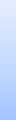 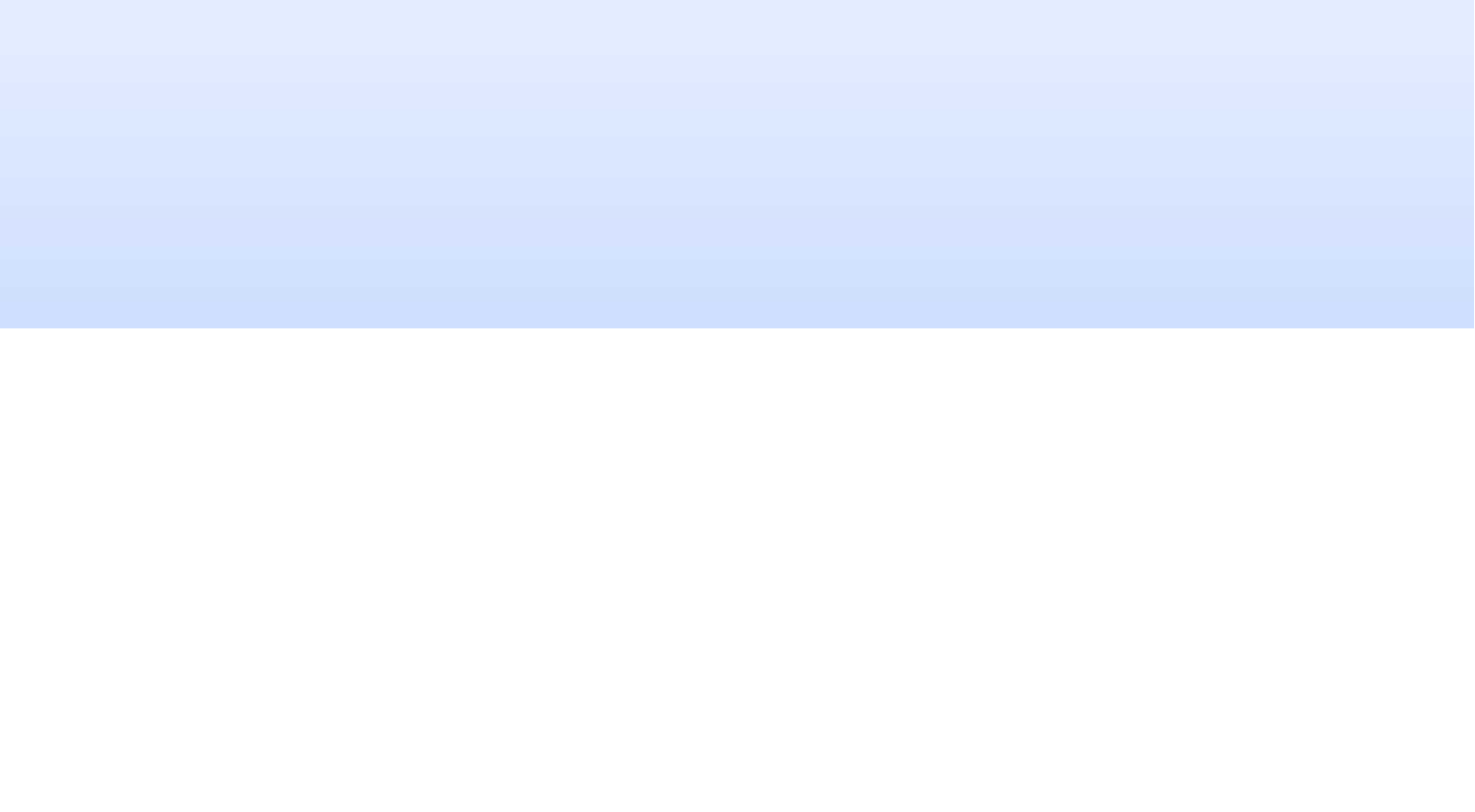 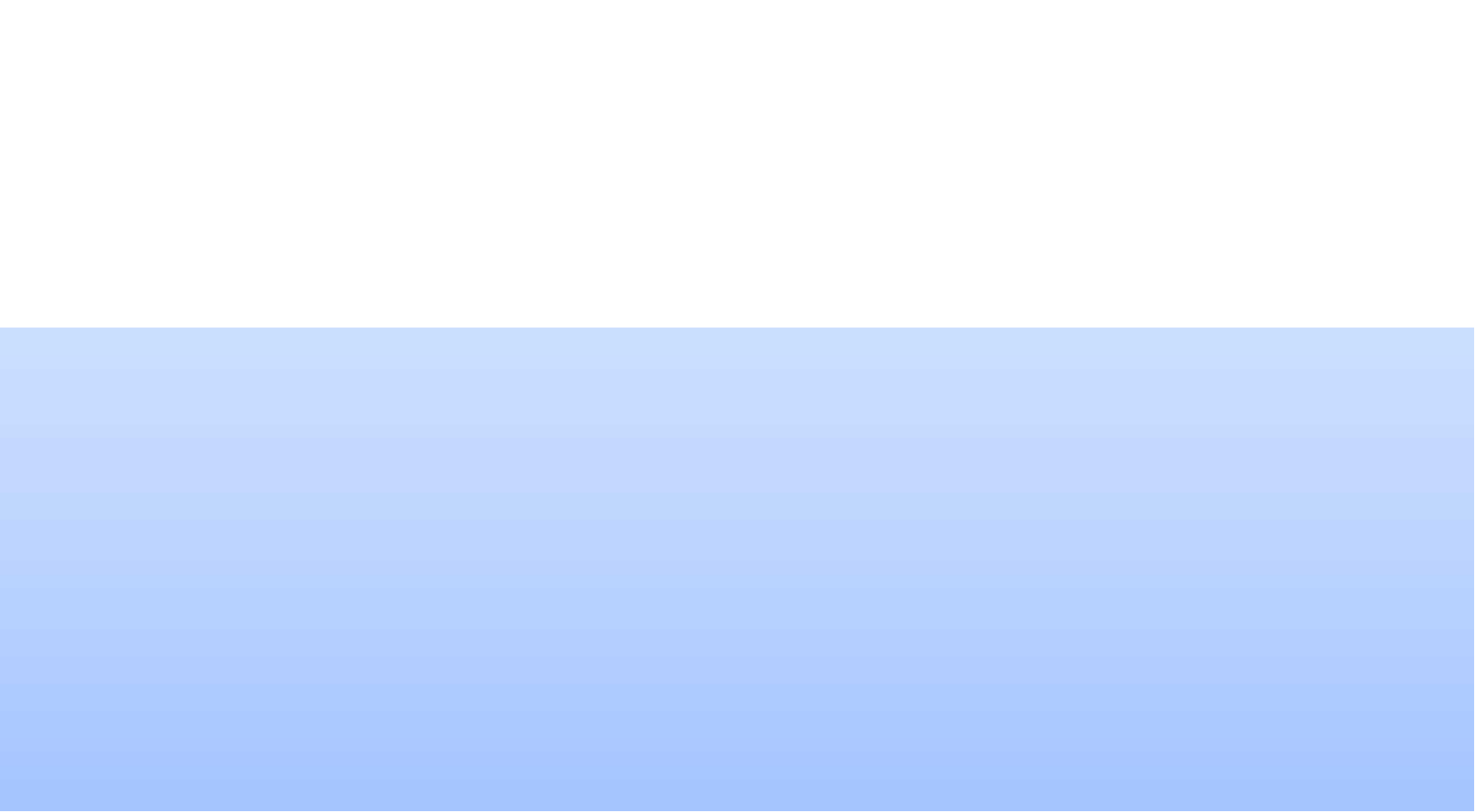 SUBORDER: BRACHYCERA•••	Palps are held stiffly forwards•	The only family of veterinary importance isTabanidaeFAMILY:	TABANIDAE••••	Wing venation characteristic (4th vein forms discal cell from which 3 veins radiate•	The important flies are Tabanus, Haematopota and Chrysops•	The 3 are distinguished by their antenna & wings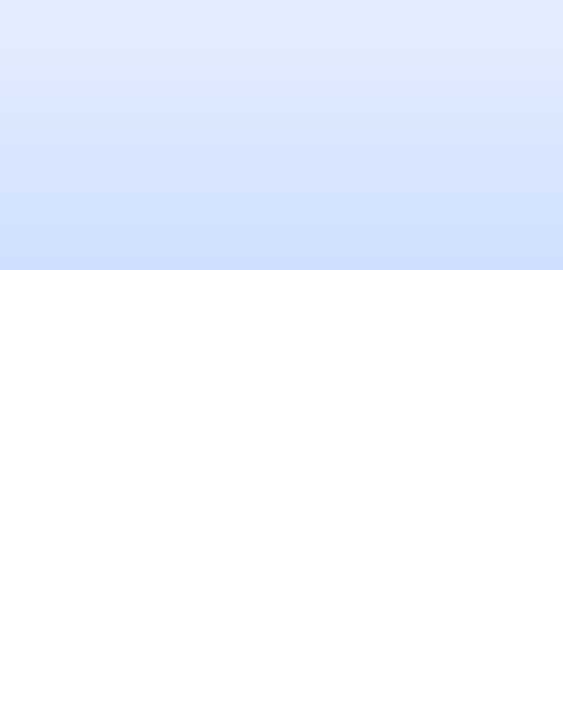 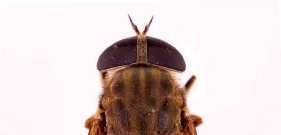 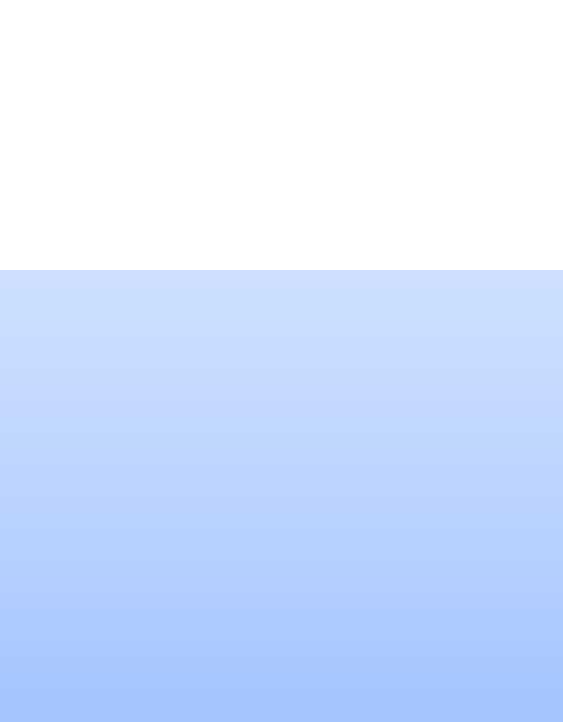 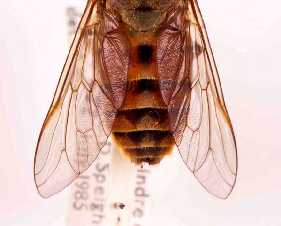 Tabanus (dorsal view)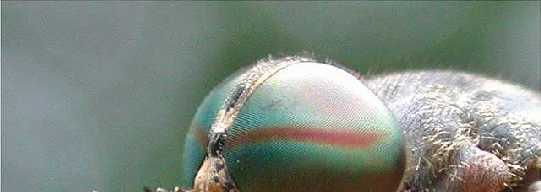 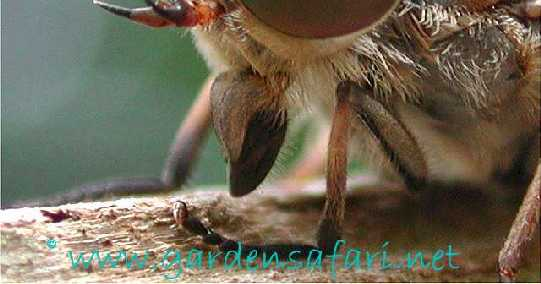 Tabanus: Eyes occupy most of head; 3rd segment ofantennae have 4 annulations 7 tooth-like projection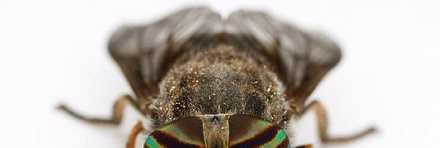 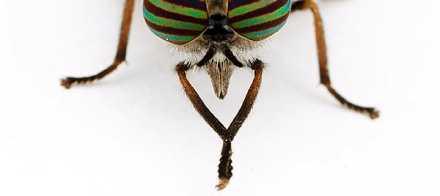 Tabanus: Frontal view of head showing largeeyes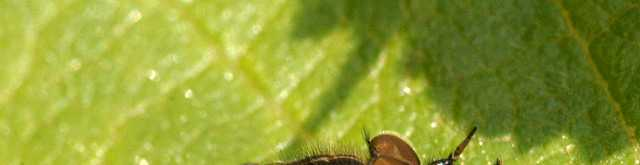 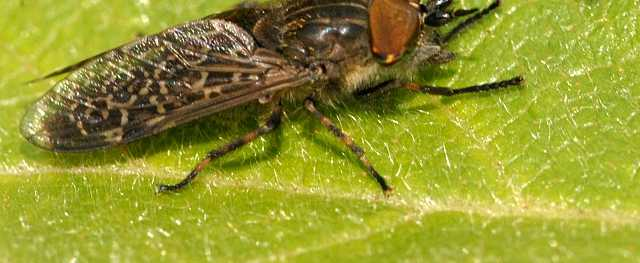 Haematopota:	Showing mottled wings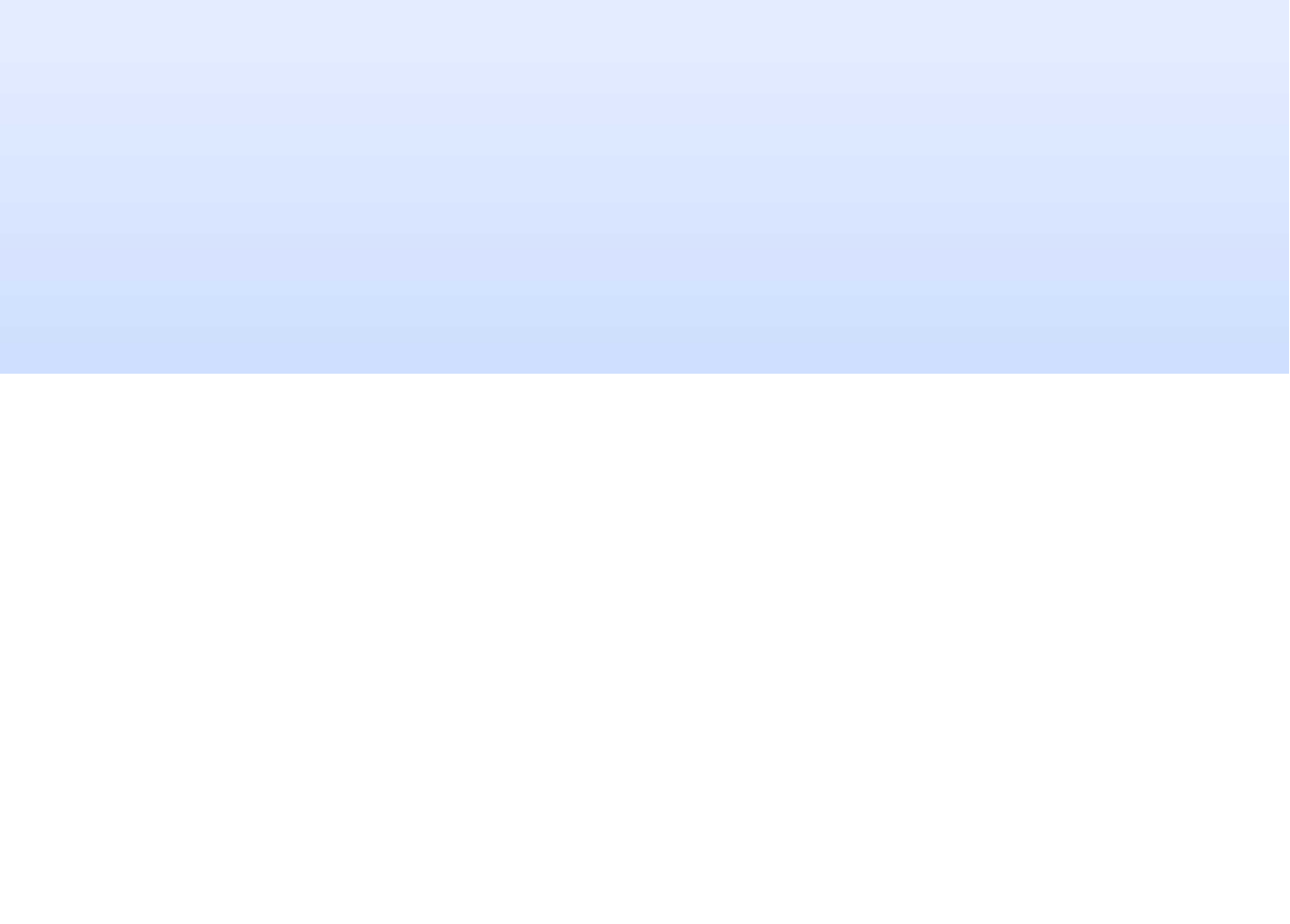 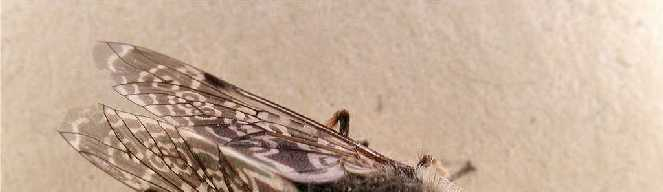 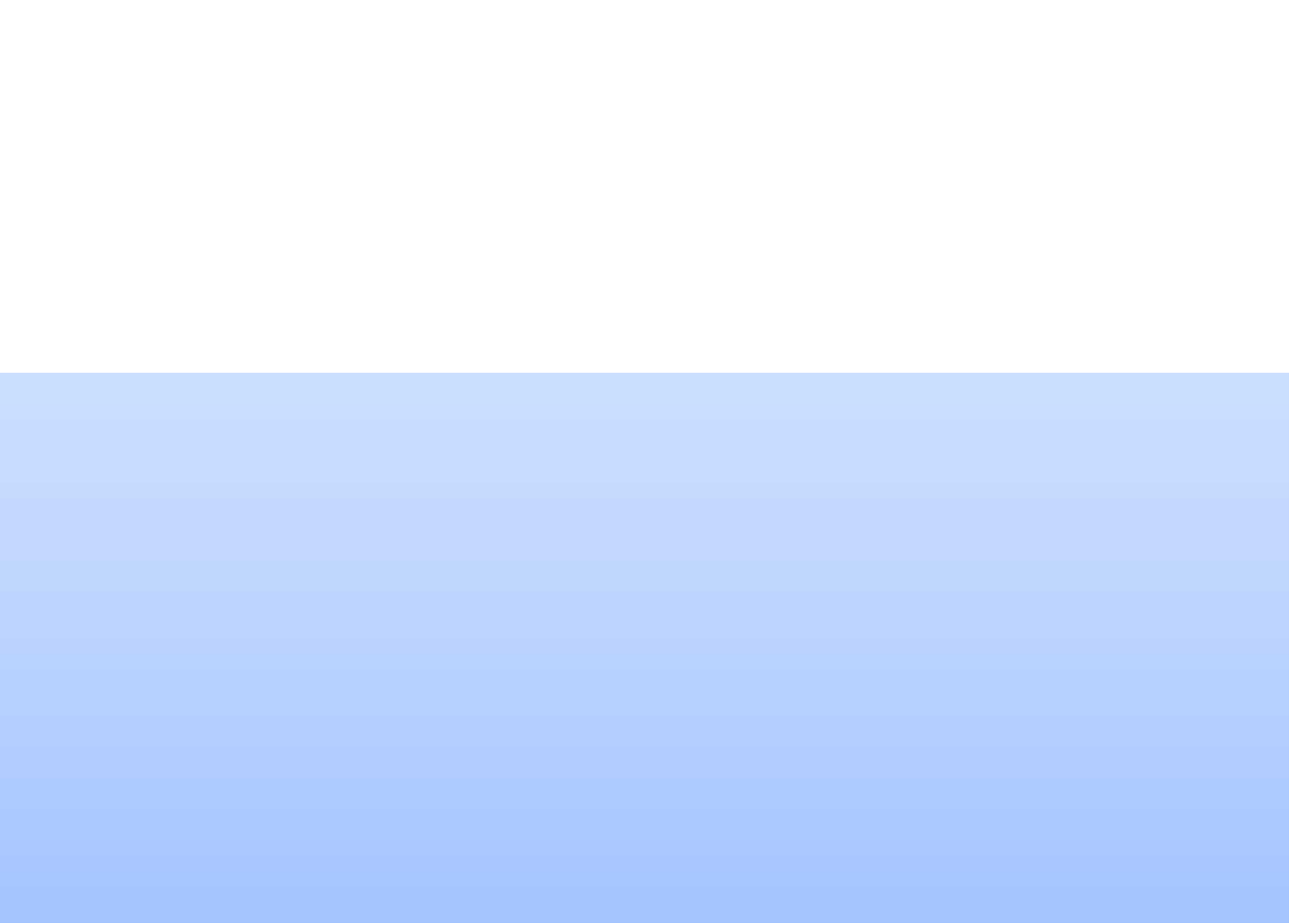 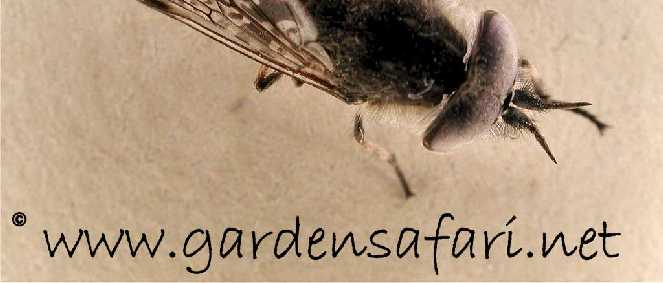 Haematopota:	See mottled wings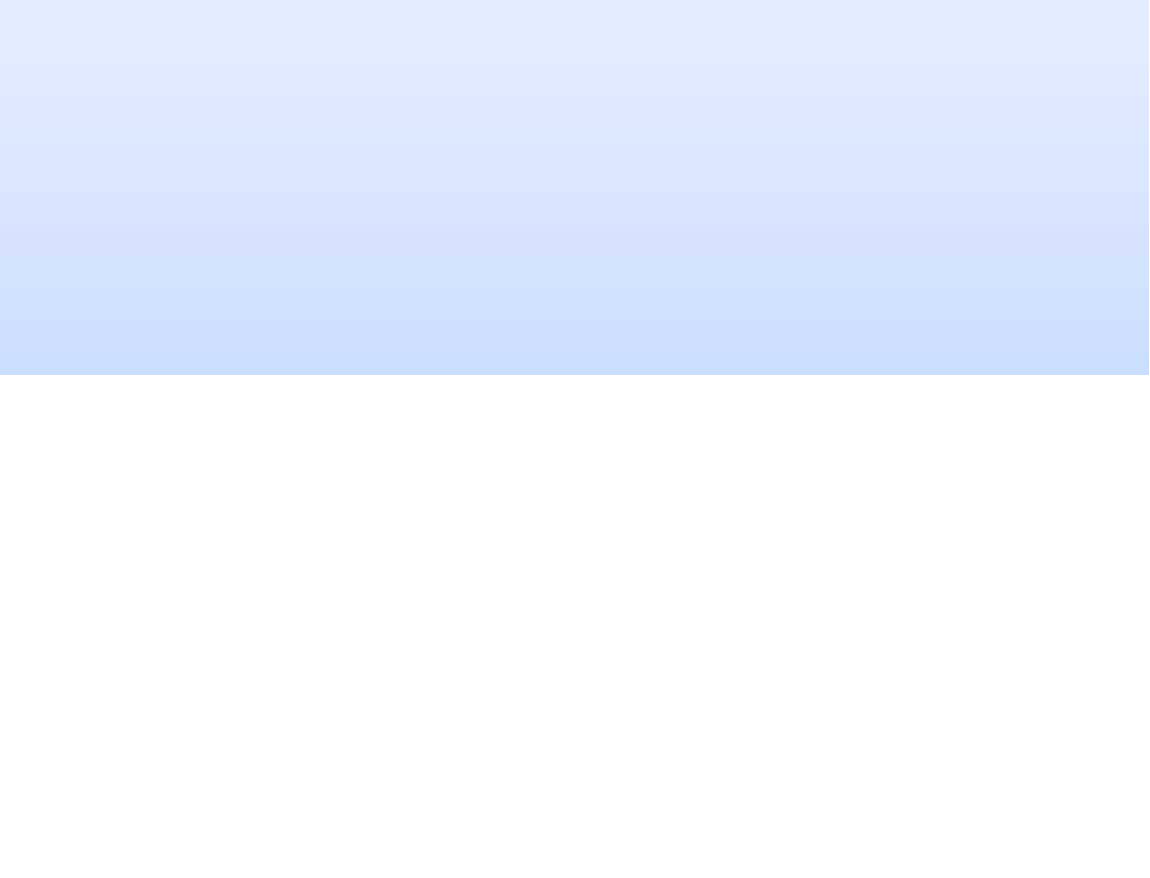 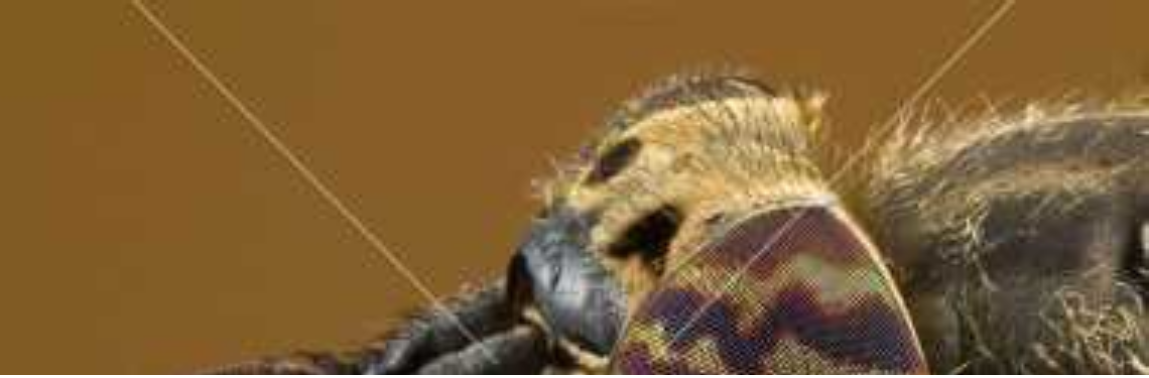 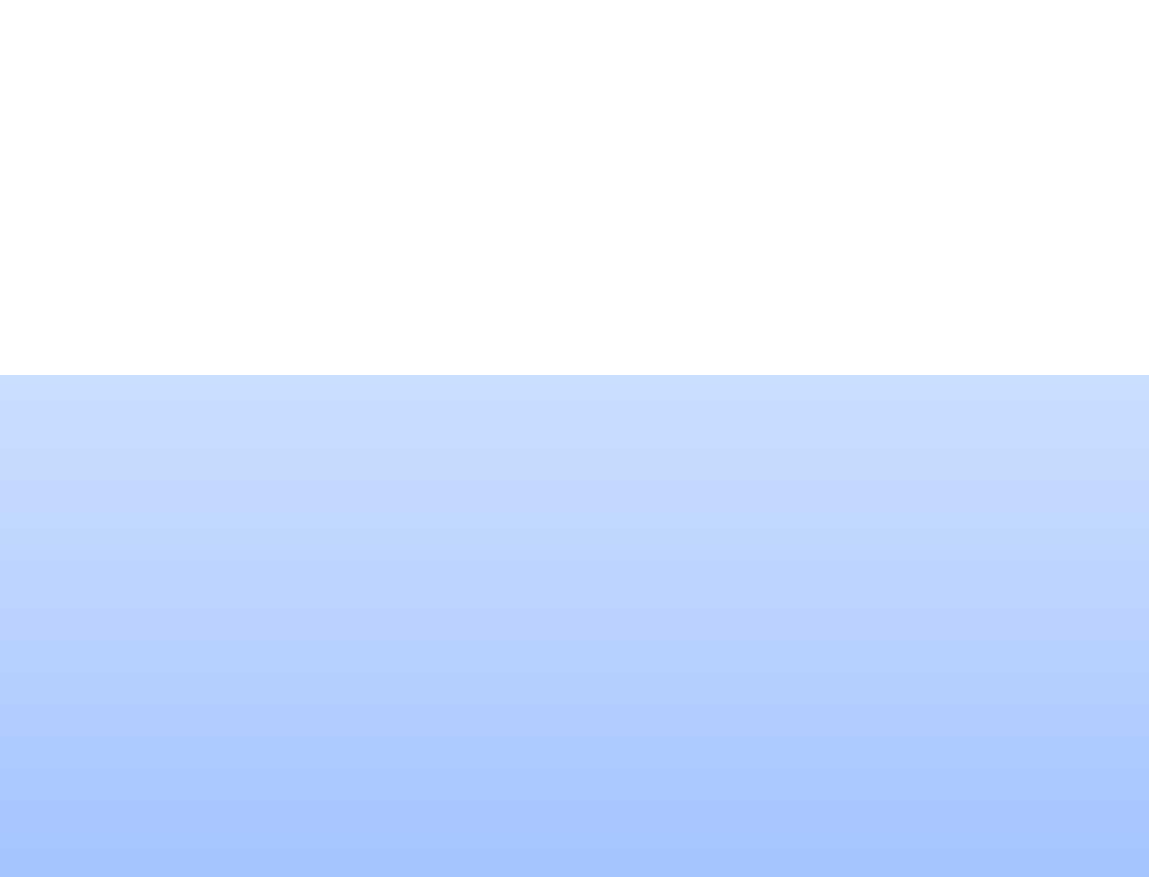 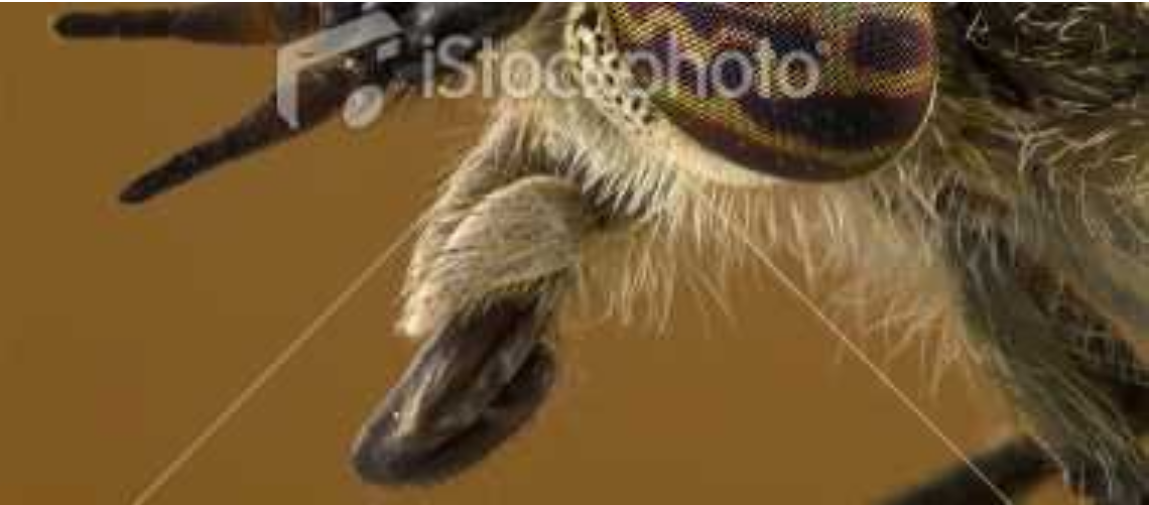 Haematopota: Showing 3 annulations on the4th segment of antennae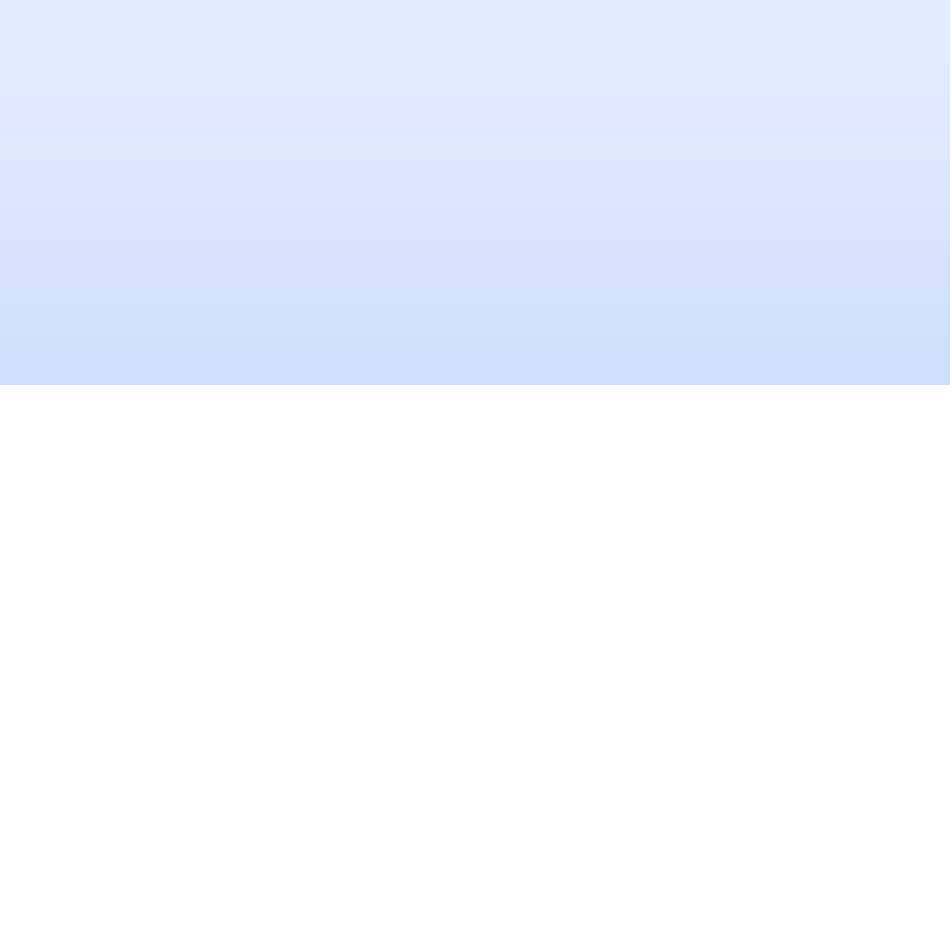 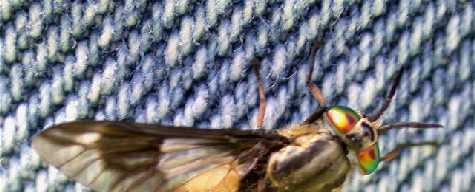 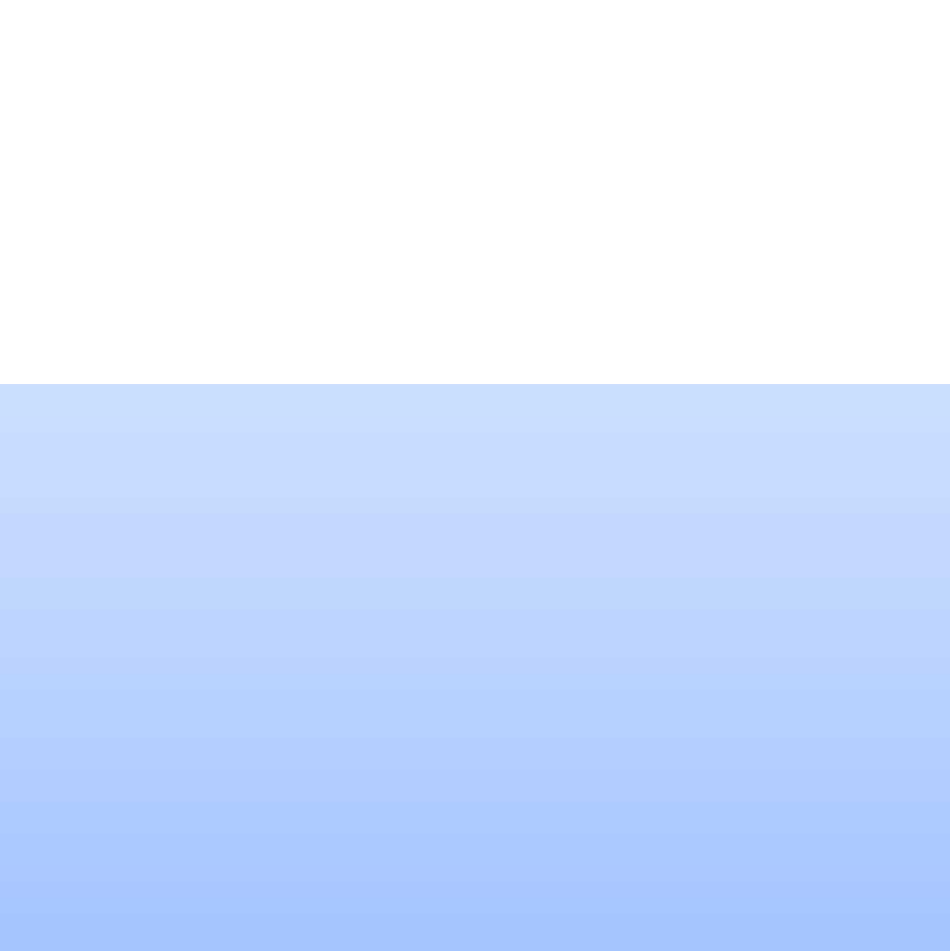 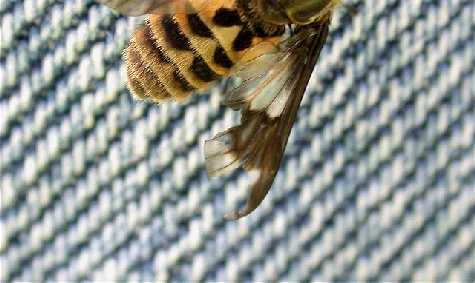 Chrysops: Note dark bands on the wings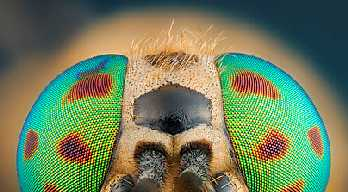 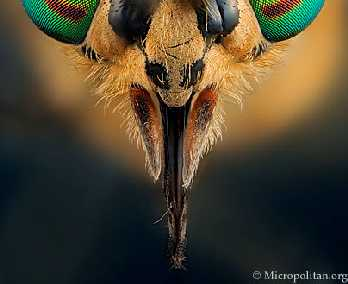 Chrysops: Frontal view of head showing eyes &proboscisLife Cycle of Tabanids•••below surface•	Larvae feed on crustaceans or on each other•	Pupae found in drier habitats on surface of vegetation•	Adults emerge from pupaeImportance of Tabanids••••	Can transmit anaplasmosis and anthraxSUBORDER: CYCLORRHAPHA•••	Wing venation is characteristic (either straightor curved)•	4th vein of wing curves towards the 3rd•	Genera of importance are Stomoxys, Lyperosia, Haematobia and MuscaStomoxys•••	The abdomen has 3 dark spots on eachsegment•	Abdomen shorter & broader than that of the housefly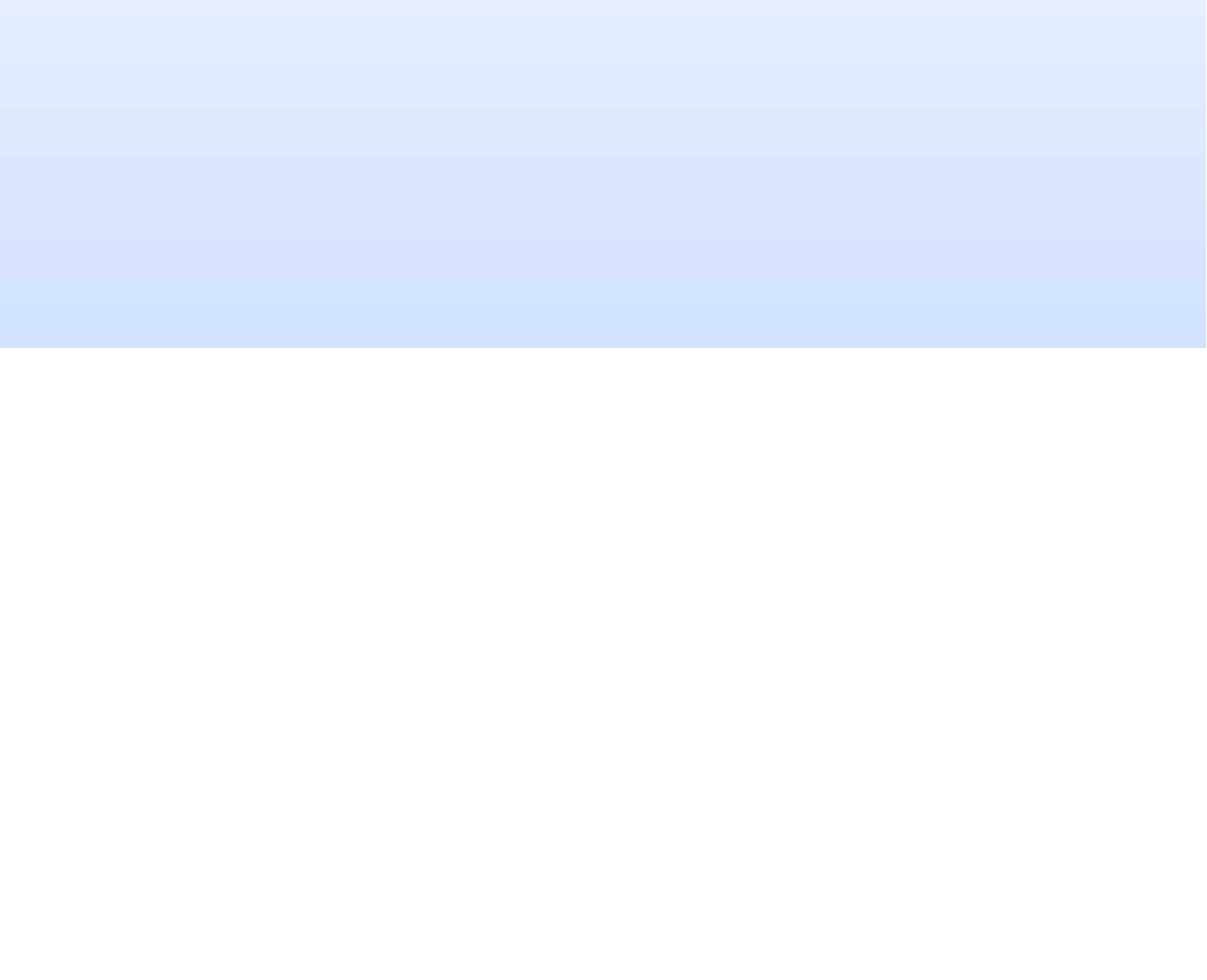 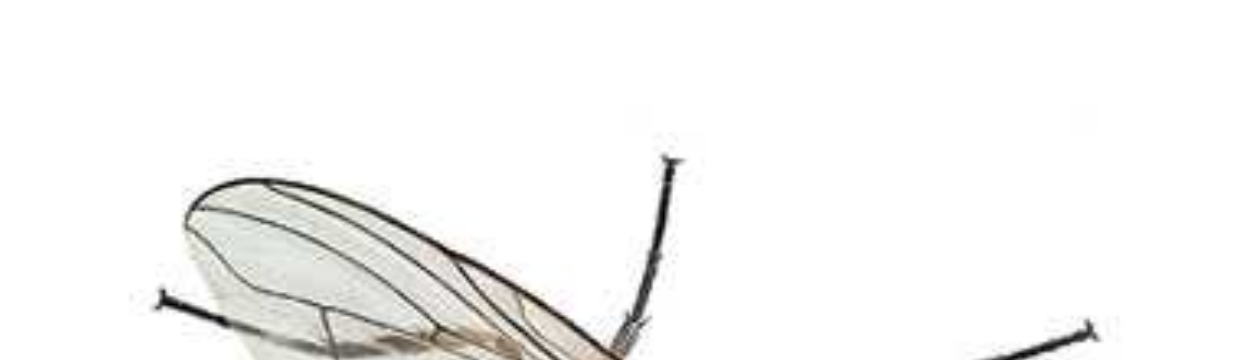 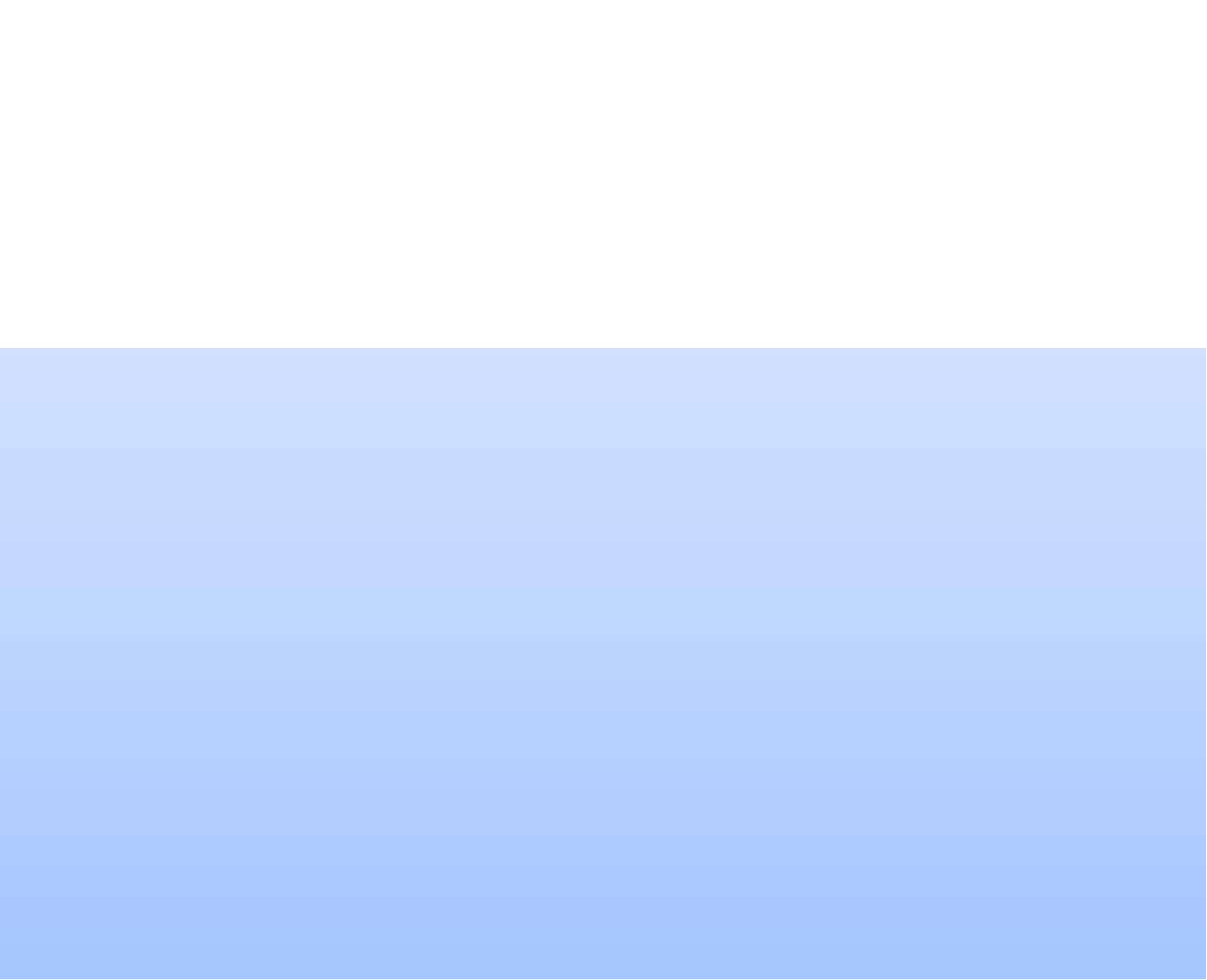 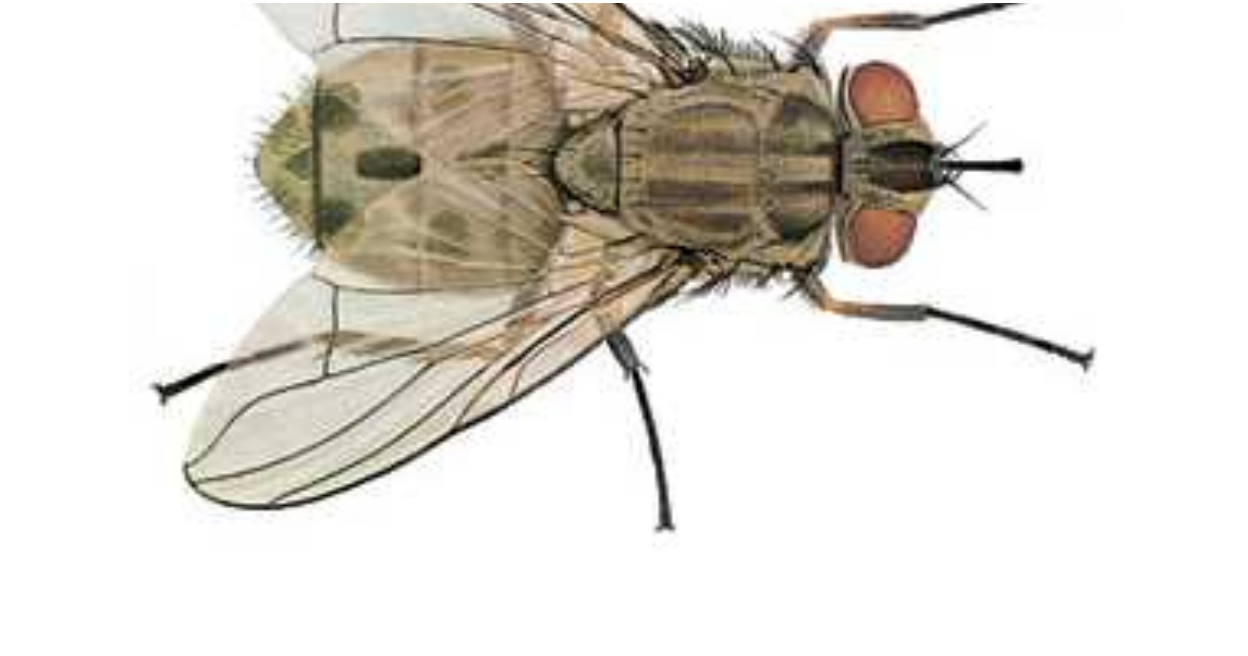 Stomoxys: Note 3 spots on segment of abdomen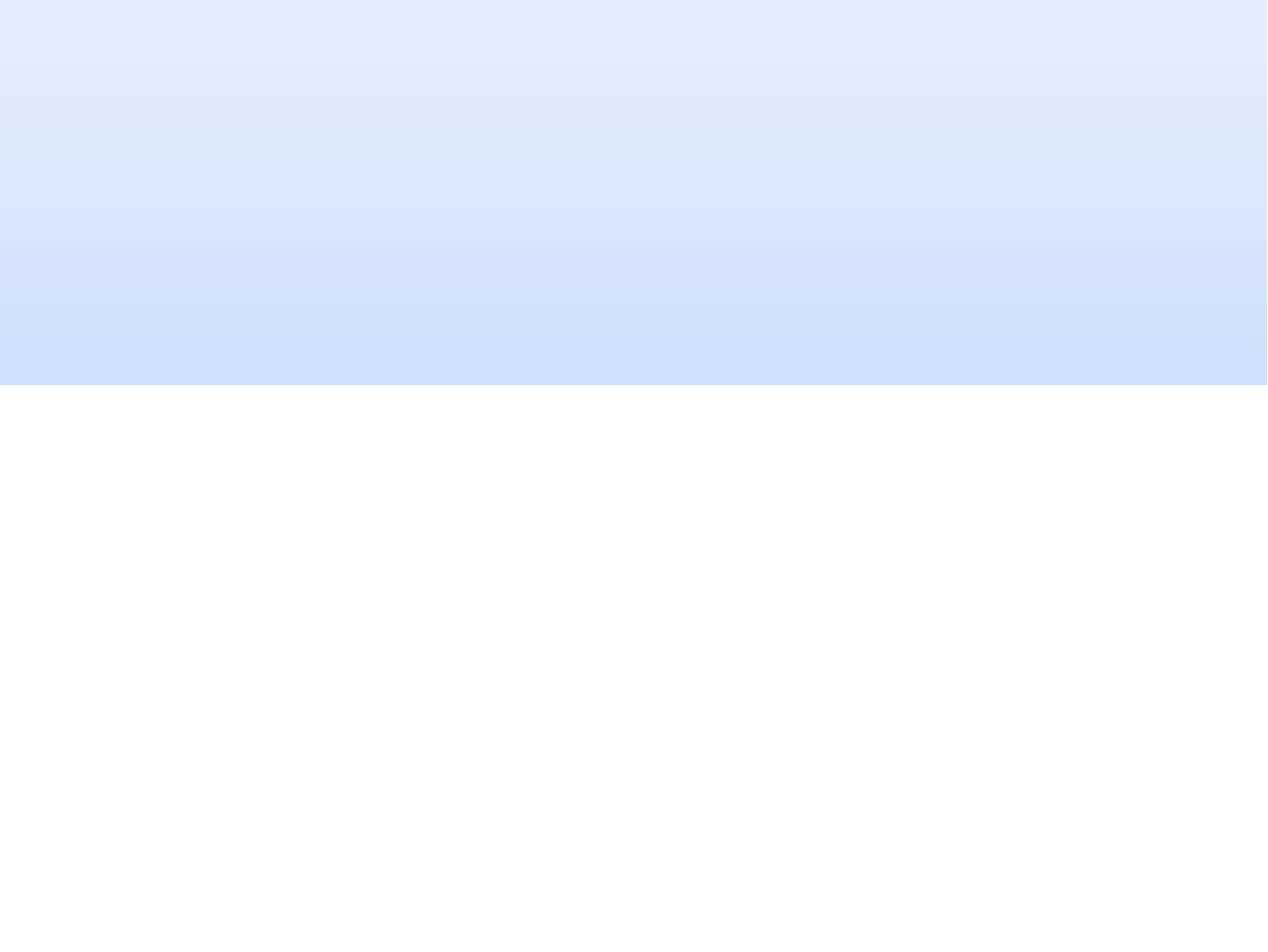 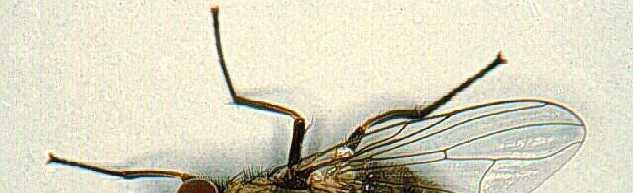 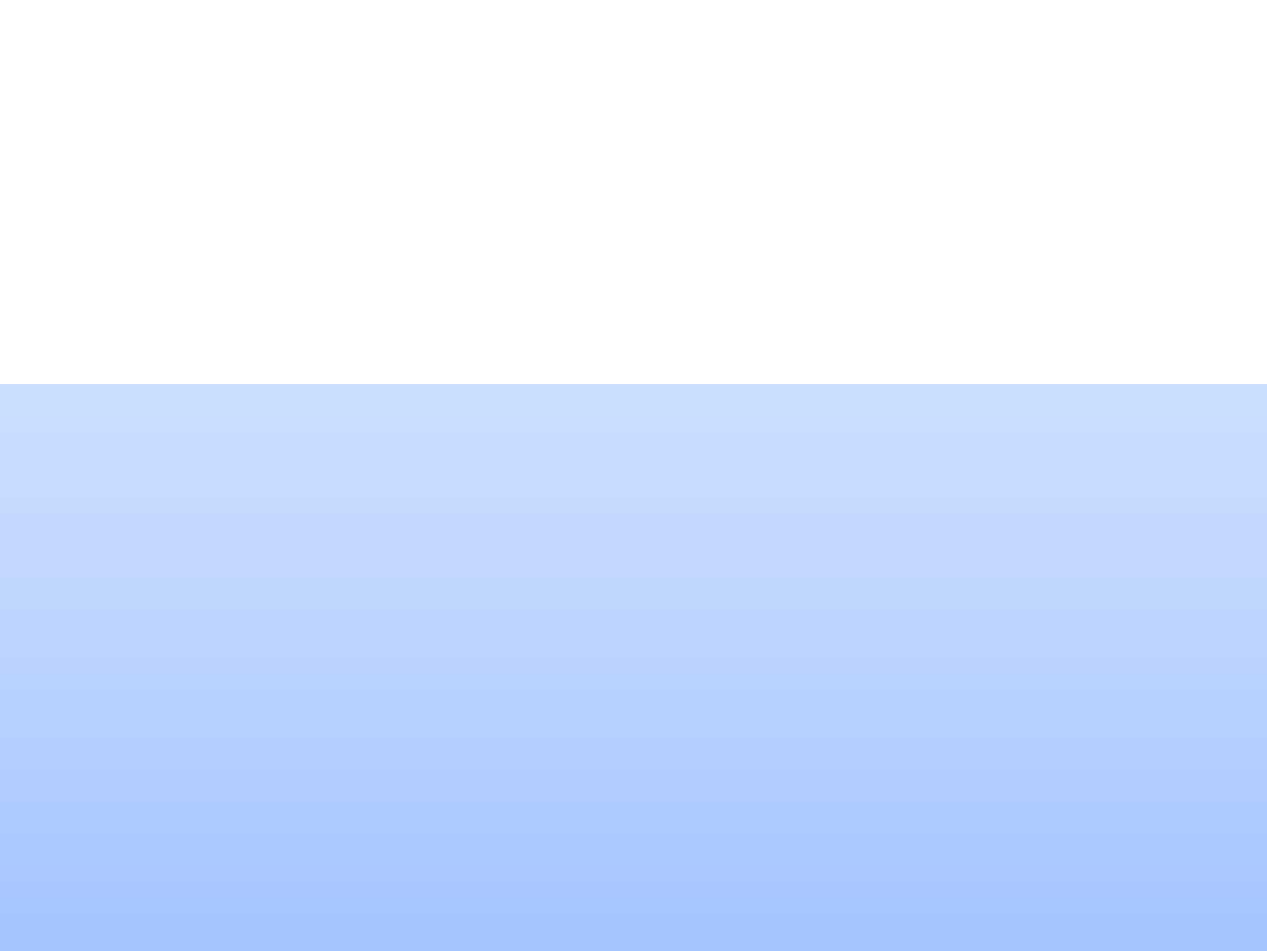 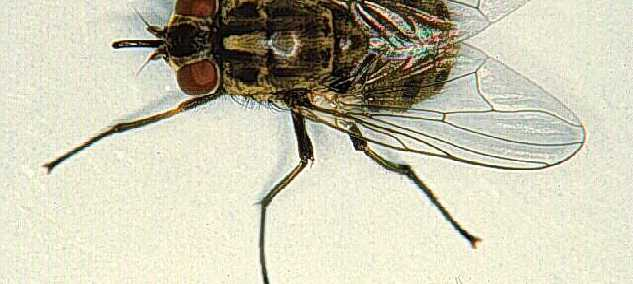 StomoxysStomoxys: Life Cycle and Importance•••	Pupation takes place in drier part of breedingmaterial•	Pupae moult to adults•	Stomoxys transmits trypanosomosis mechanically•	Also transmits Habronema microstoma (a nematode)Lyperosia•••••	Larvae burrow into dung & feed on it•	Pupae found underneath the drier dung•	Adults not inclined to fly; remain on host for days•	Feed on host at intervals & move down to lay eggs when animal defaecatesLyperosia: Importance•••	These lead to reduction in weight gain, milk production etcHaematobia•••horn, back, shoulder and ventral surface of abdomen of cattle•	Life cycle similar to that of Lyperosia•	They are mechanical vectors of diseases of cattle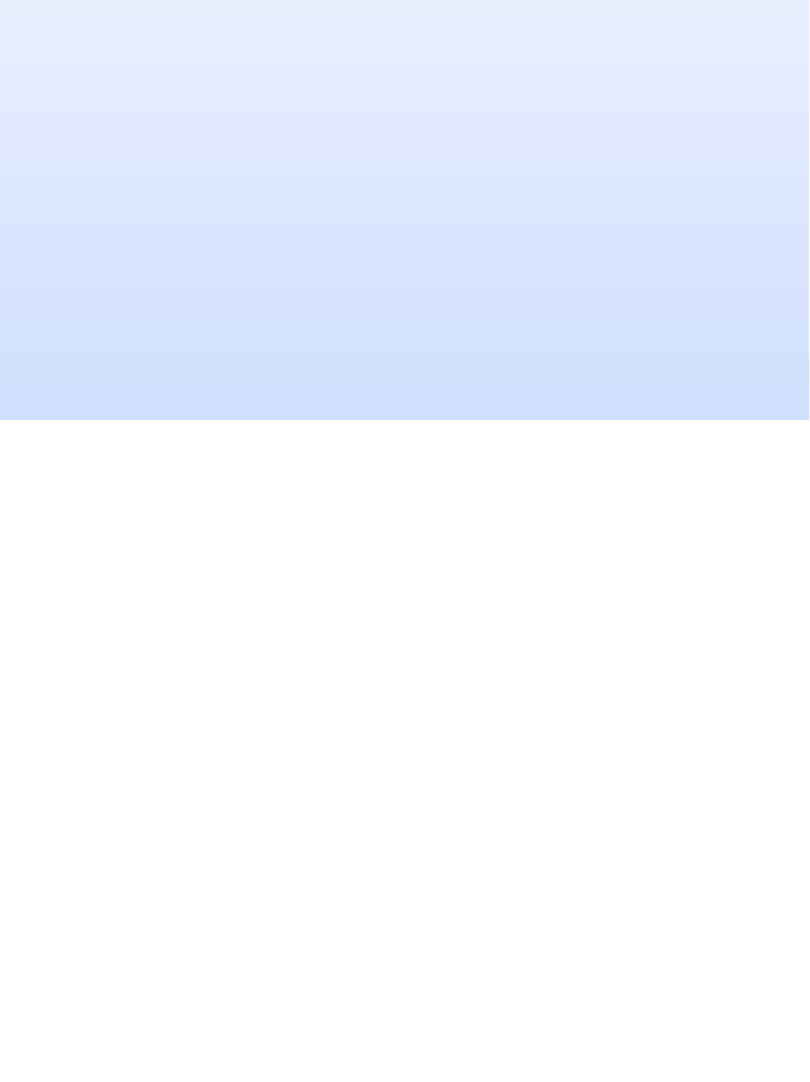 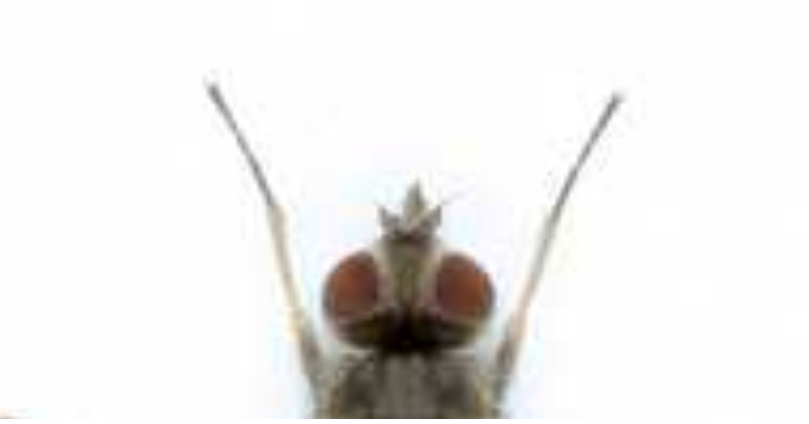 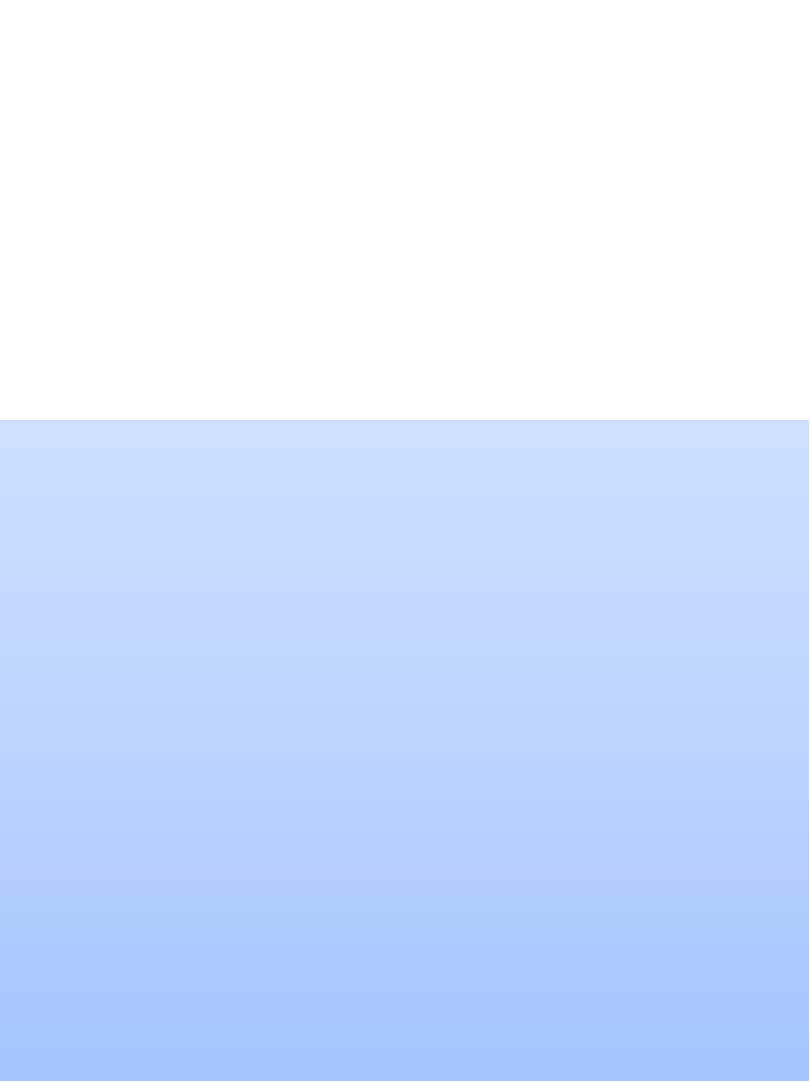 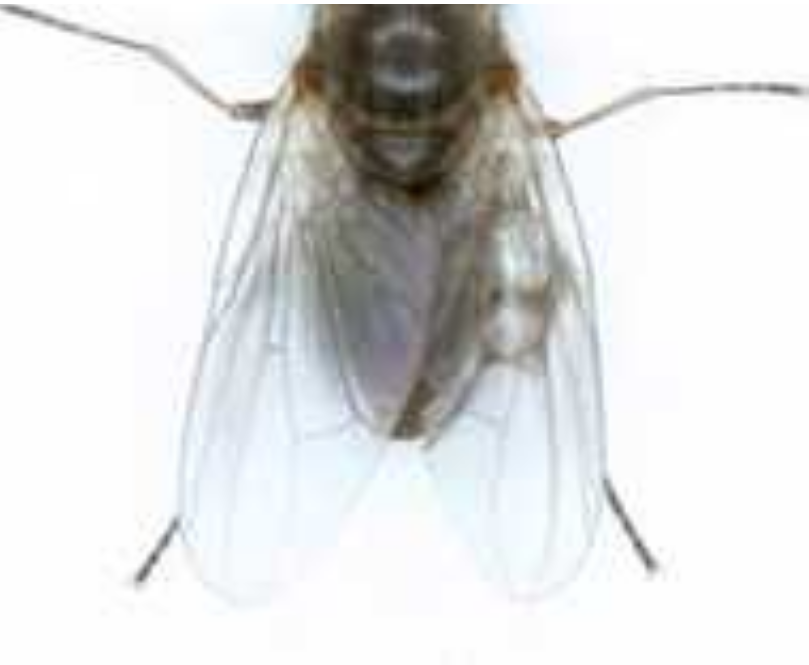 Haematobia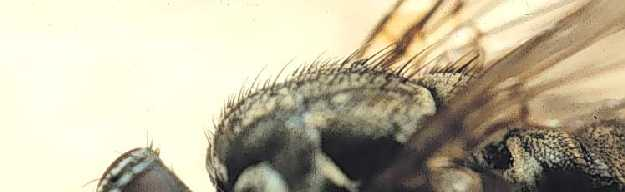 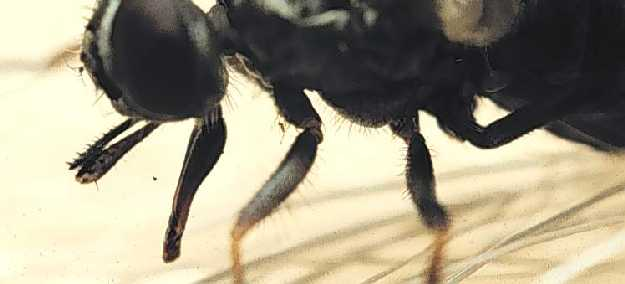 Haematobia: Anterior partMusca•••••	There are NO mandibles and maxillae•	Can only feed on liquid & semi-solid food•	Legs terminate in 5-segmented tarsus•	Last segment of tarsus has pad-like structure called puvillus which has gland that secretes sticky material used to carry pathogens from secretions & excretions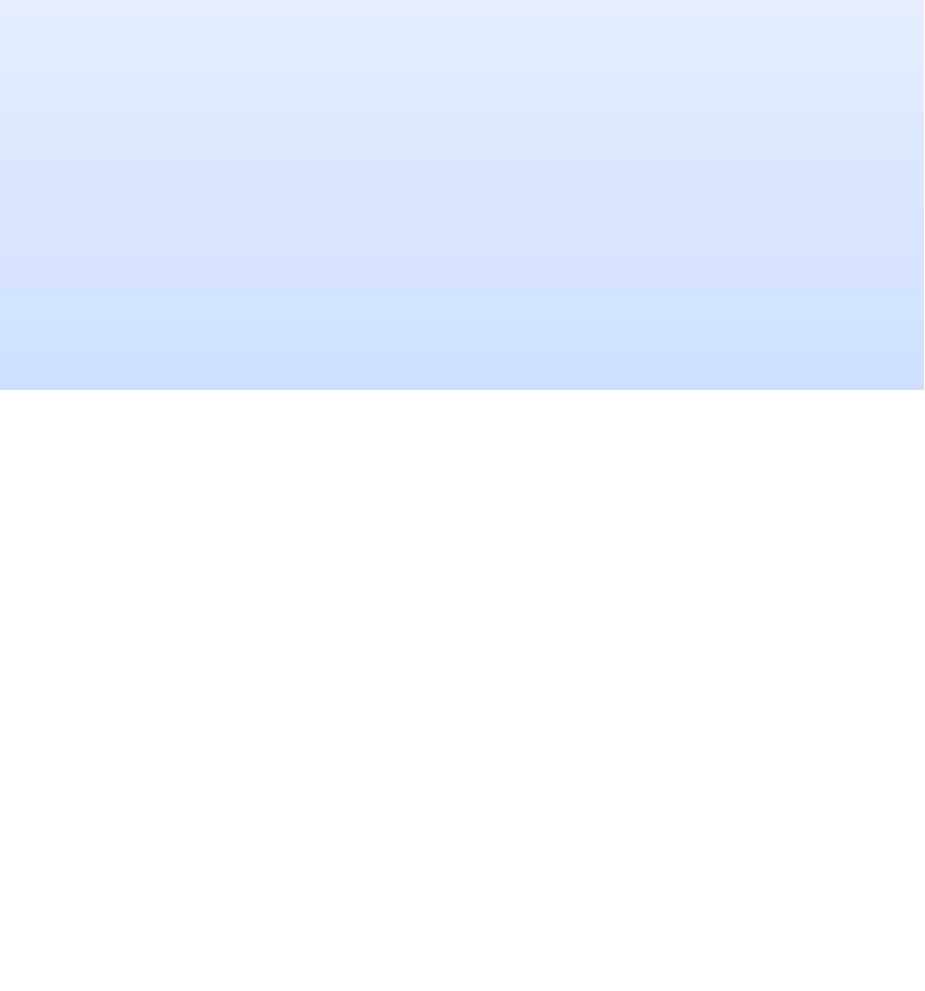 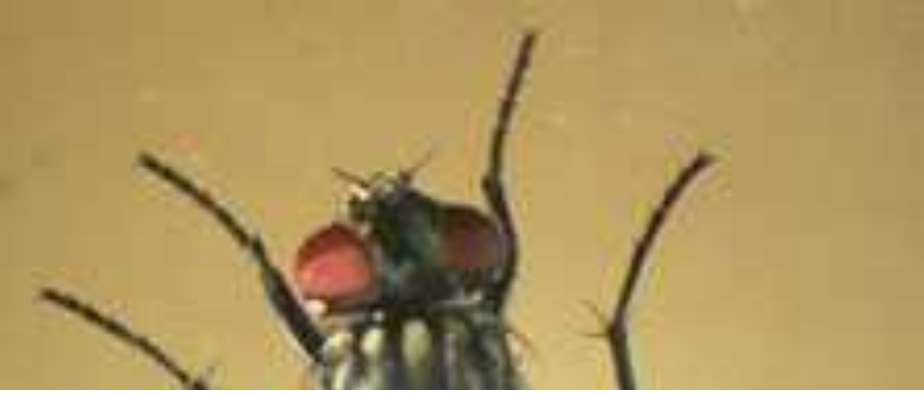 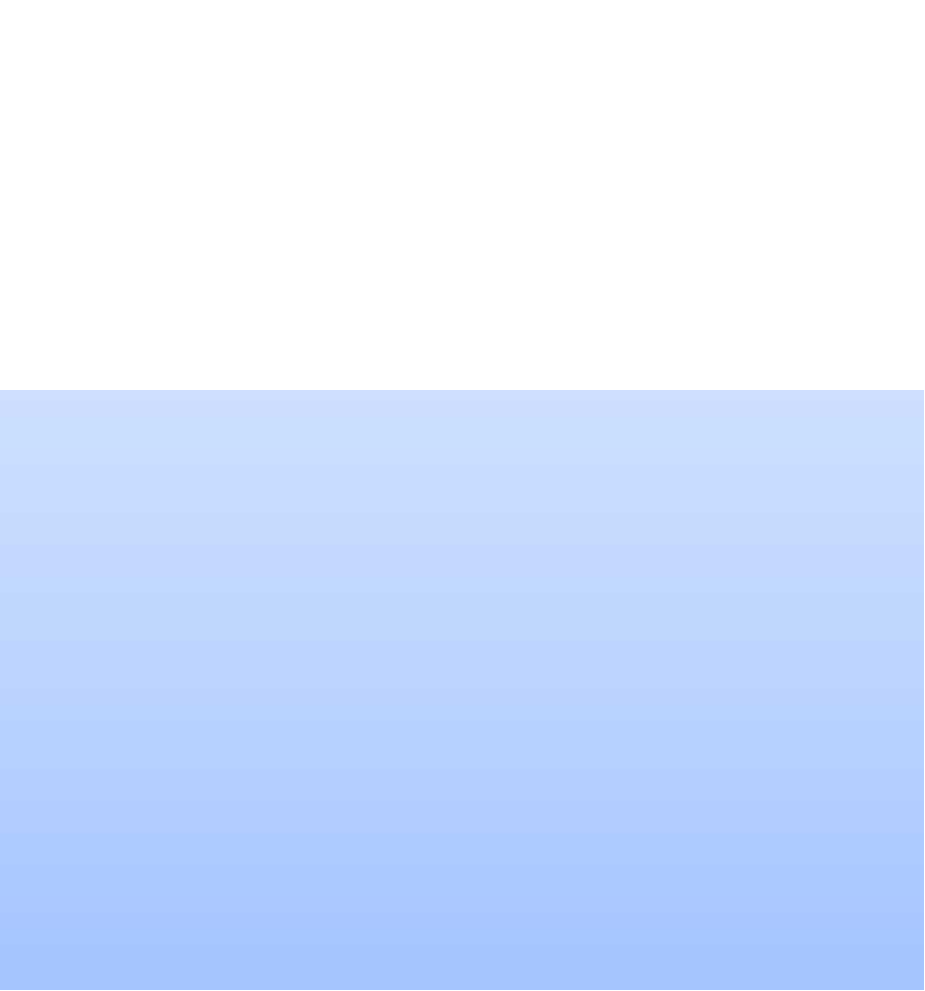 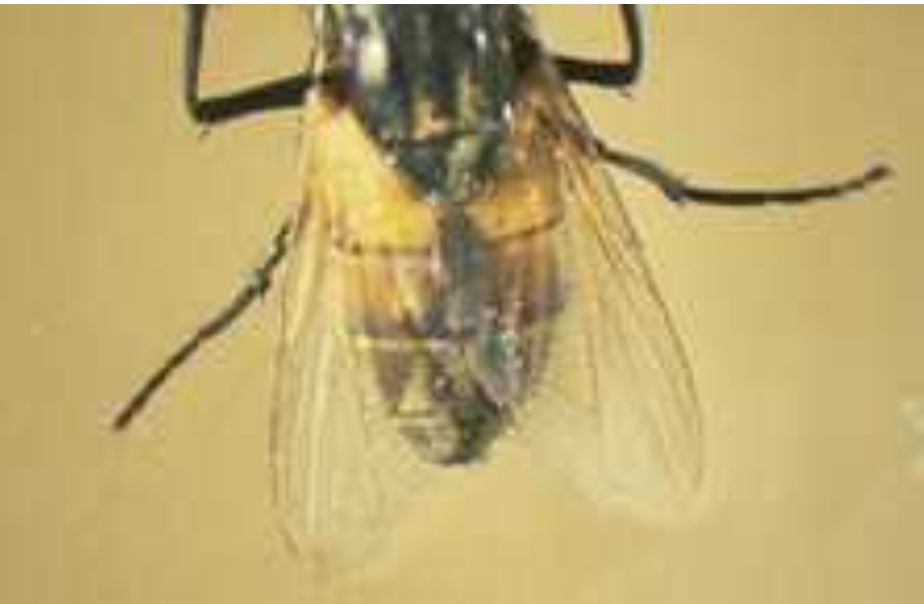 Musca: Note transparent wing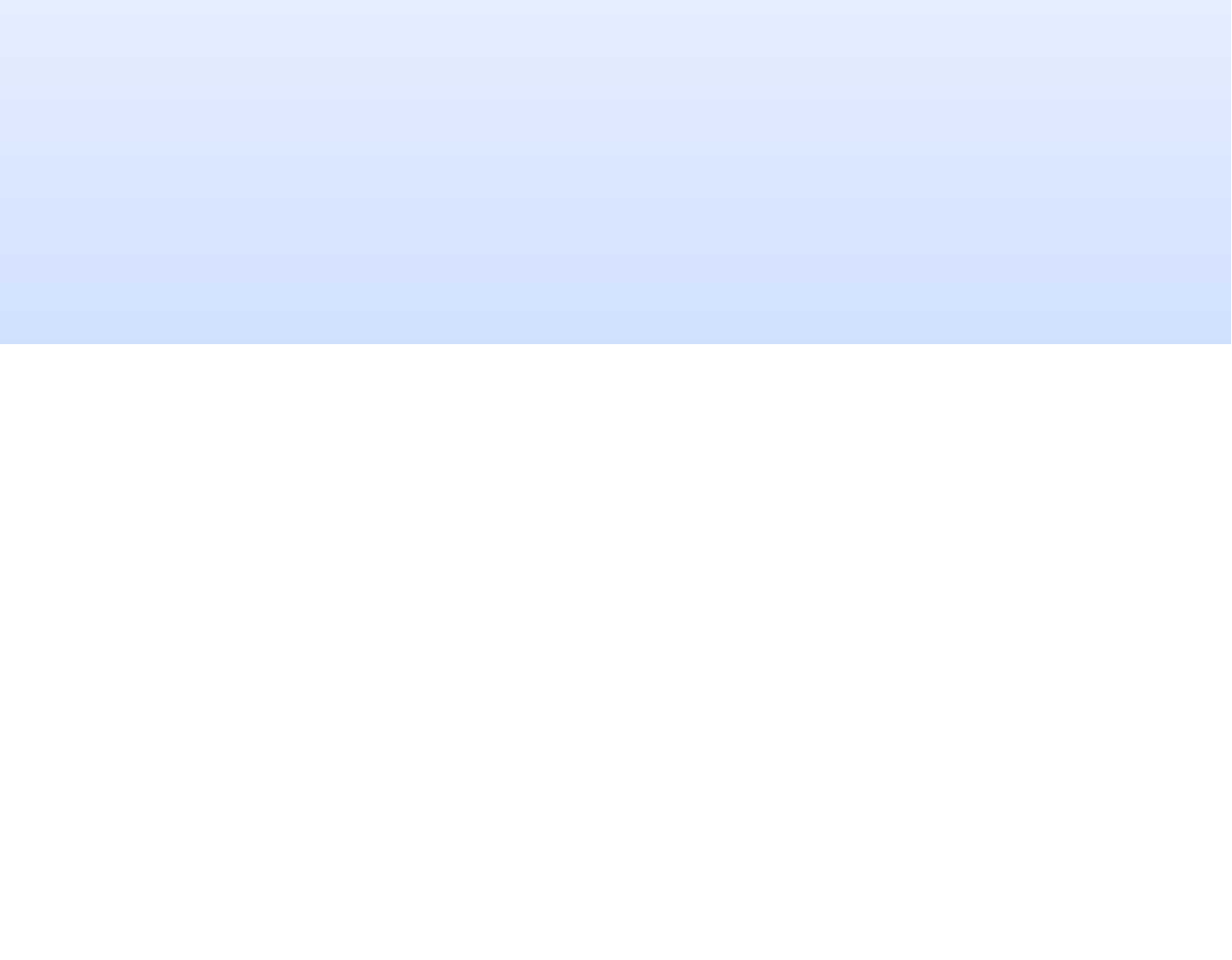 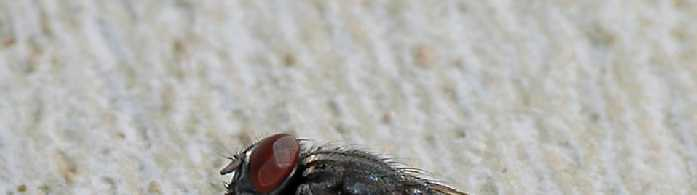 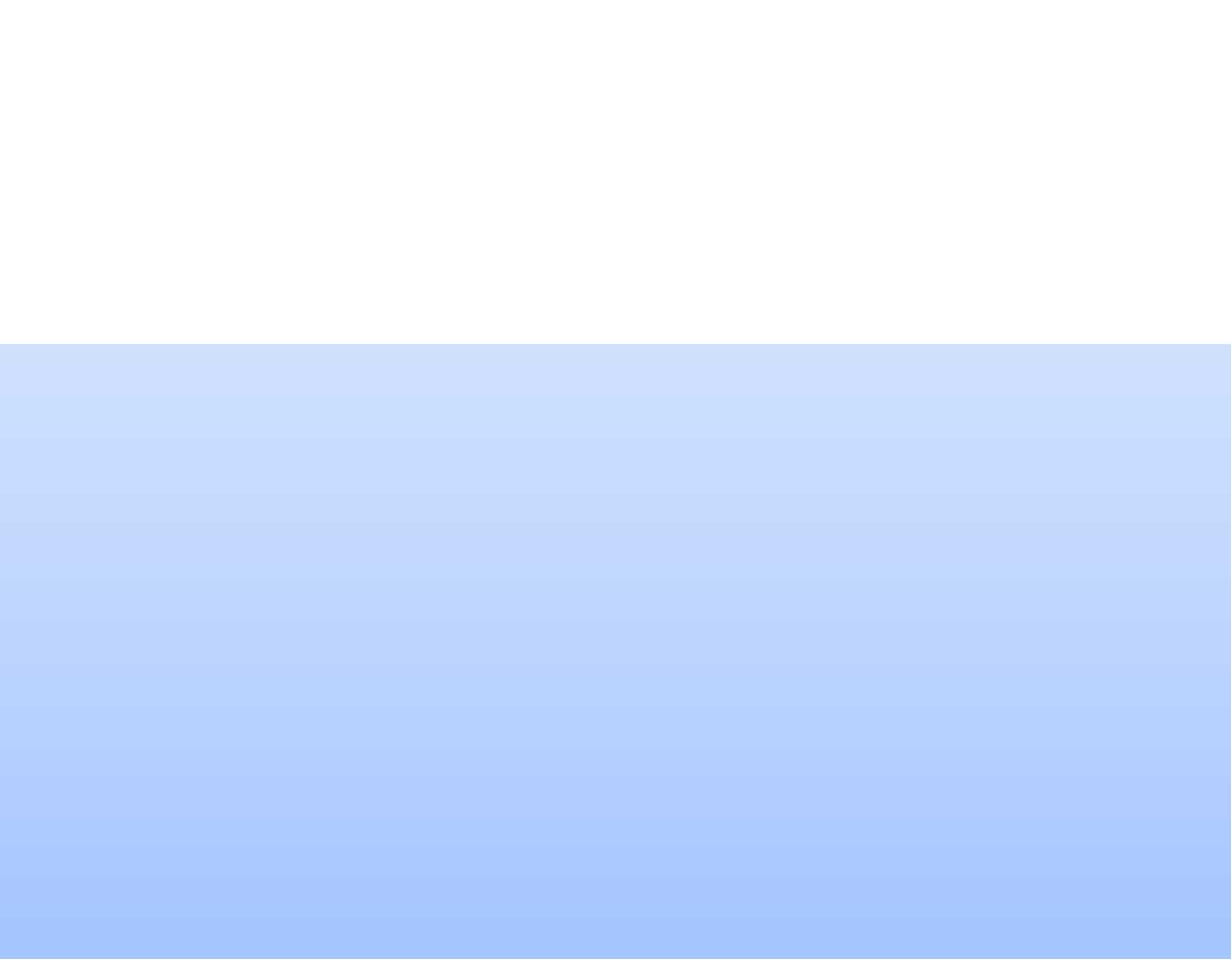 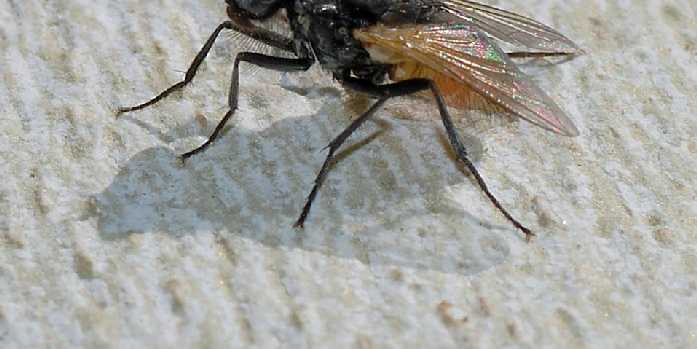 Musca: Note lack of proboscisMusca: Importance•••helminth eggs etc•	Thereby transmits typhoid, paratyphoid,dysentery, cholera, conjunctivitis etcHippobosca•••	Palps is short & thick•	Proboscis withdrawn into head during rest•	Legs have strong claws to cling to their hosts•	Most important species is Hippobosca variegatum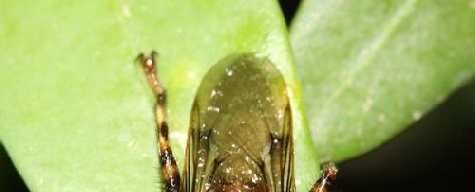 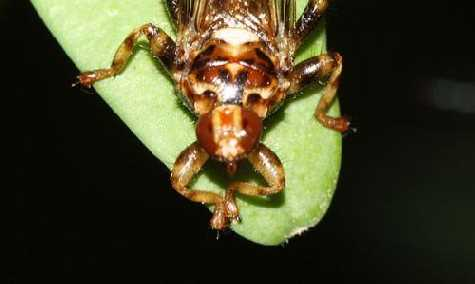 Hippobosca:	Note variegated appearanceHippobosca:	Life Cycle and Importance•••	Larva pupates almost immediately•	Pupation periods depends on temperature•	Fly is common in hot weather•	Fly is known for its very painful biteGlossina••••	Labium bears a bulb posteriorly•	The arista is feathered dorso-laterally•	There is a ‘hatchet cell’ on the wingGlossina•••	Flies in Fusca group found in the rain forest area & require high humidity e.g. G. fusca, G. brevipalpis•	In Fusca group, last 2 segments of tarsus are brown (brown socks). Bulb is also paleGlossina•••	Morsitans group found in savanna areas e.g. G.morsitans•	In this group, last 2 segments of tarsus are black(black socks). Bulb of proboscis dark brownGlossina: Life Cycle and Importance•••	Fertilization after each ovulation•	Only one egg produced & fertilized at a time•	Larva remains in uterus•	Lack of frequent blood meal by female leads to abortionGlossina: Life Cycle and Importance••••	Runs around for 30mins & flies off•	Single female can deposit 20 larvae in life time;few but chances of survival are great•	Glossina are the biological vectors of all trypanosomes of animals & man in Africa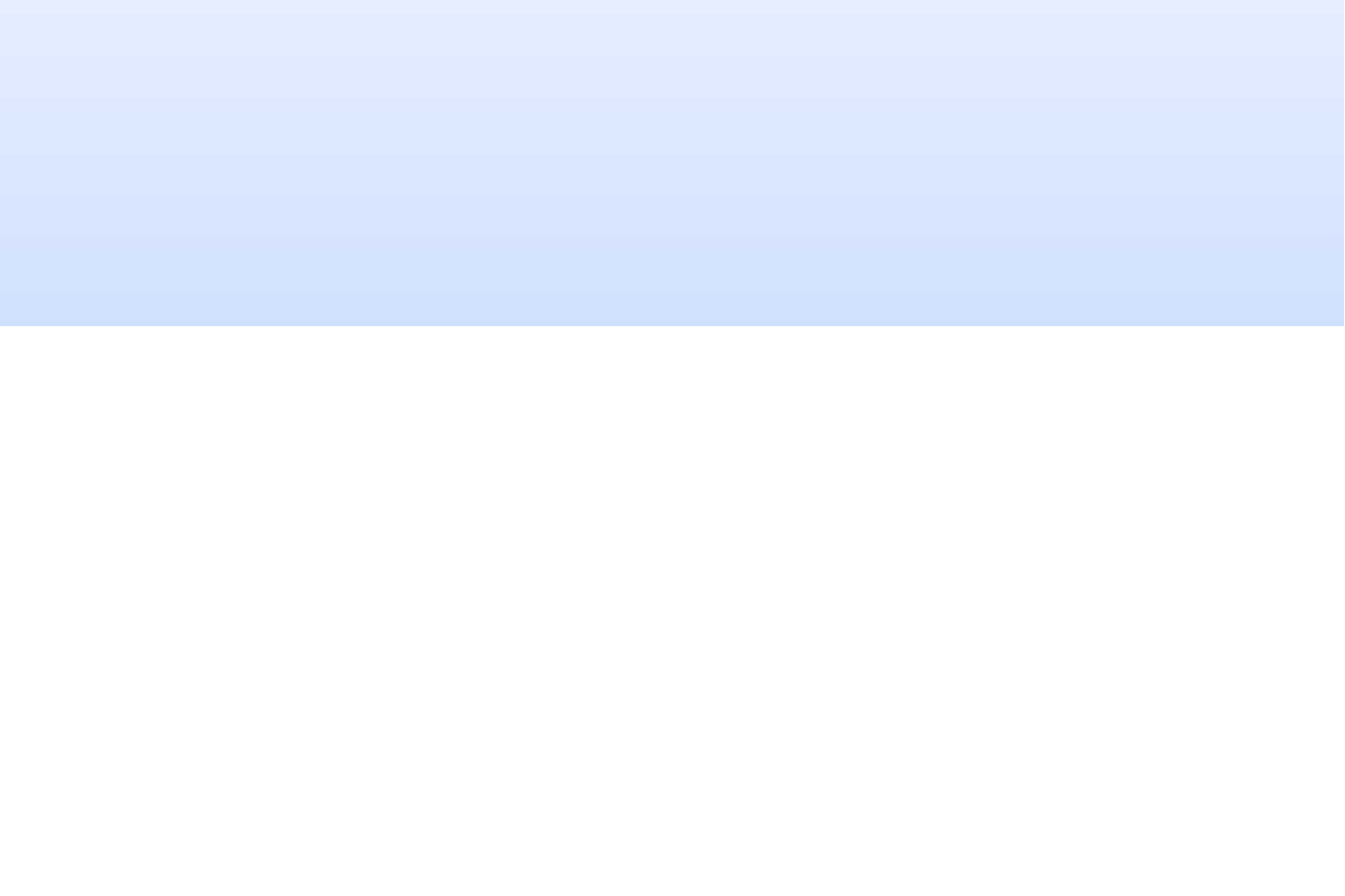 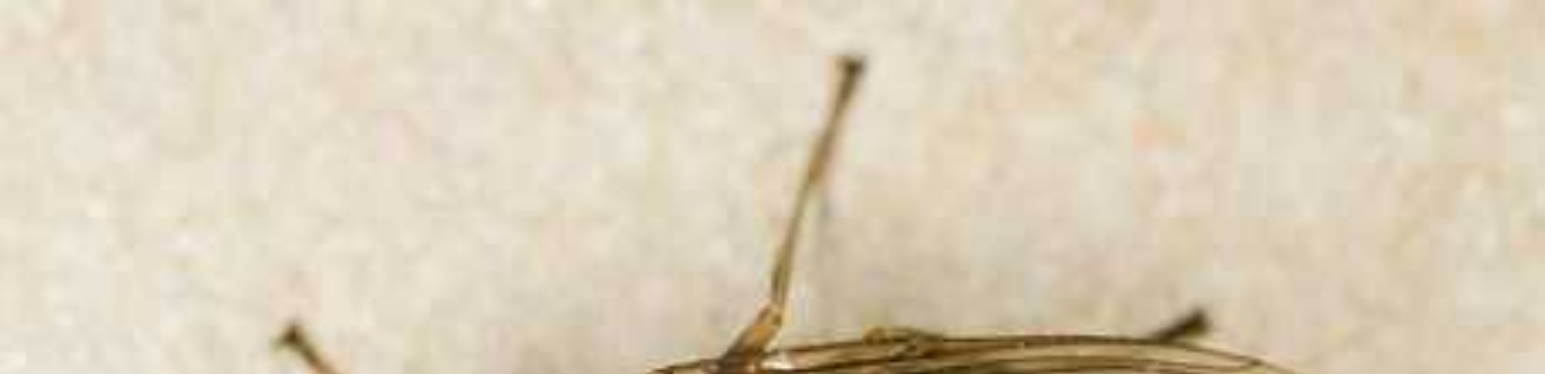 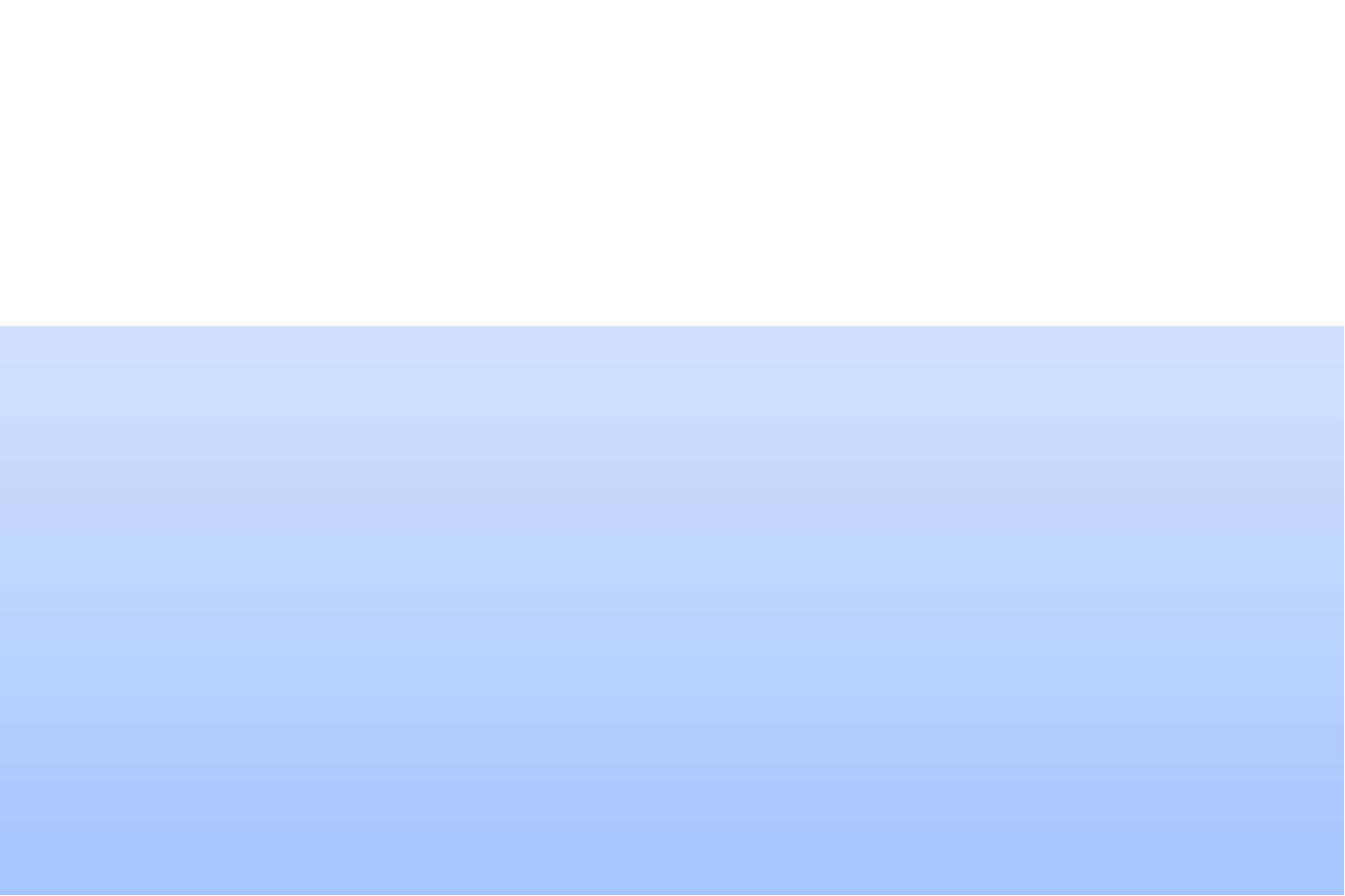 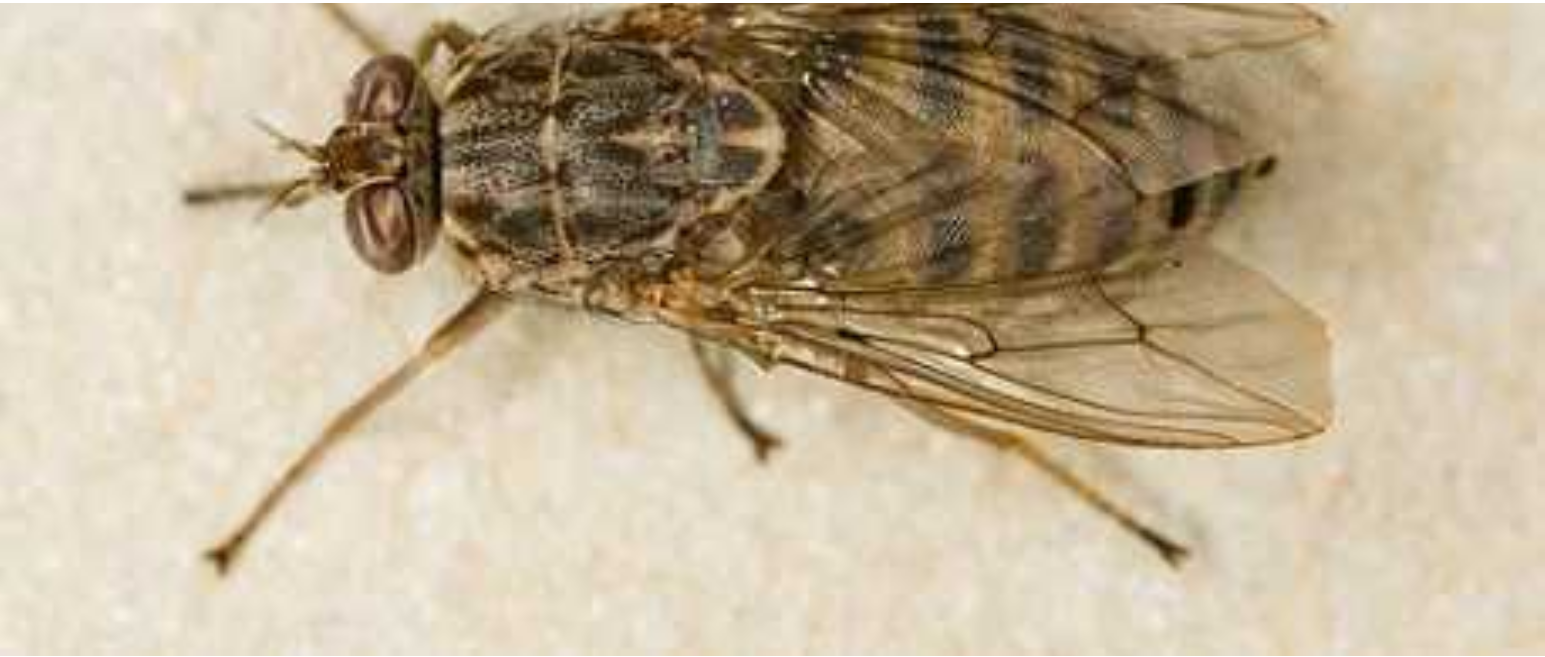 Glossina morsitans: Dorsal view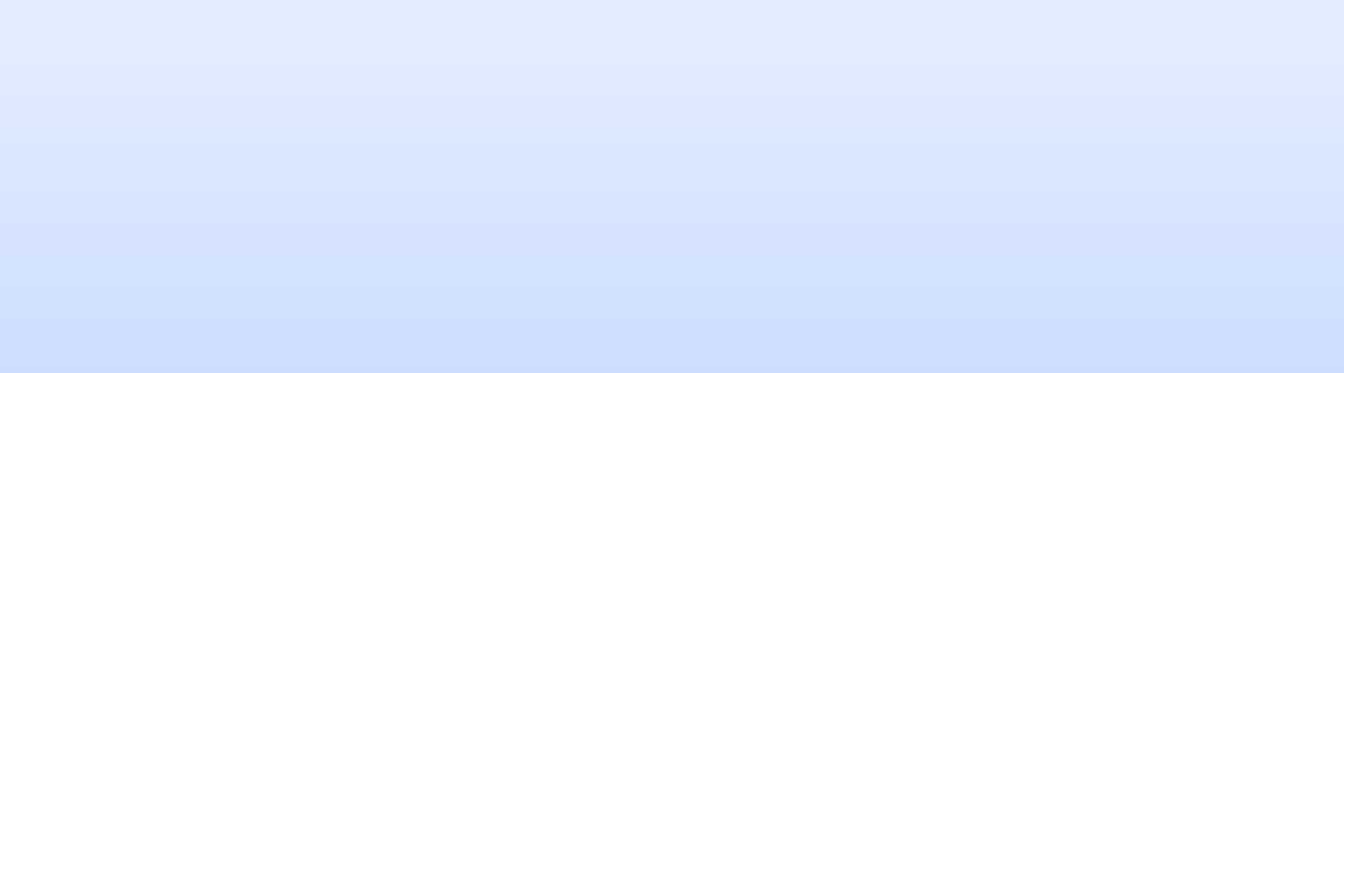 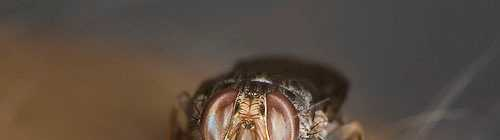 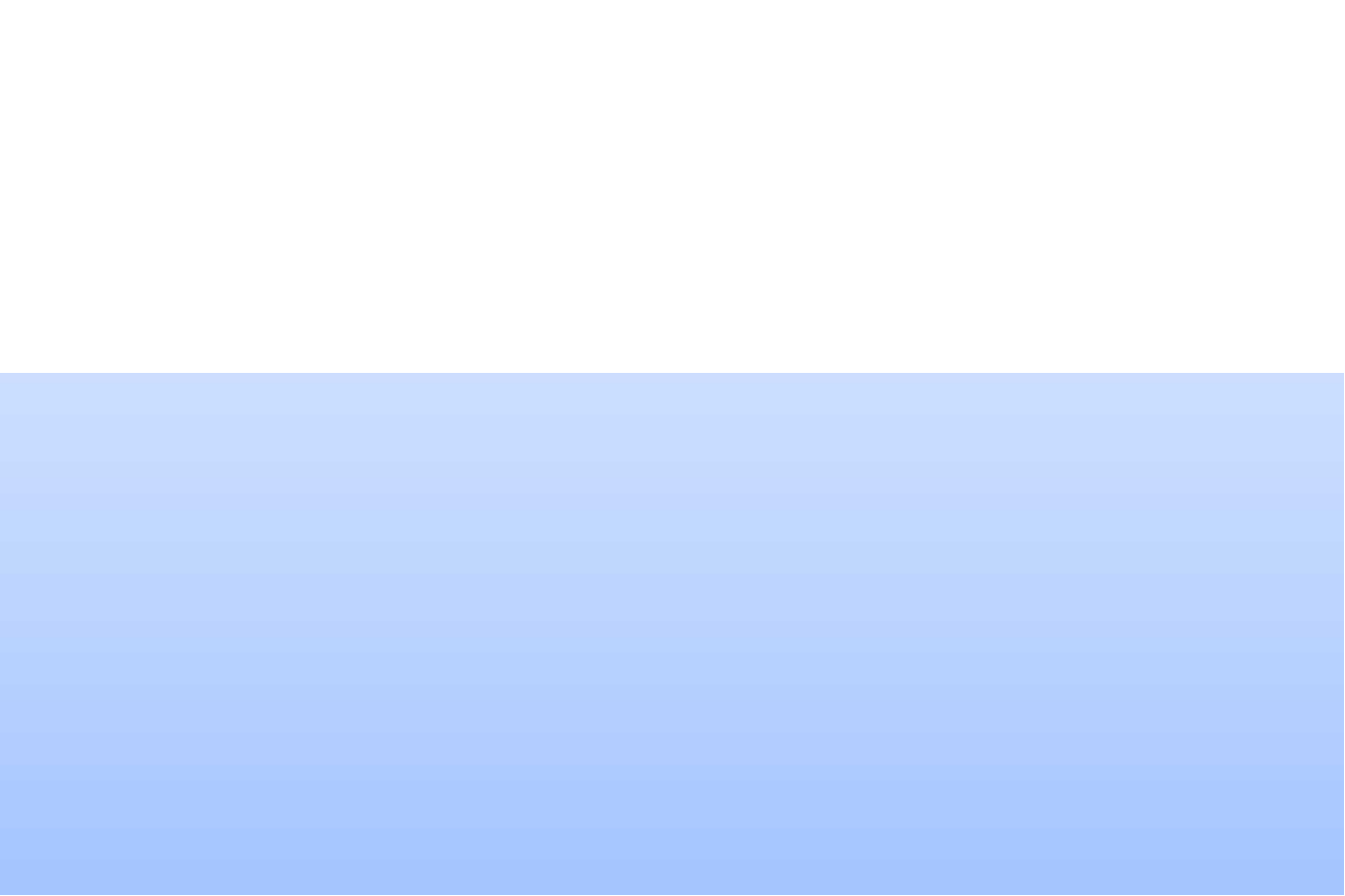 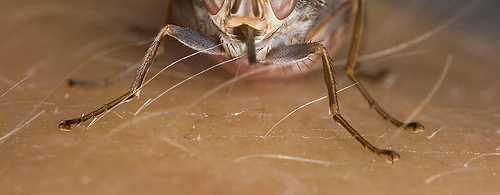 Glossina morsitans: Frontal view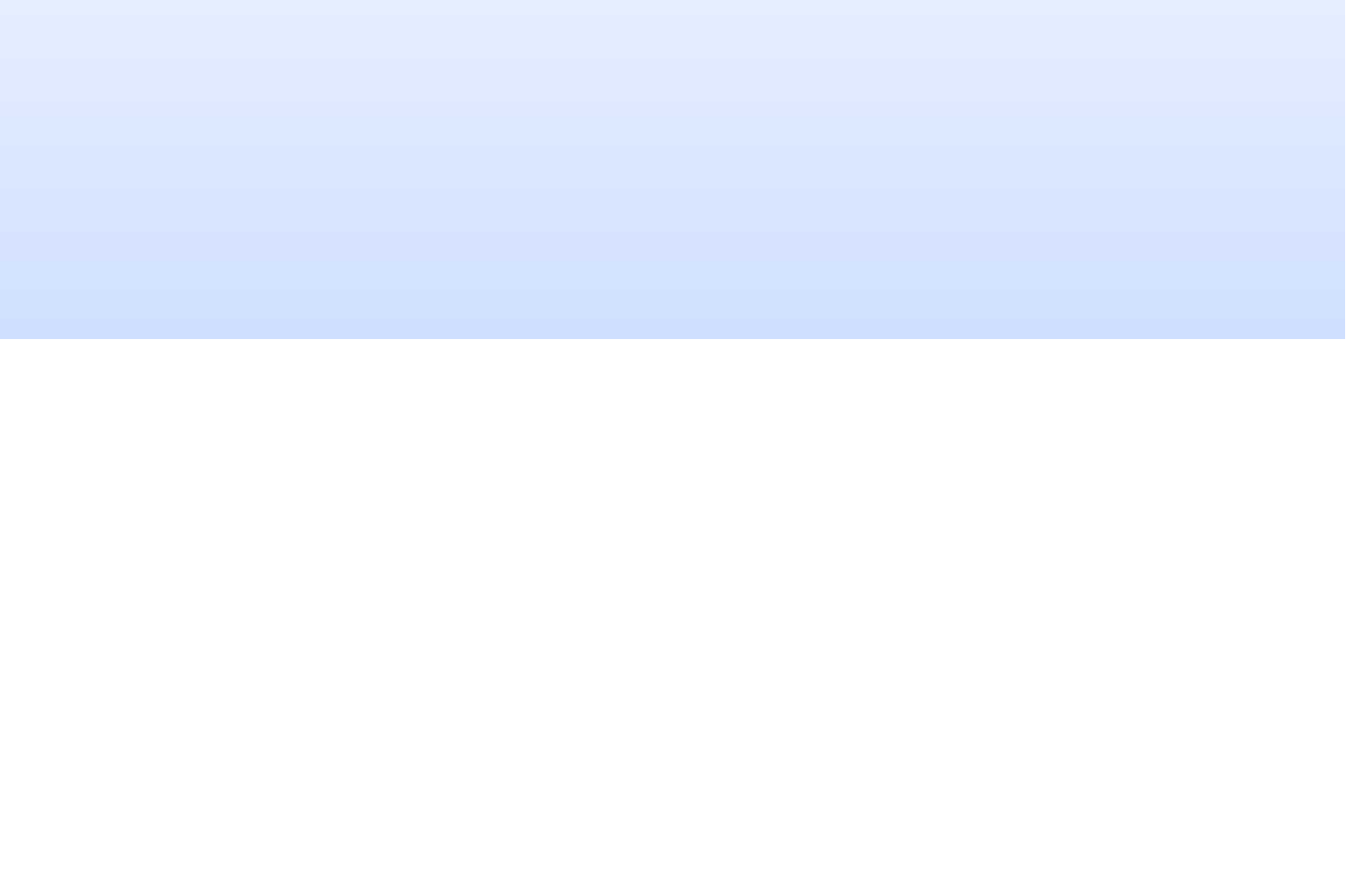 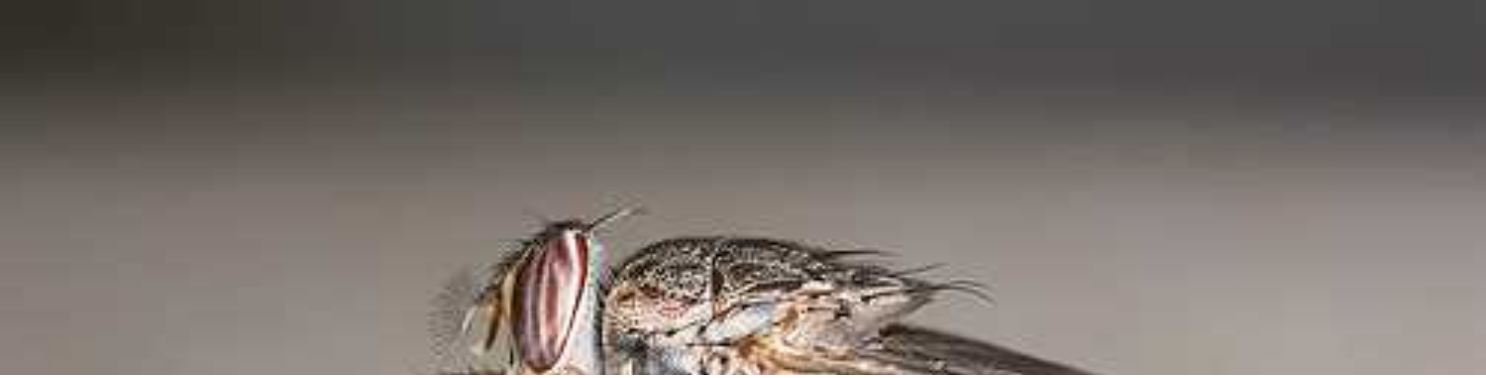 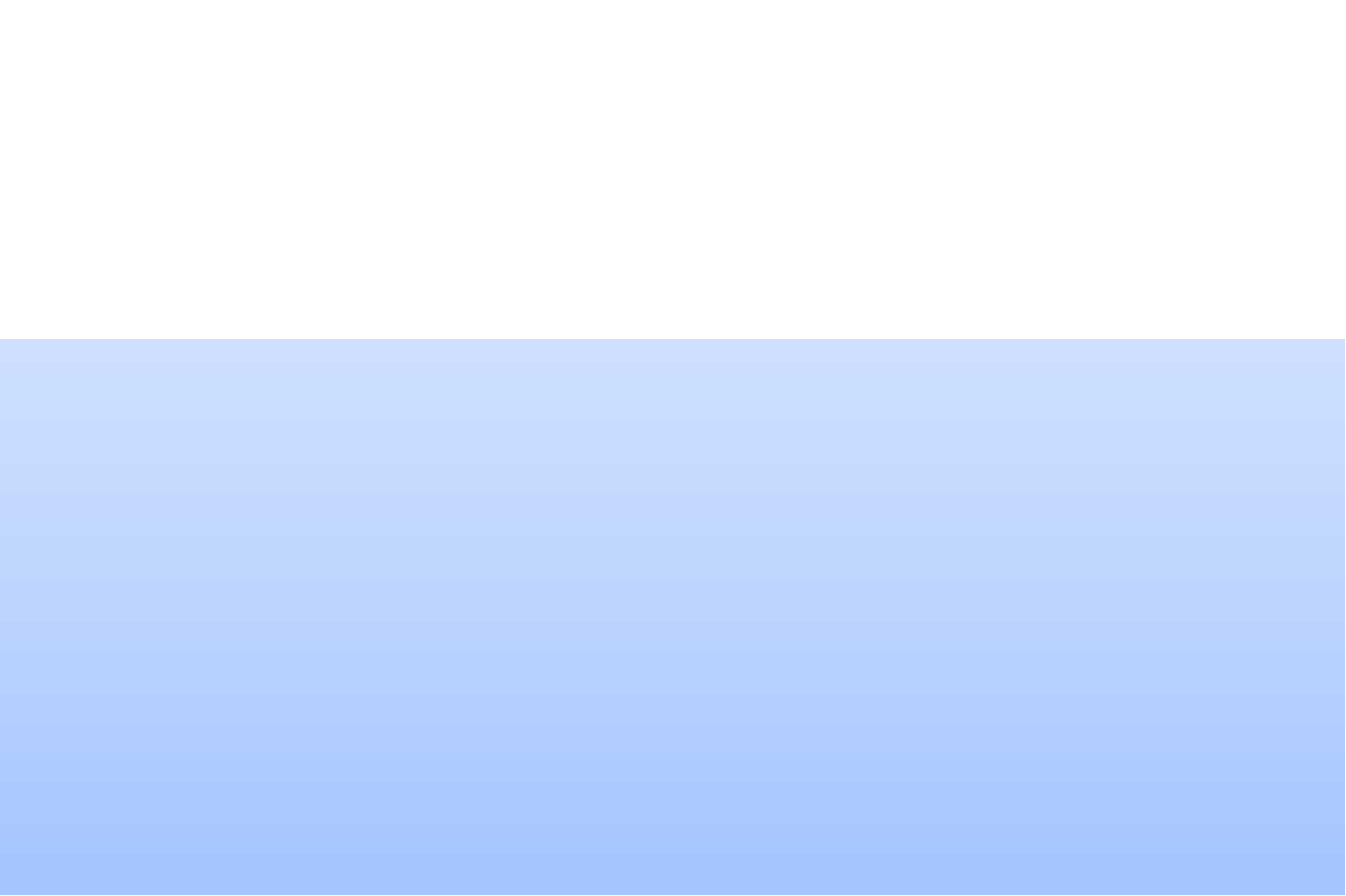 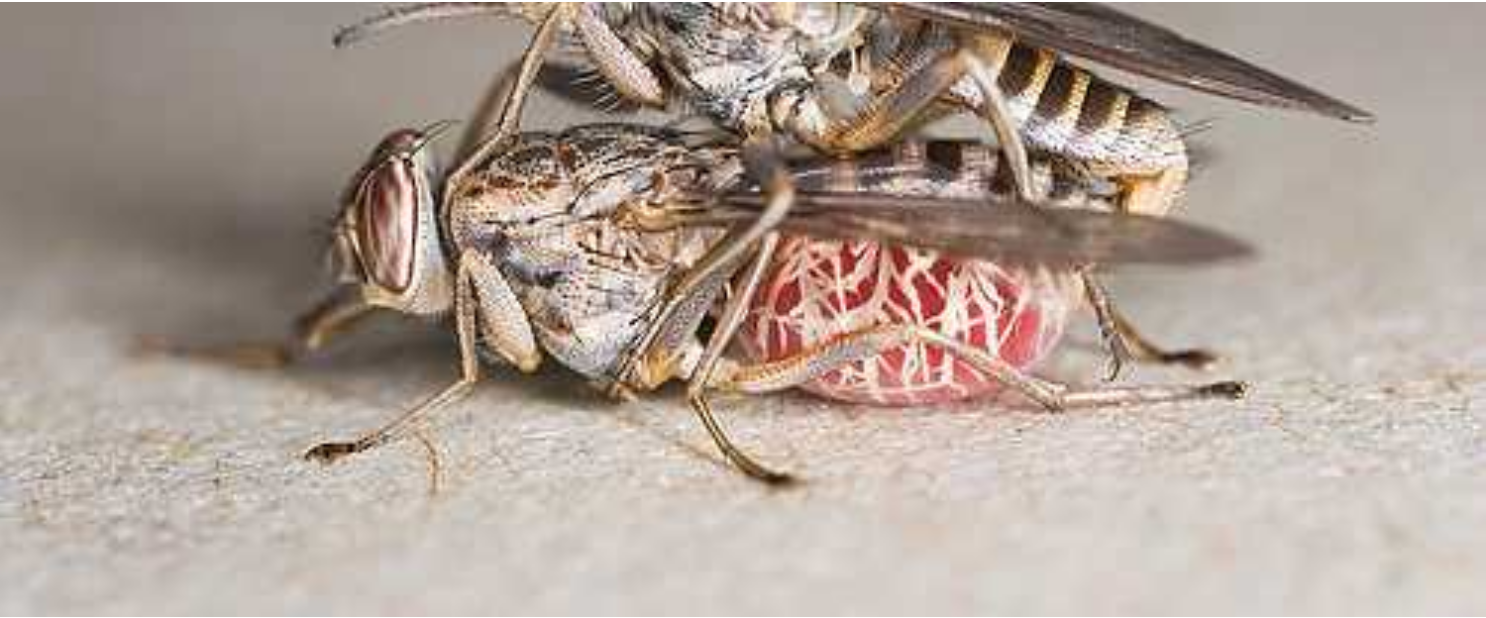 Glossina morsitans: Mating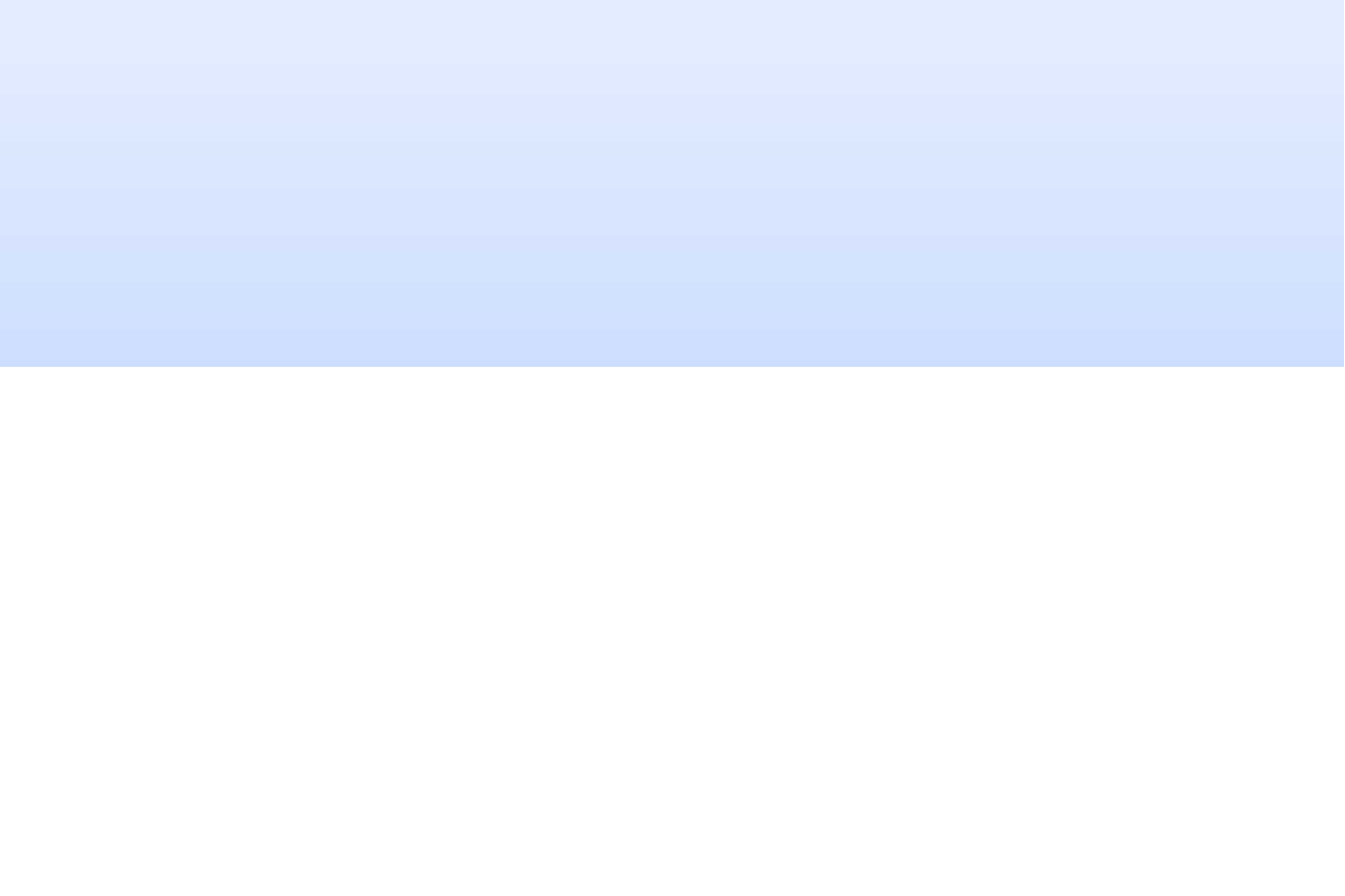 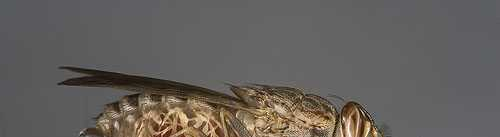 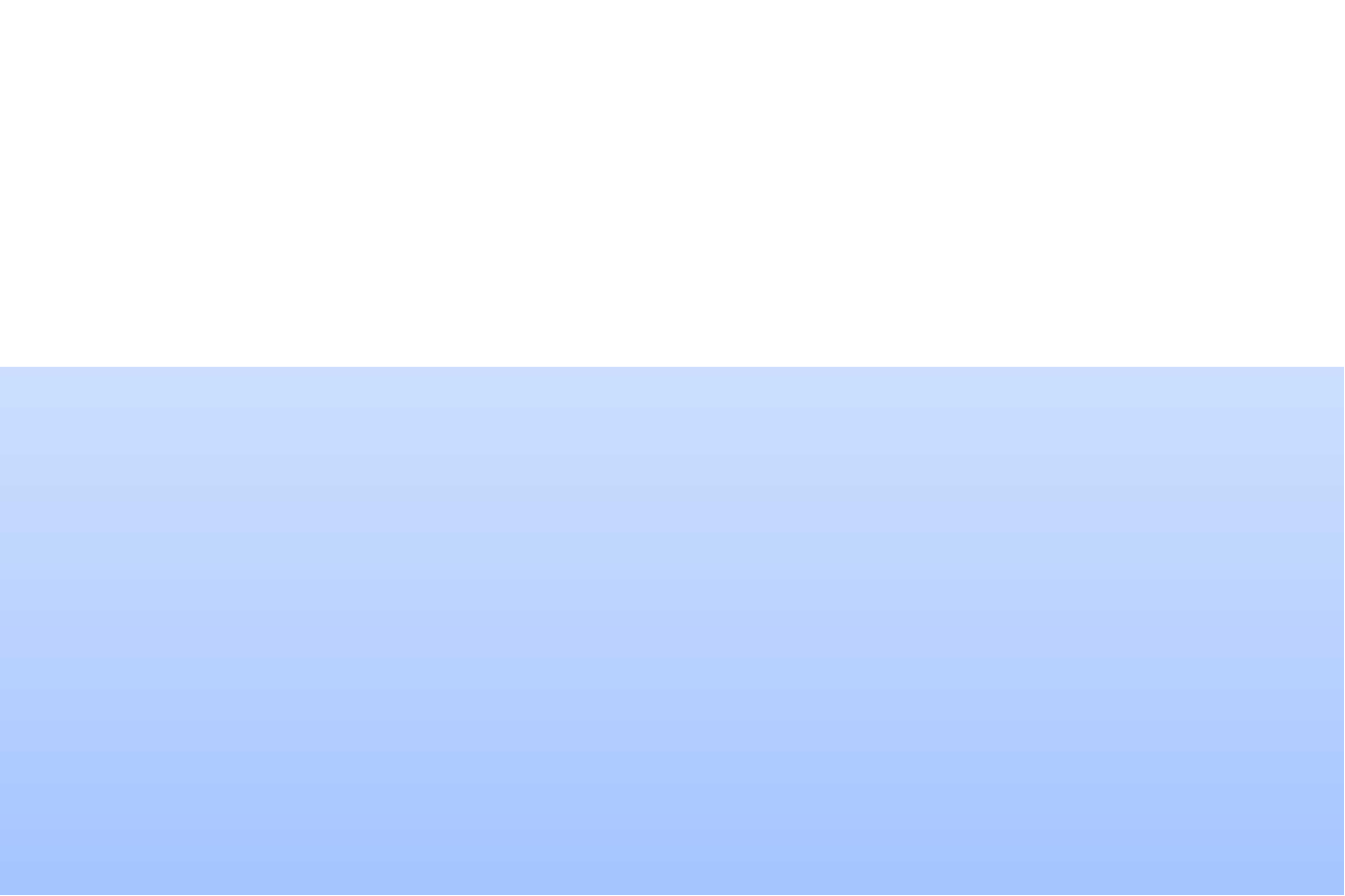 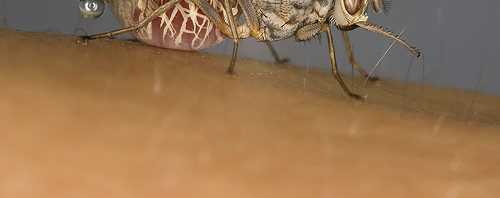 Glossina: Note scissor-like wings & beginning oflarviposition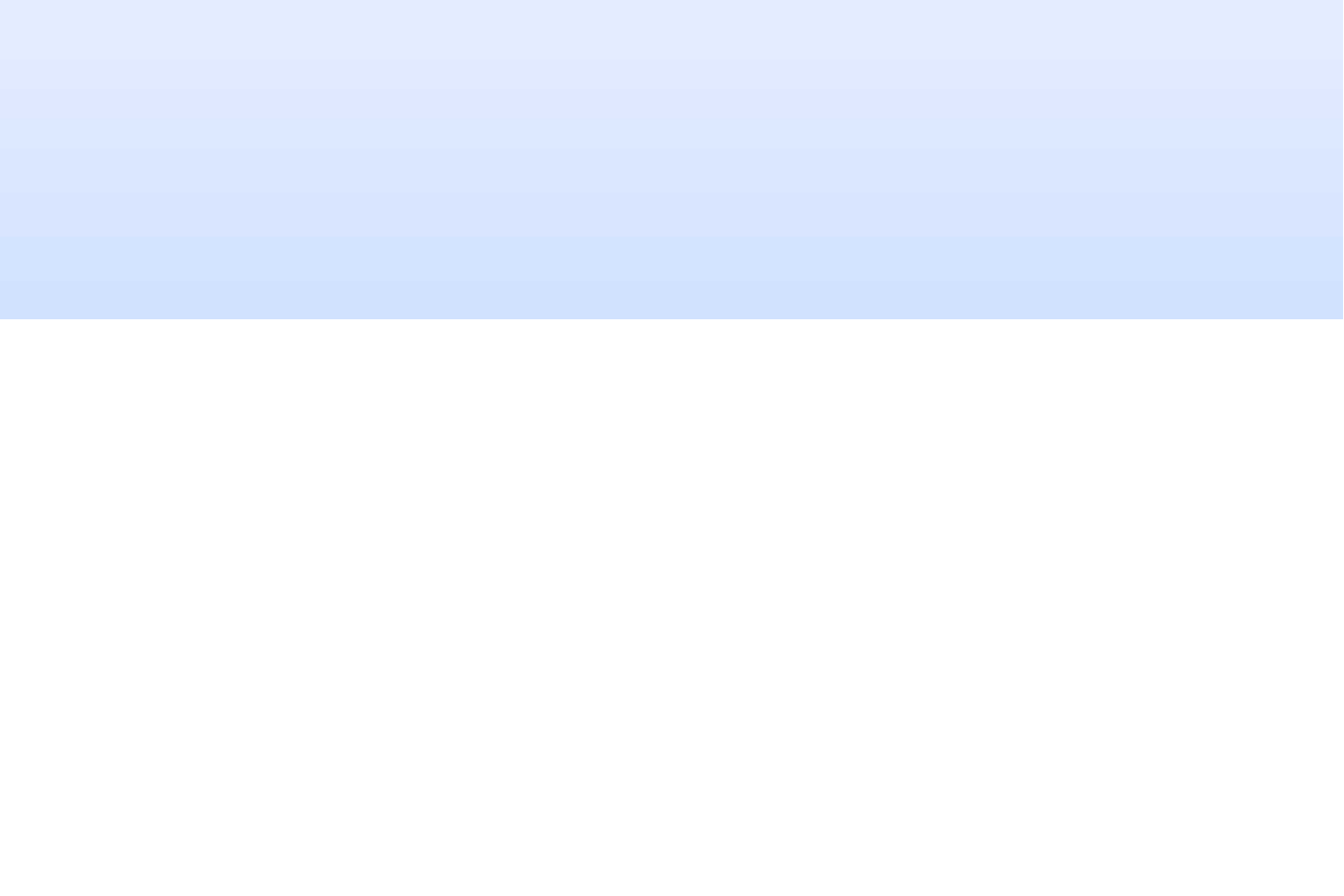 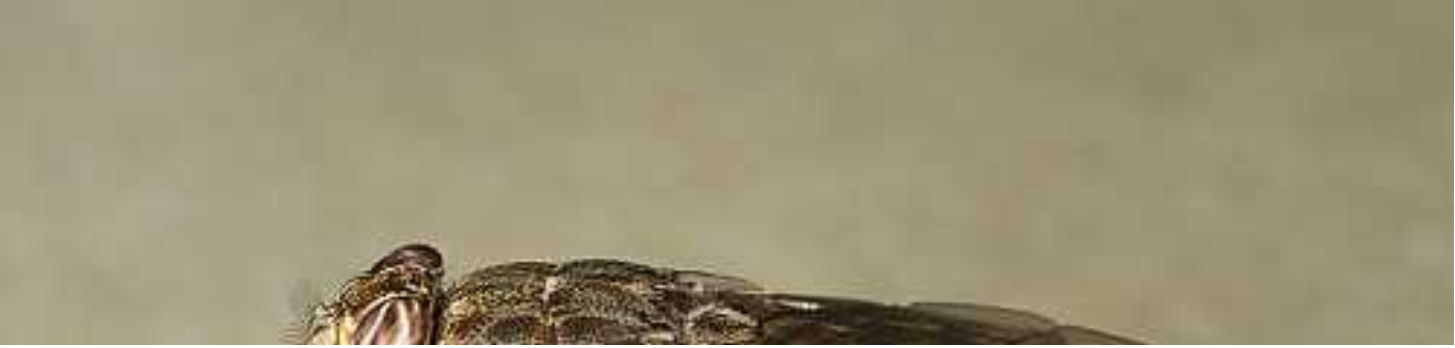 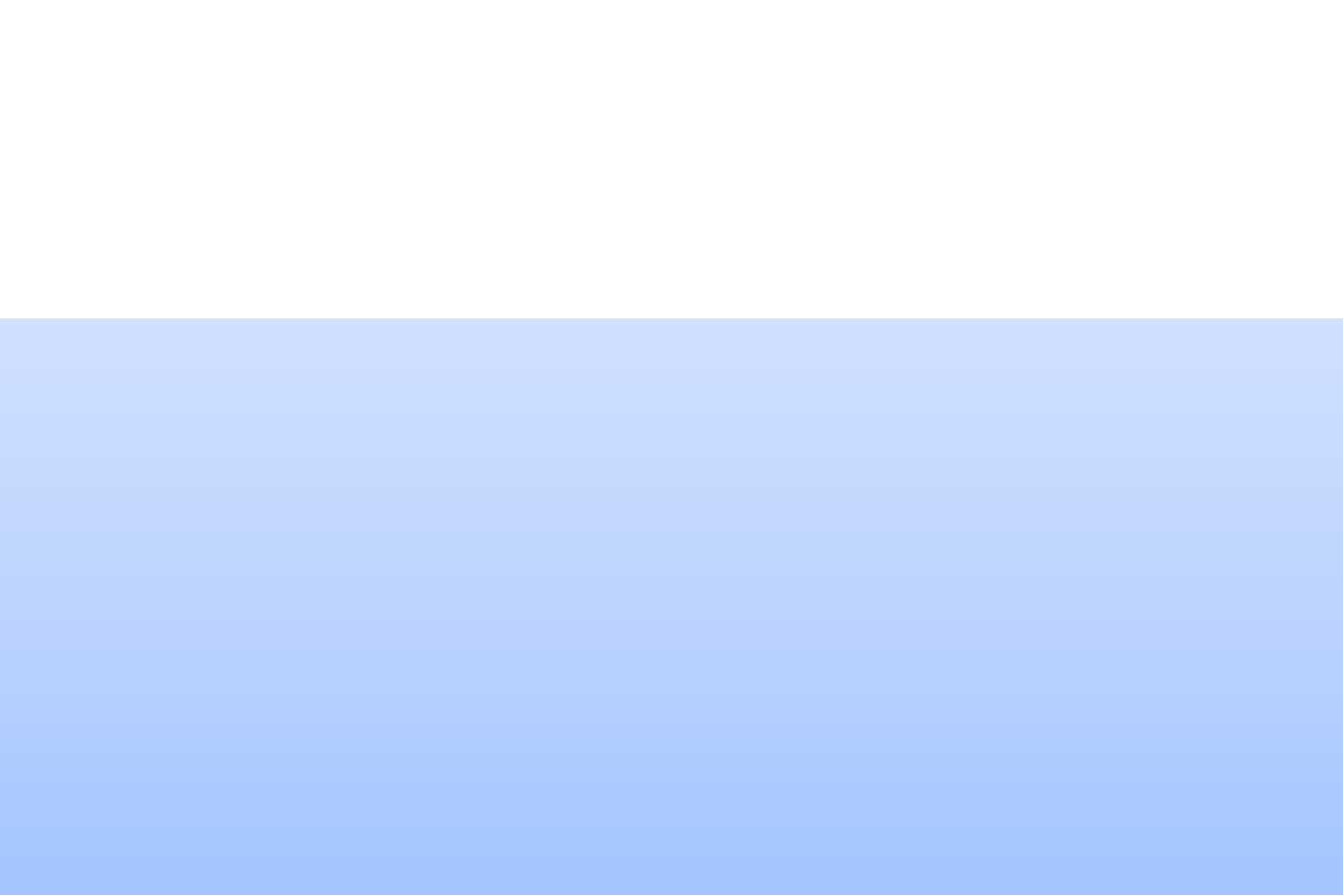 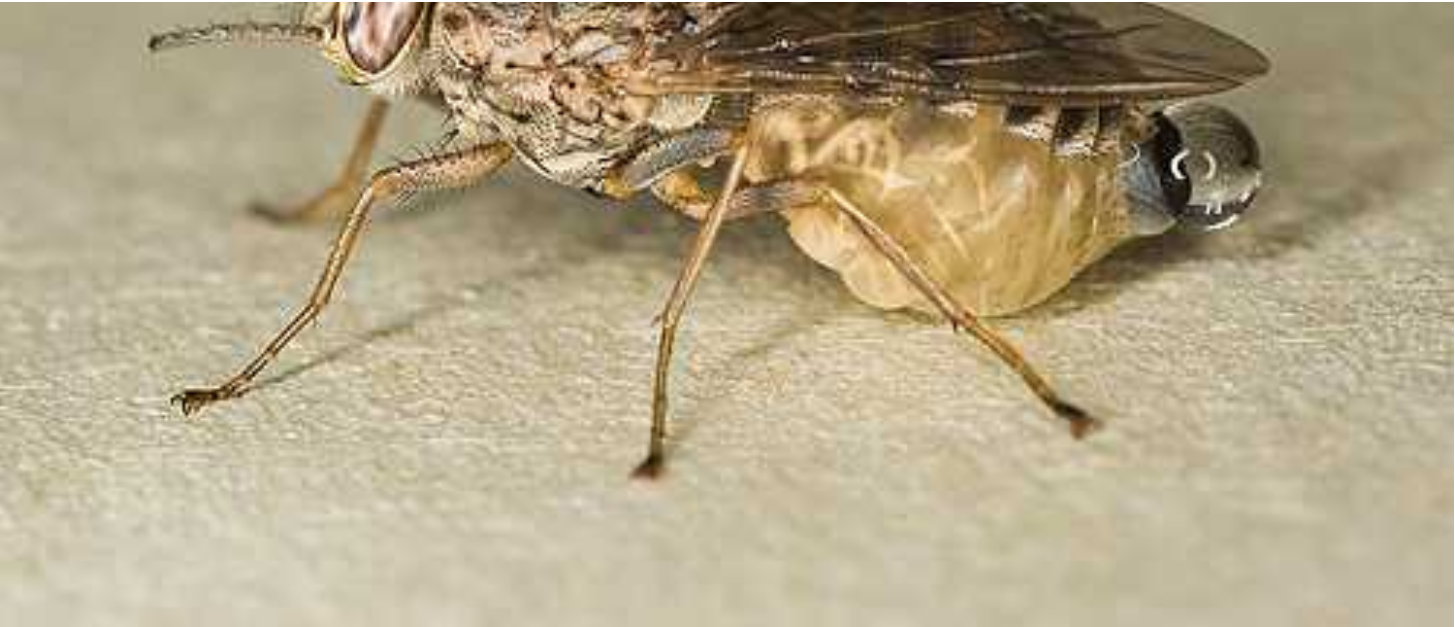 Glossina morsitans: Larviposition 1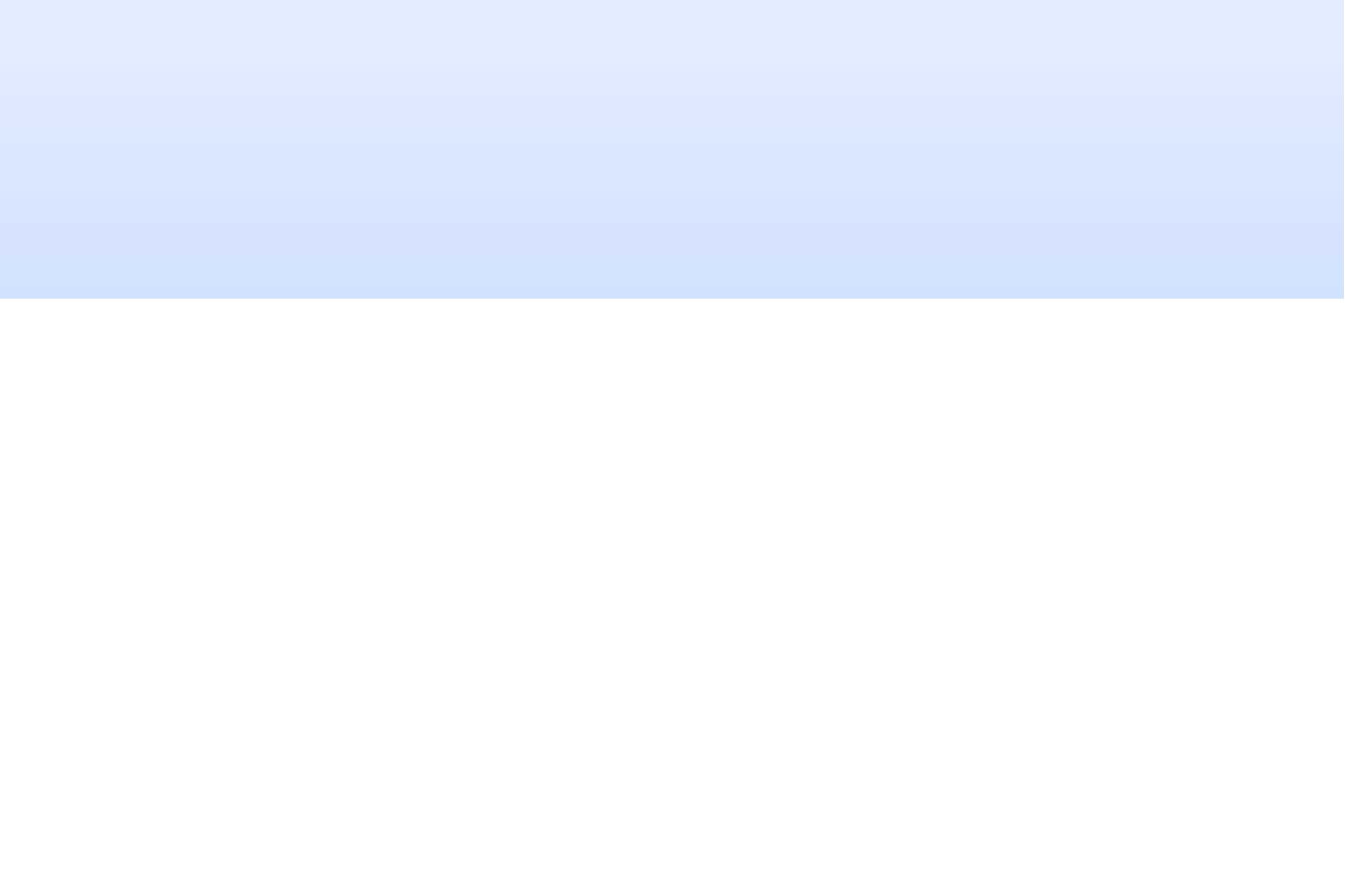 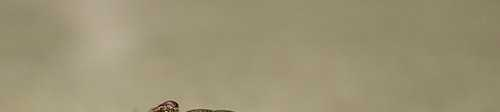 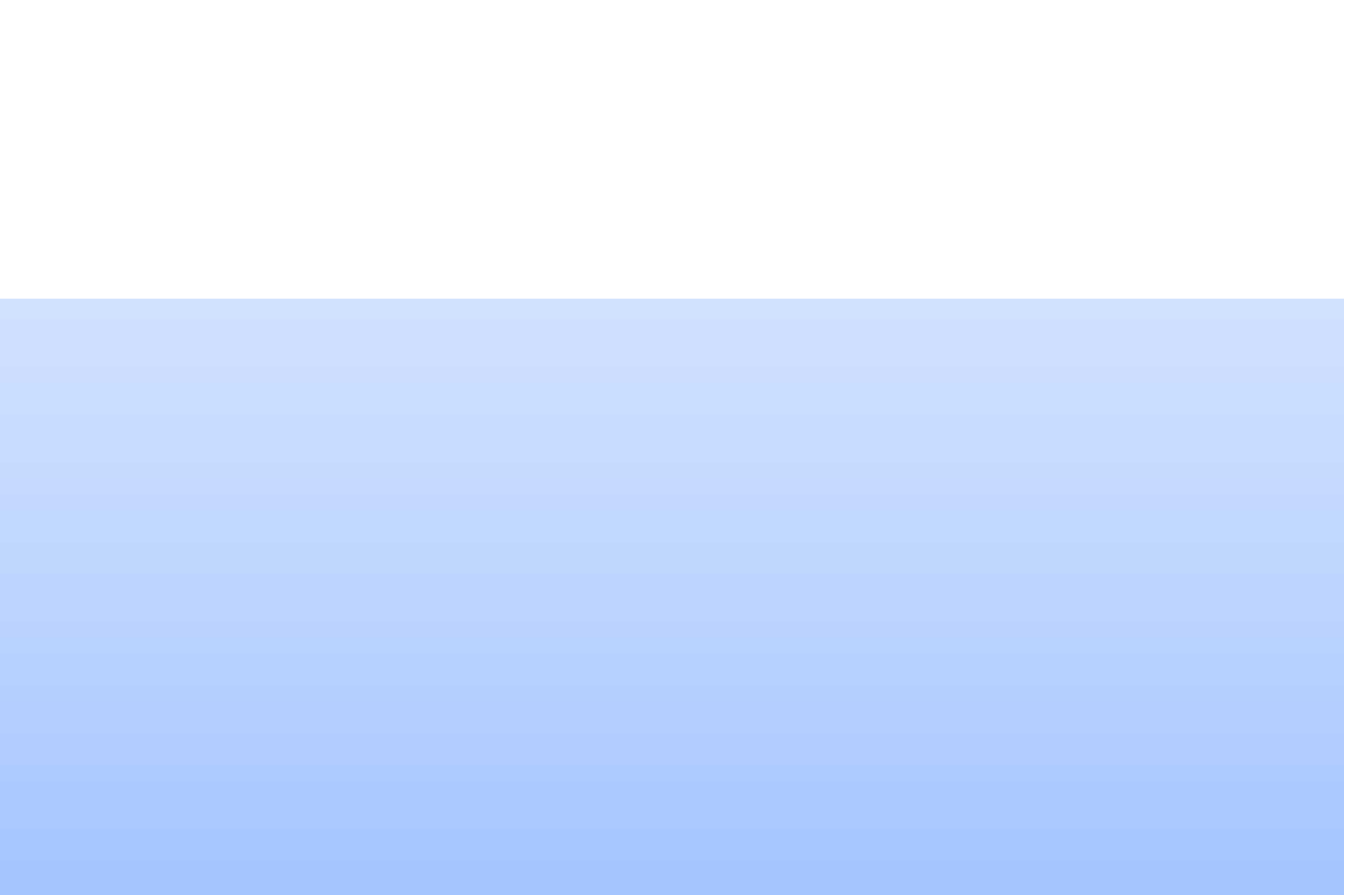 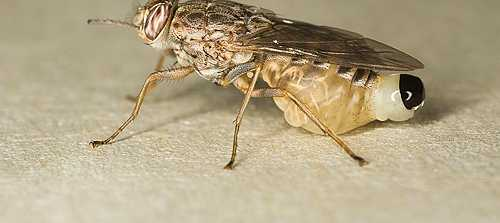 Glossina morsitans: Larviposition 2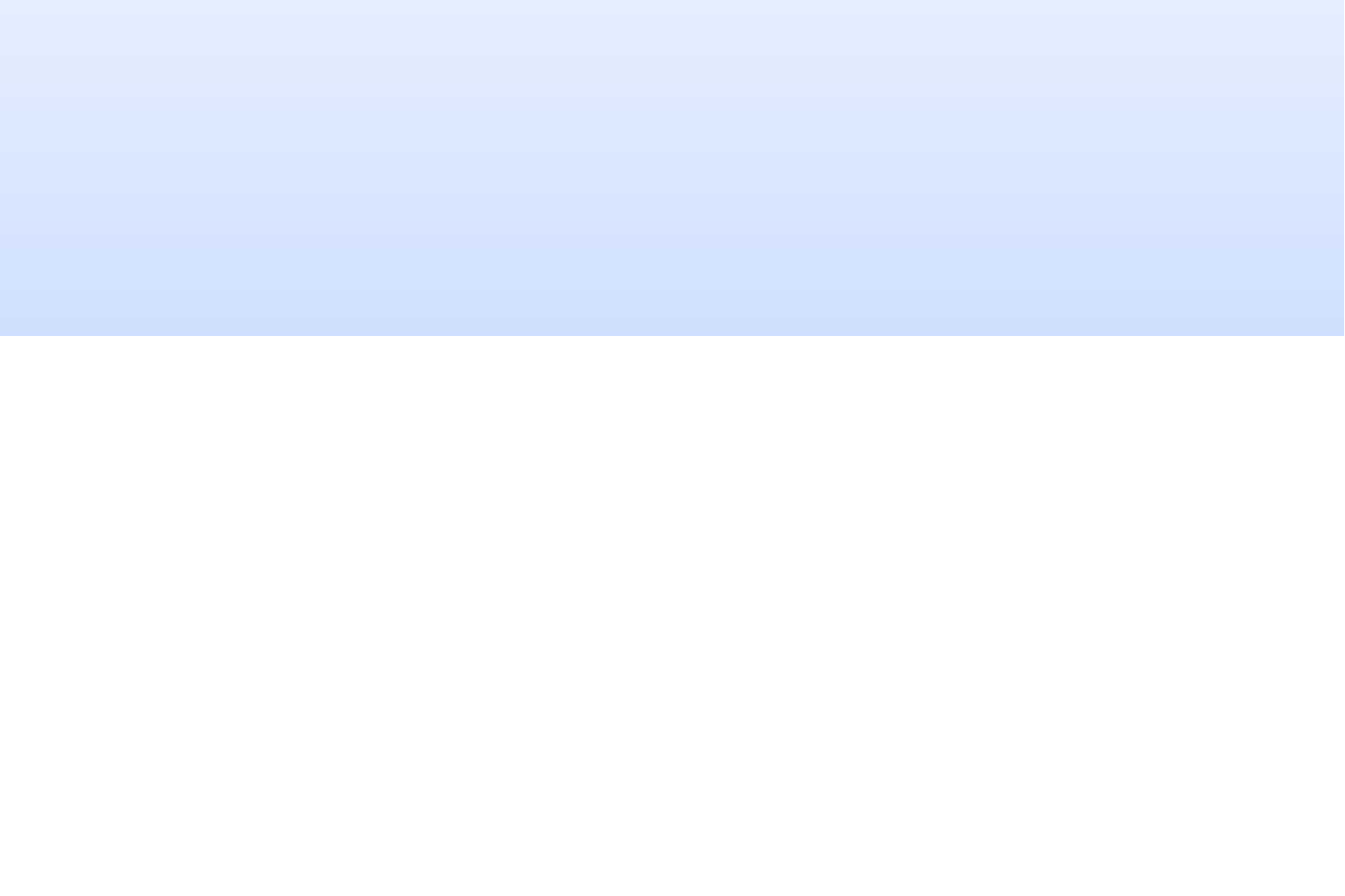 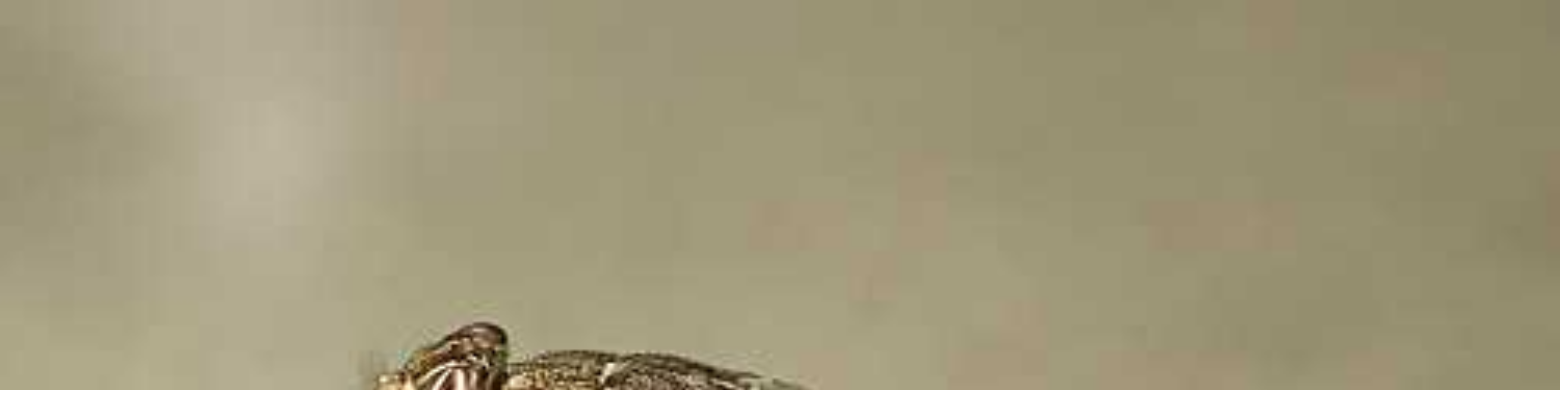 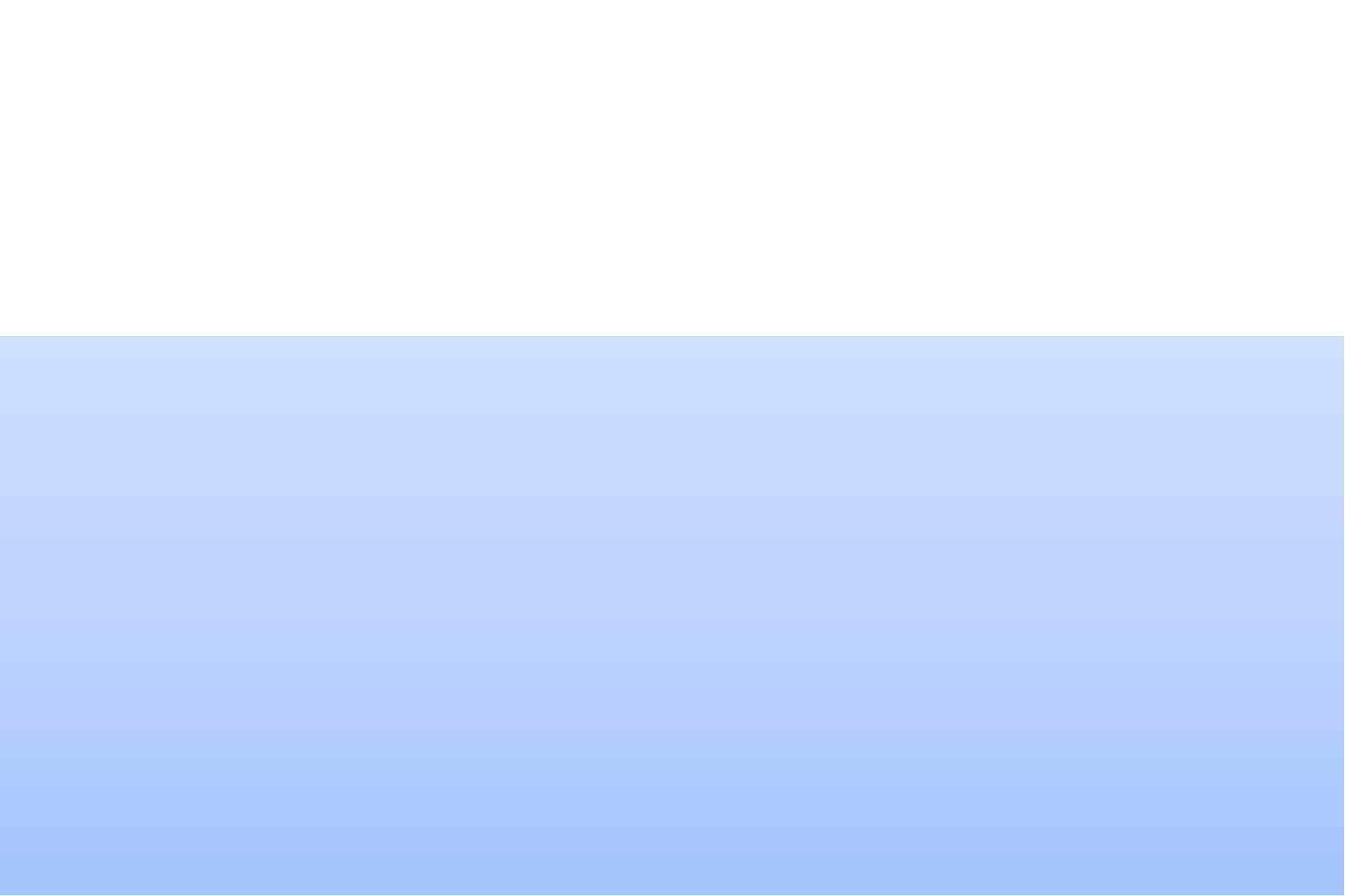 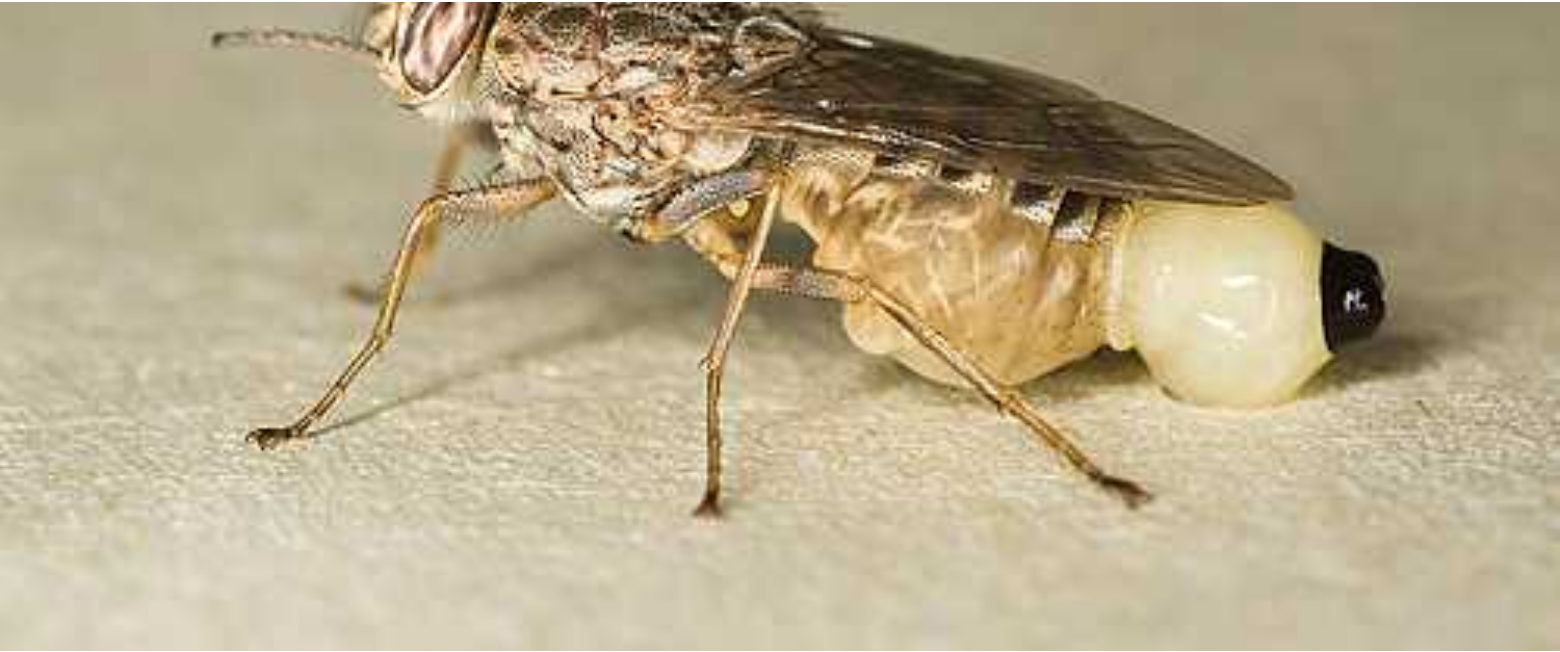 Glossina morsitans: Larviposition 3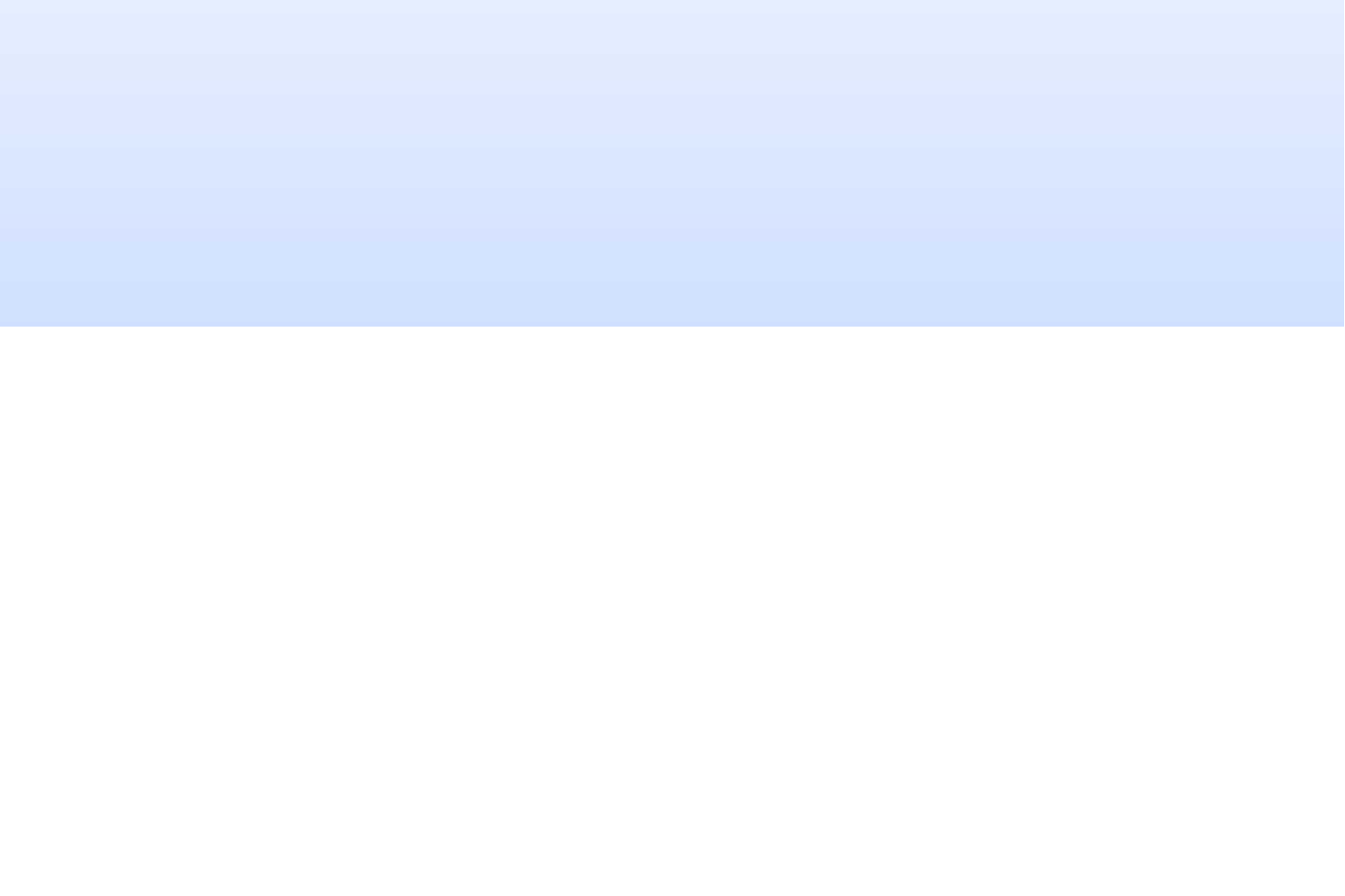 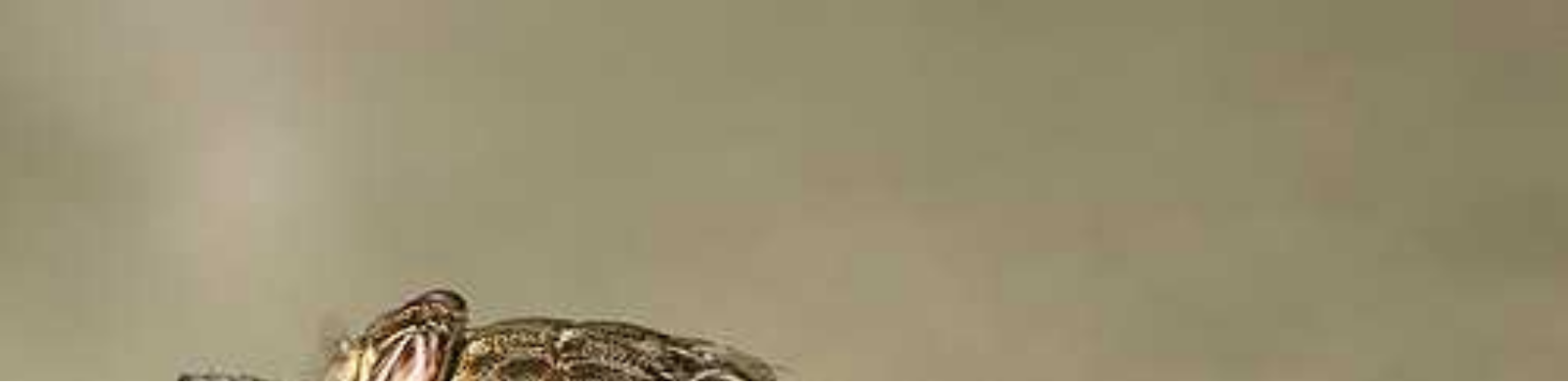 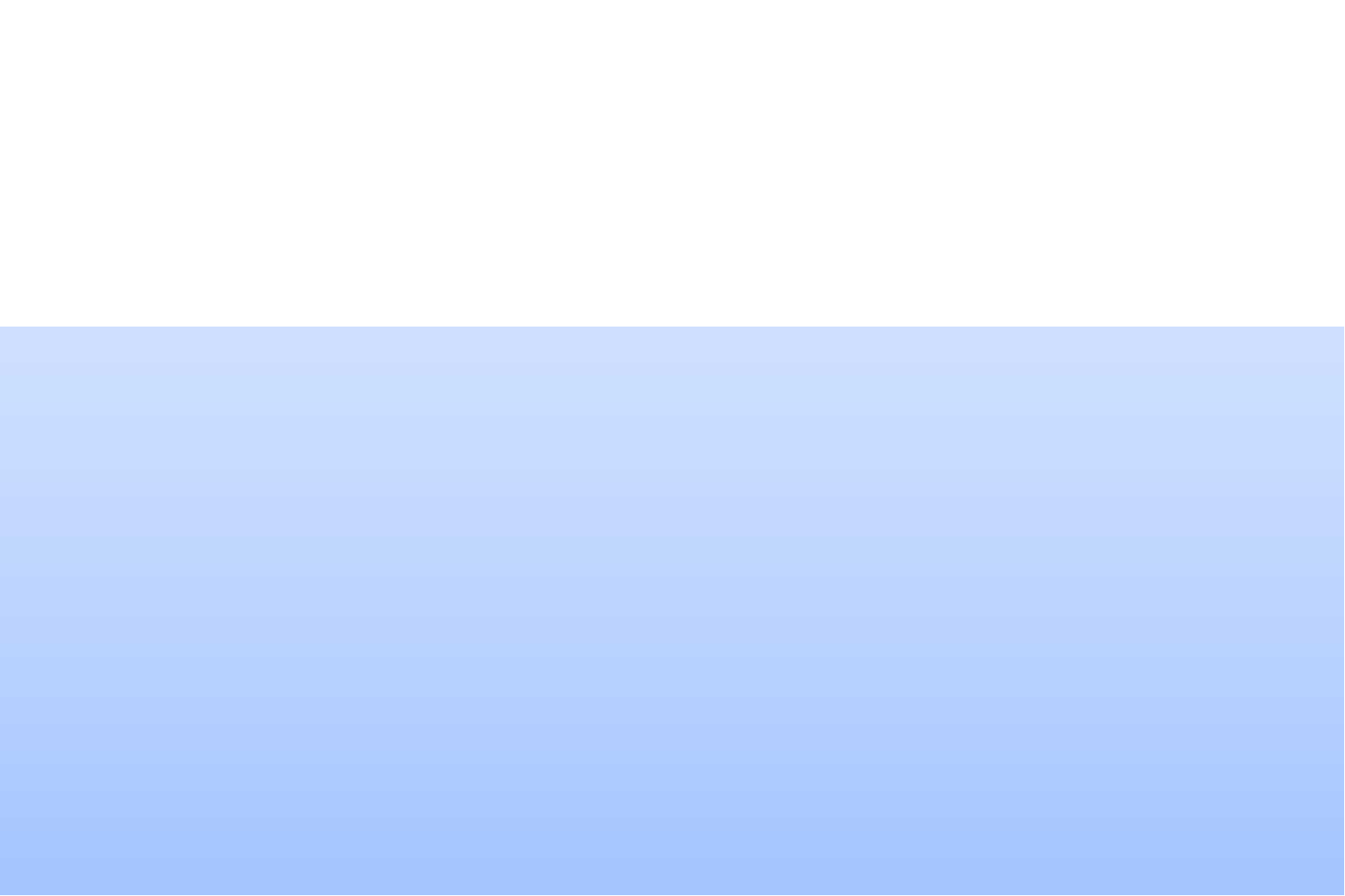 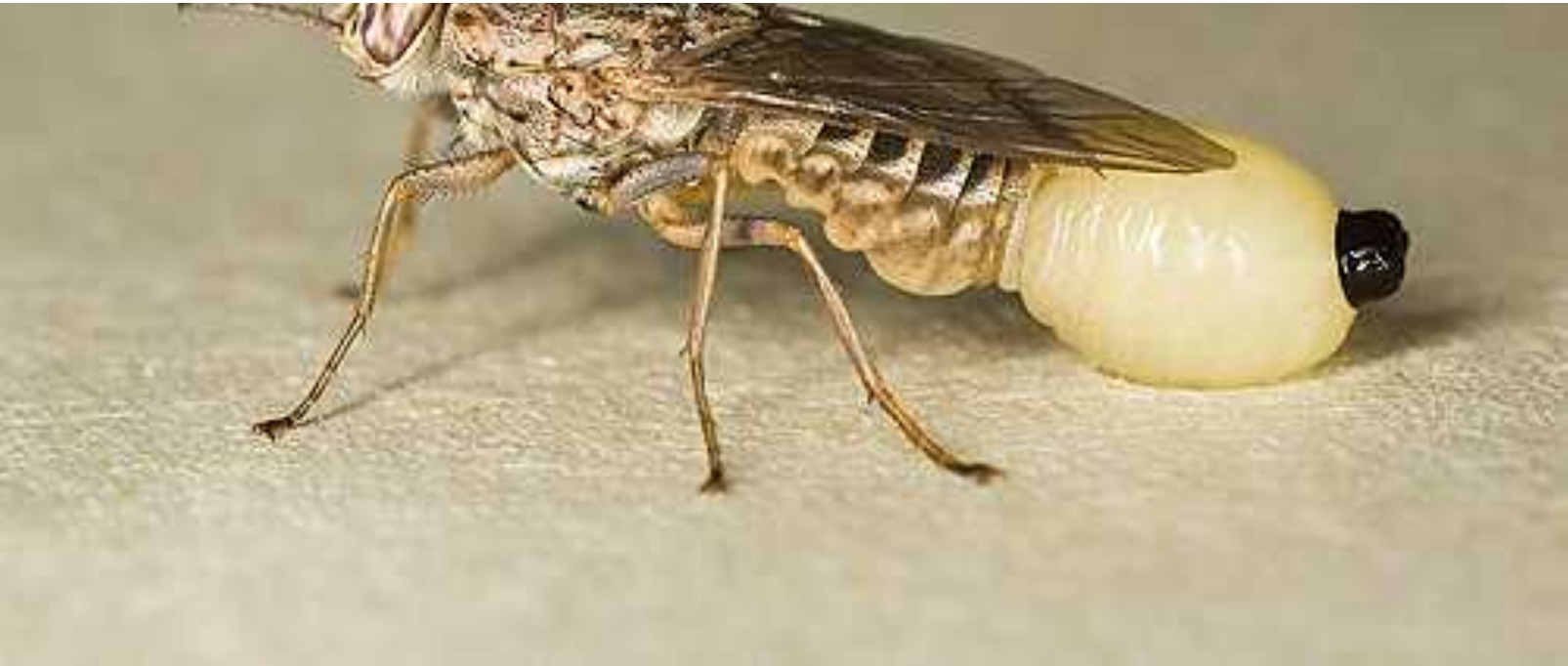 Glossina morsitans: Larviposition 4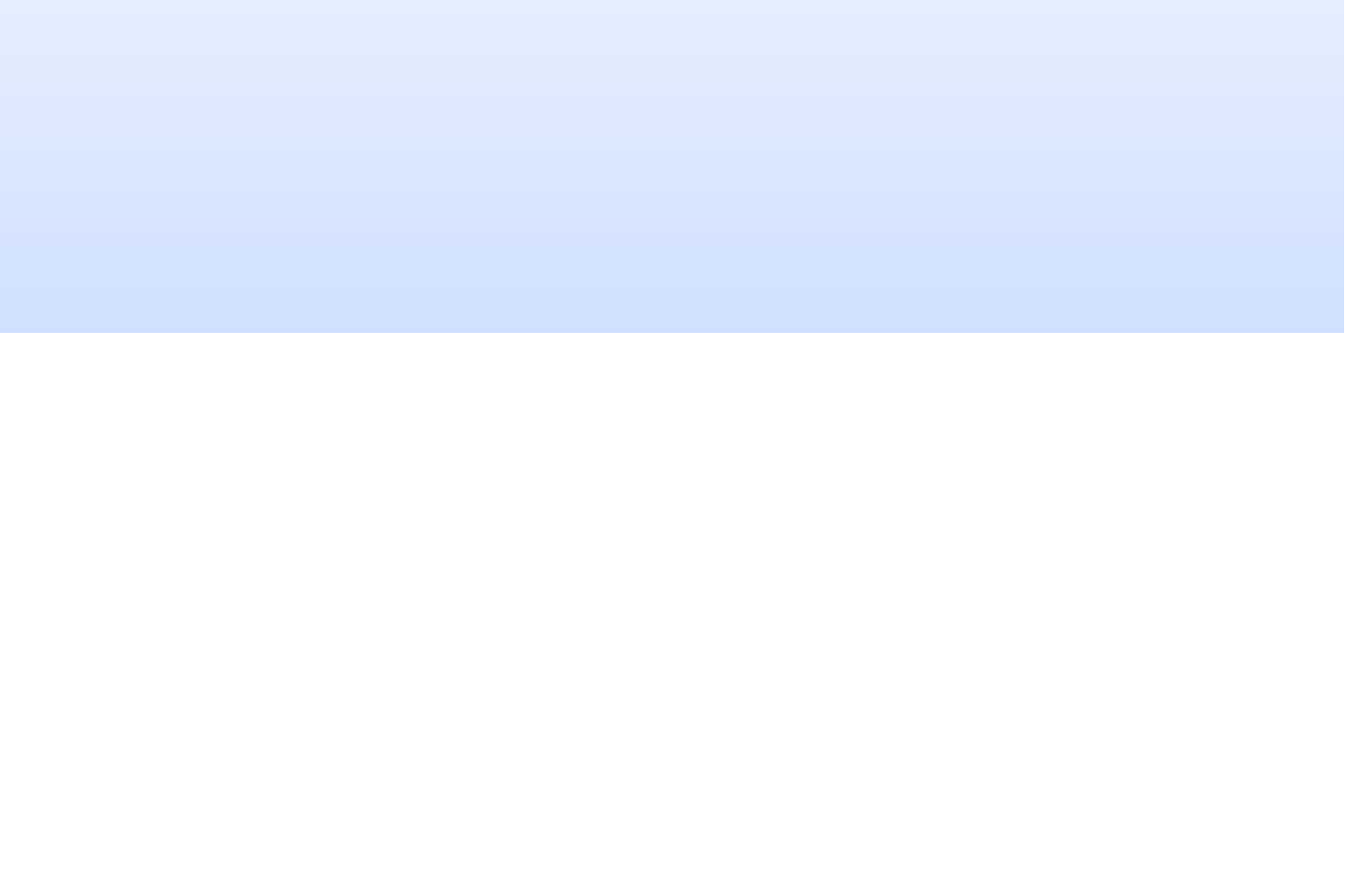 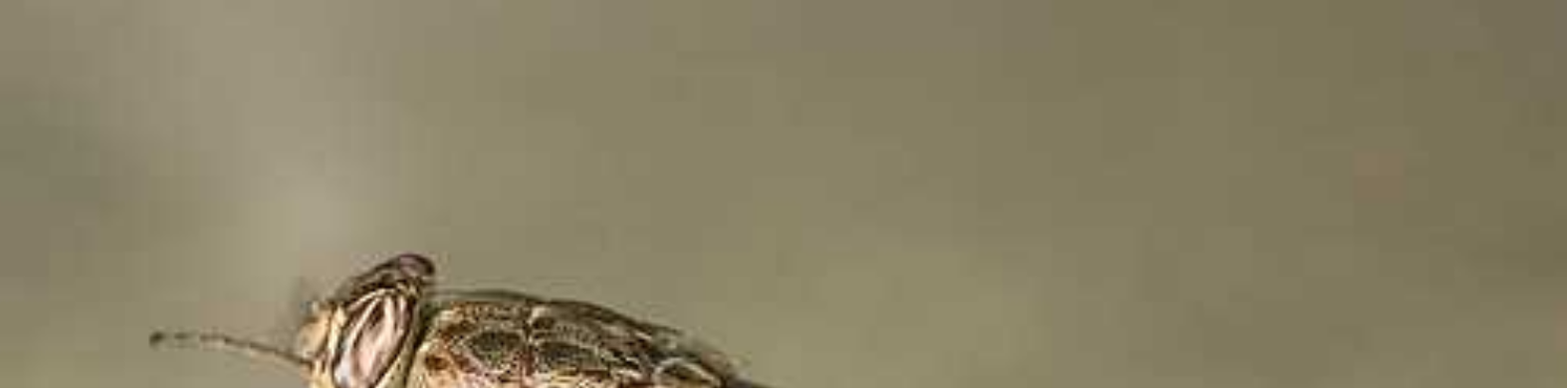 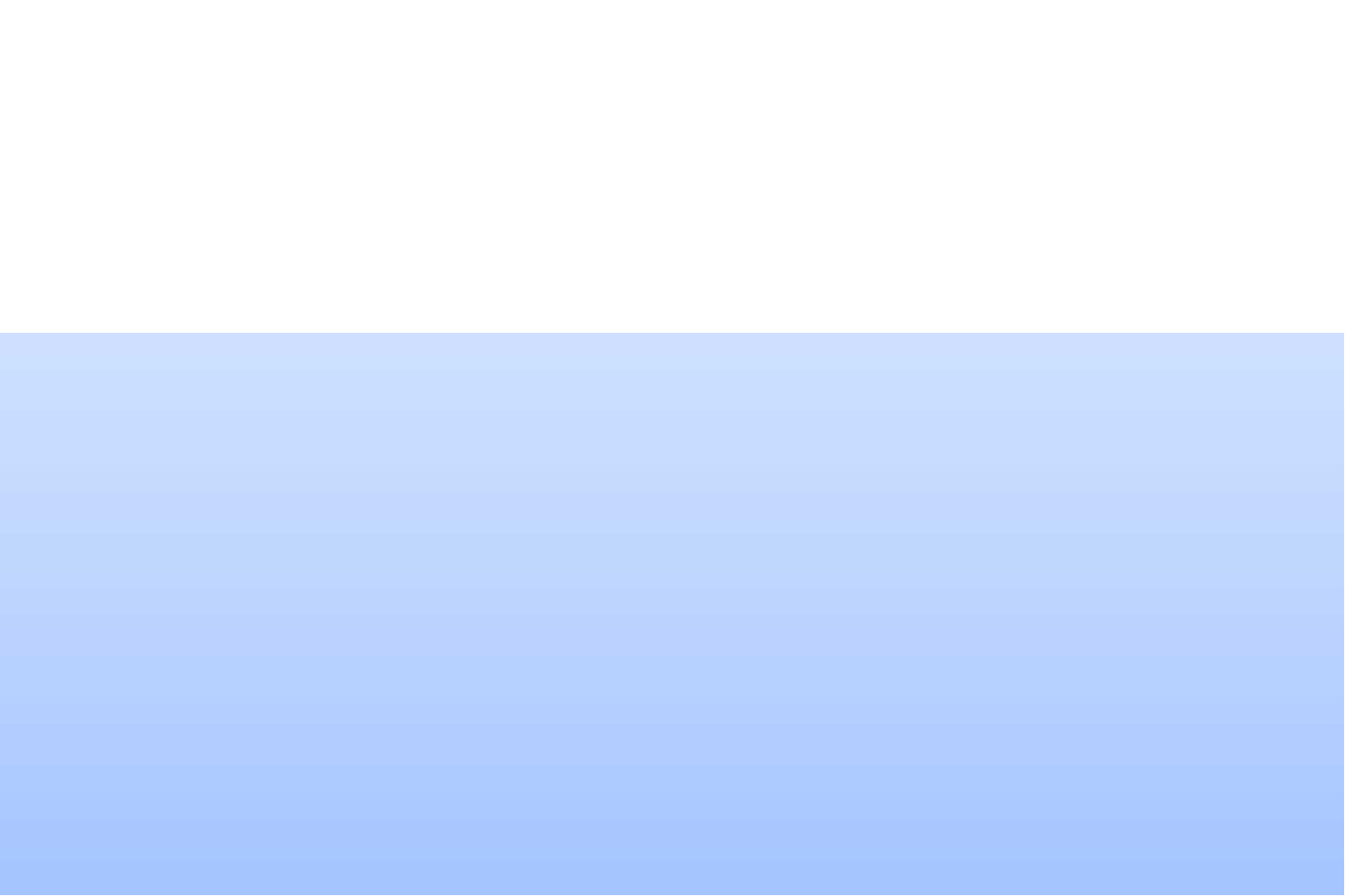 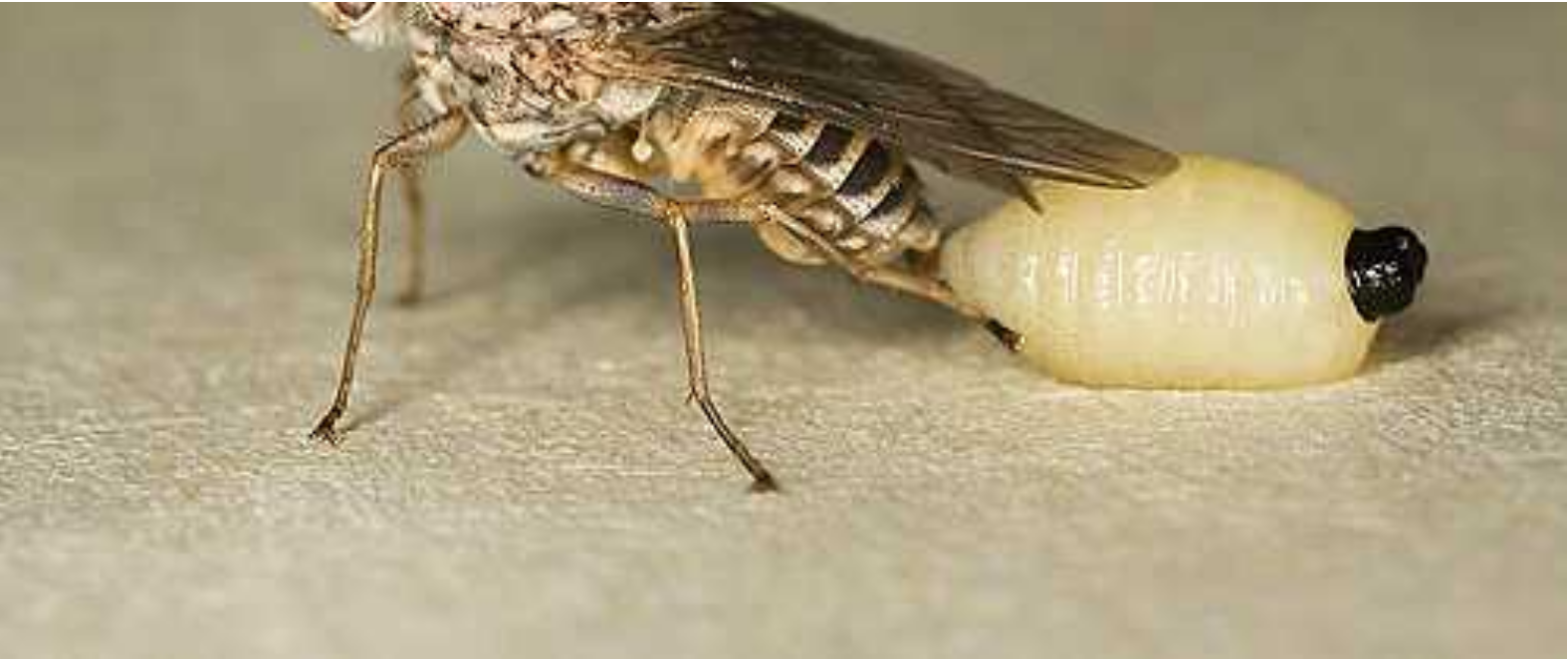 Glossina morsitans: Larviposition 5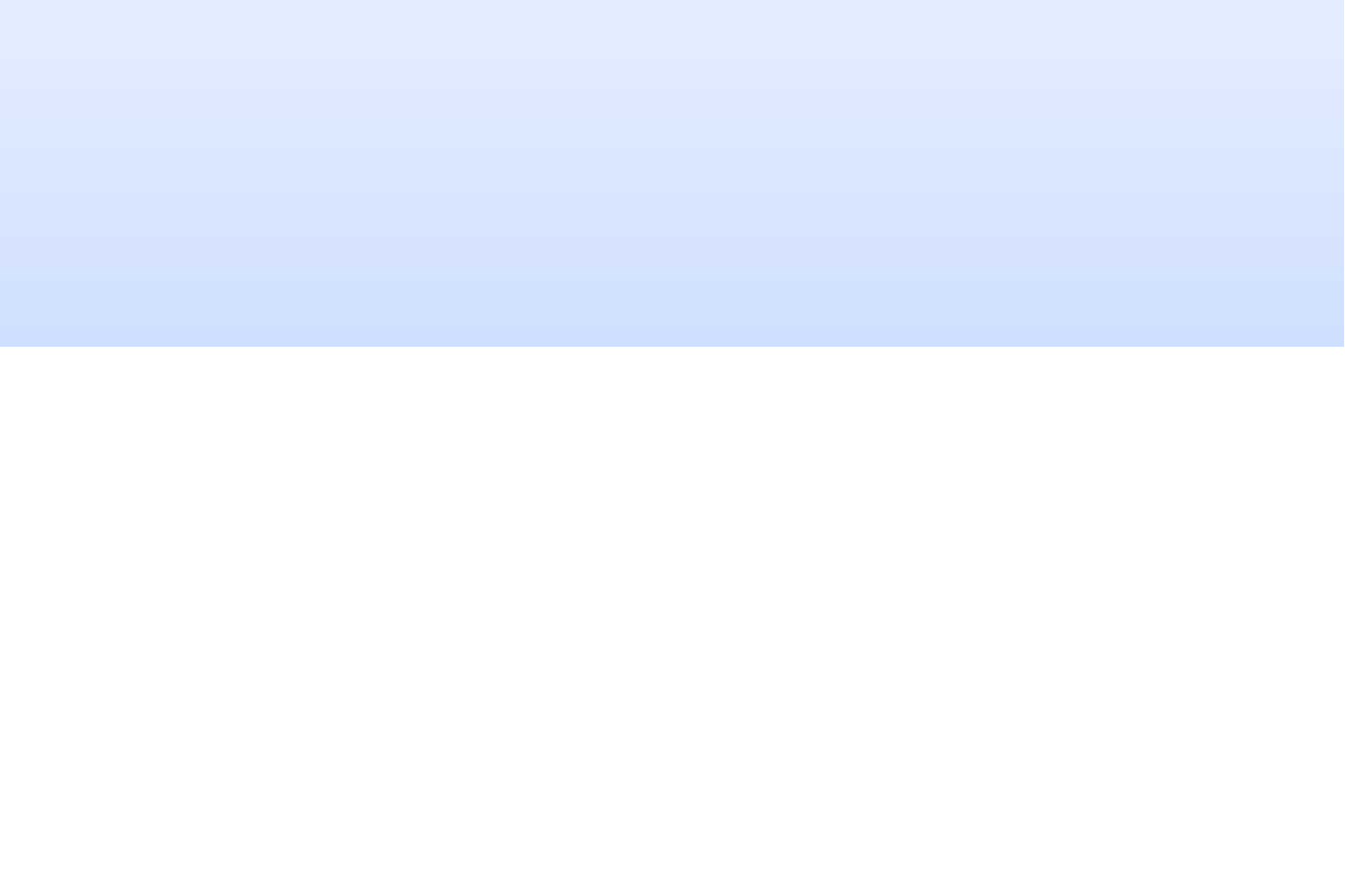 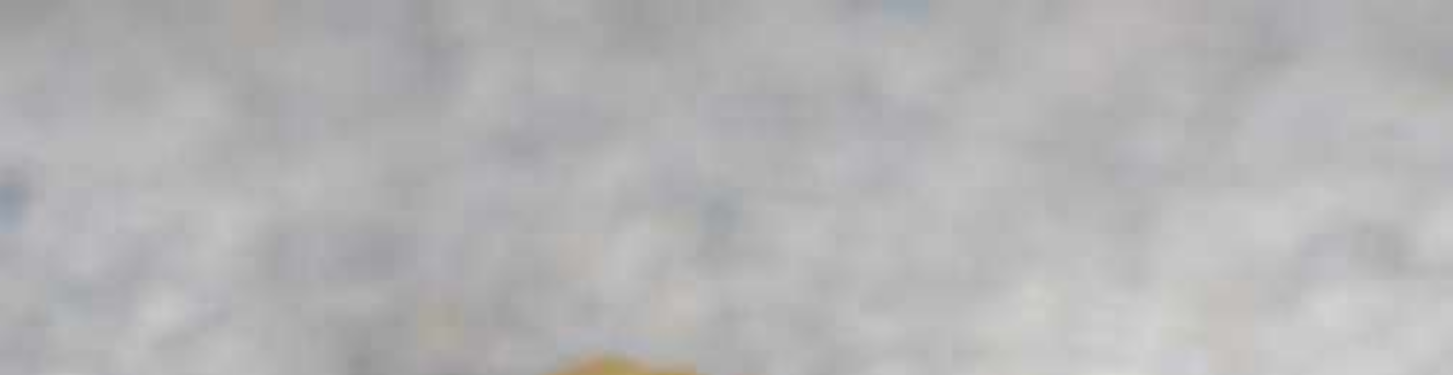 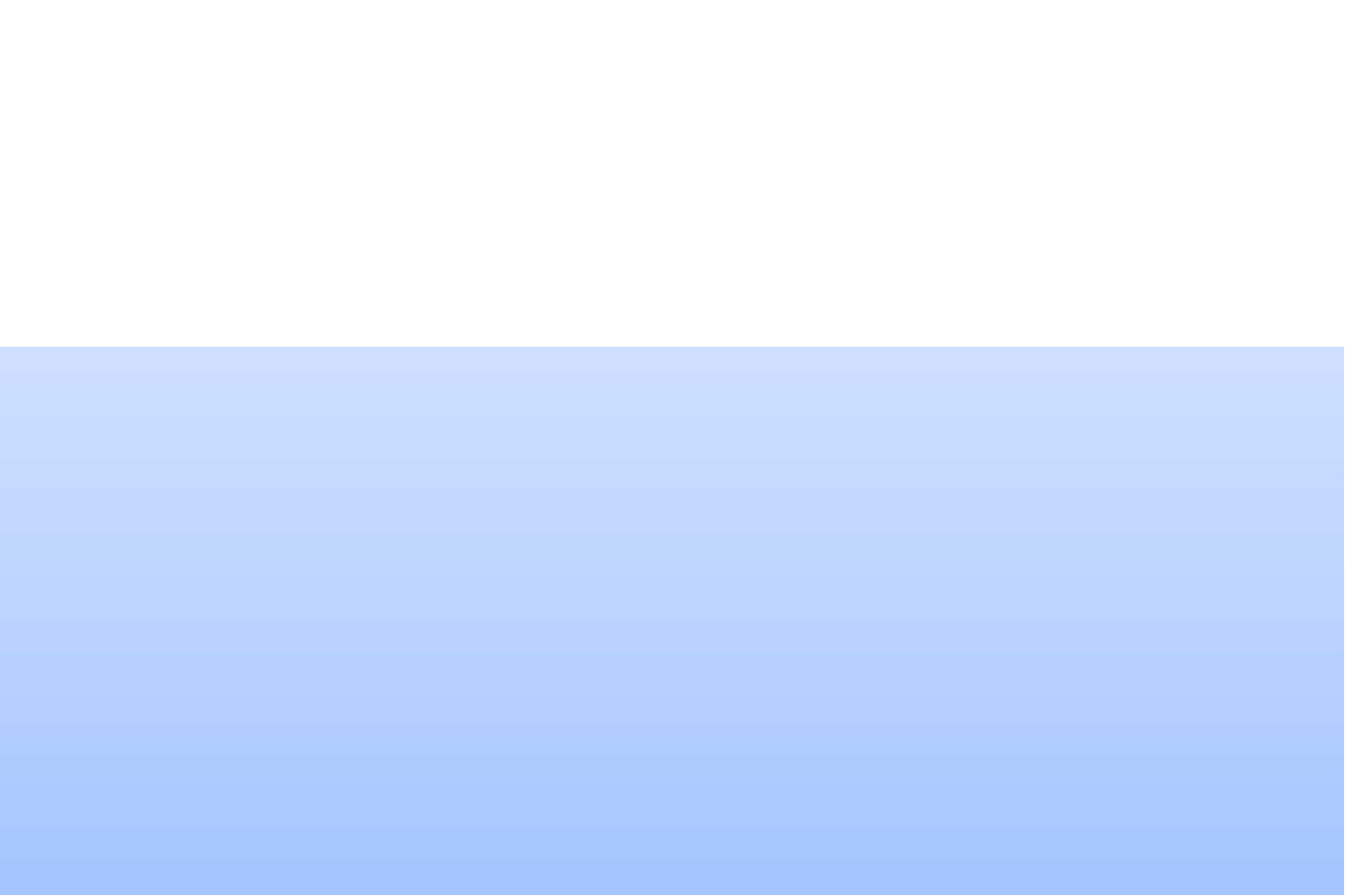 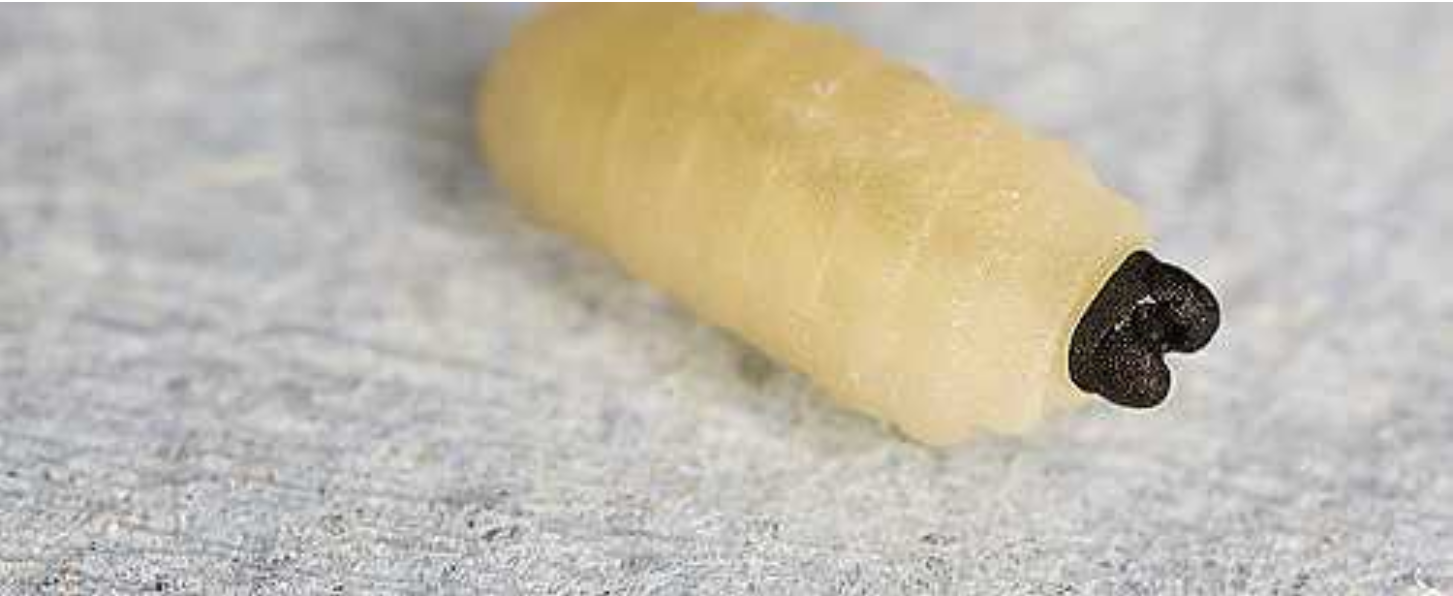 Glossina morsitans larva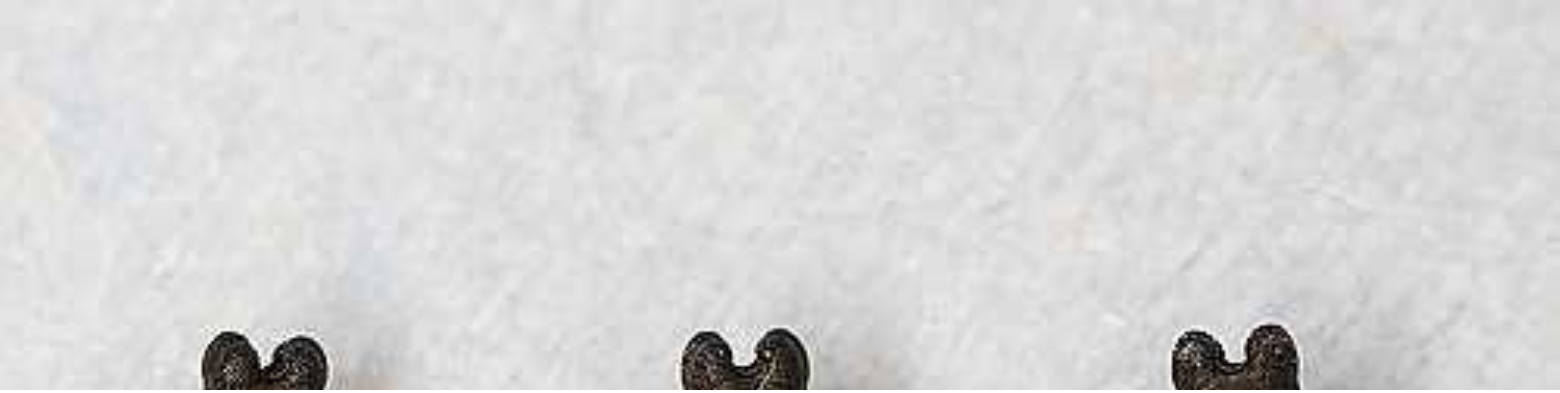 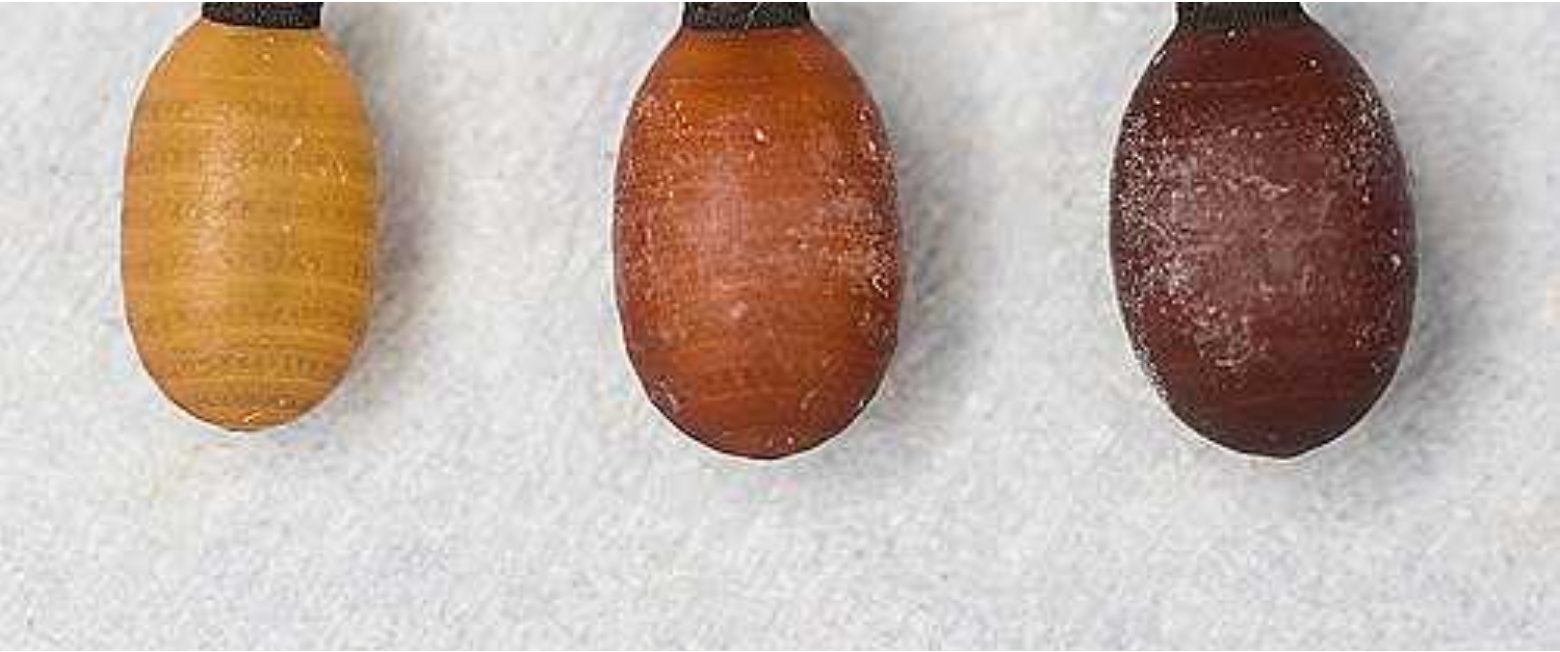 Glossina morsitans pupae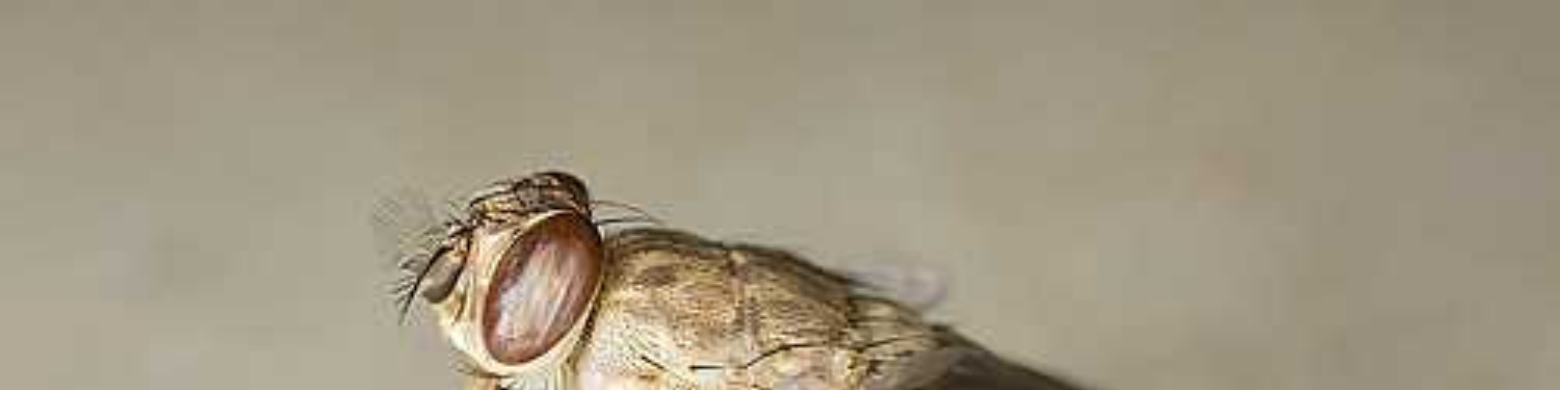 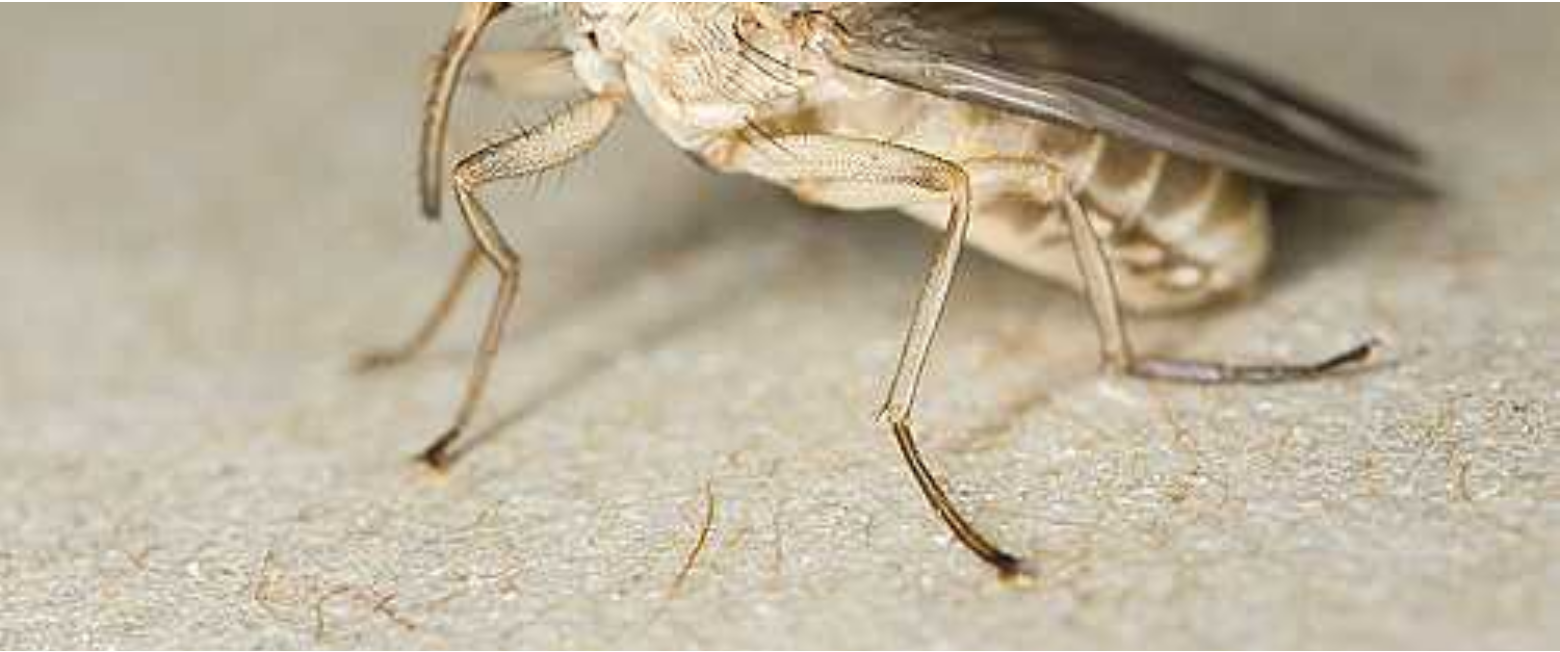 Glossina palpalis: Note ‘Black Stockings’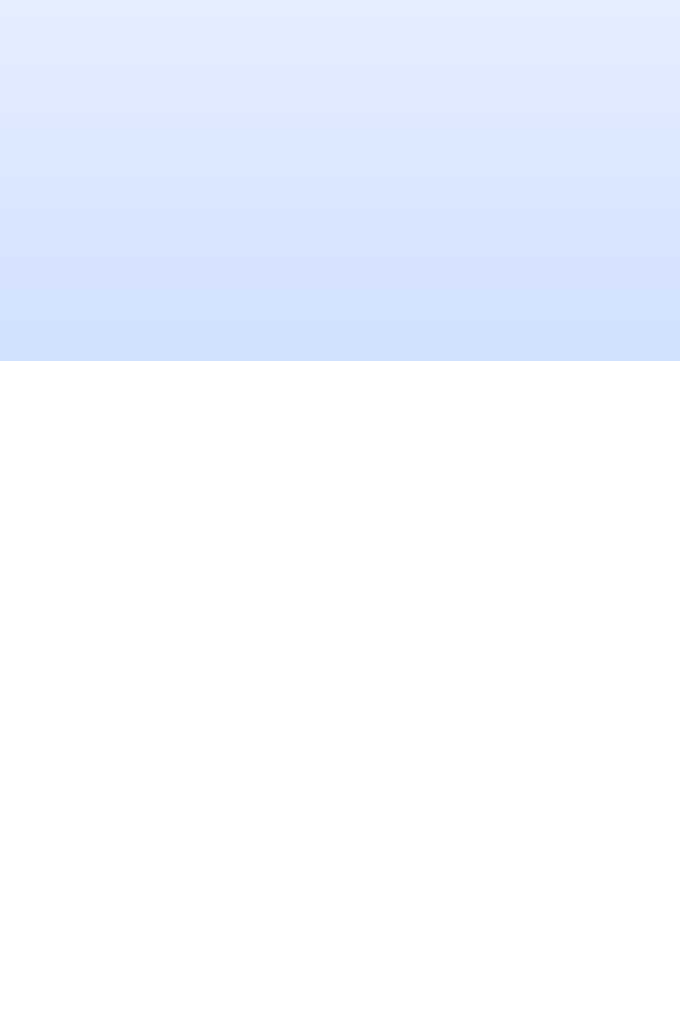 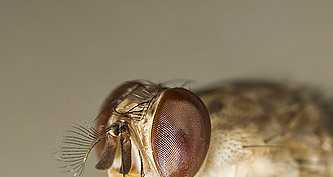 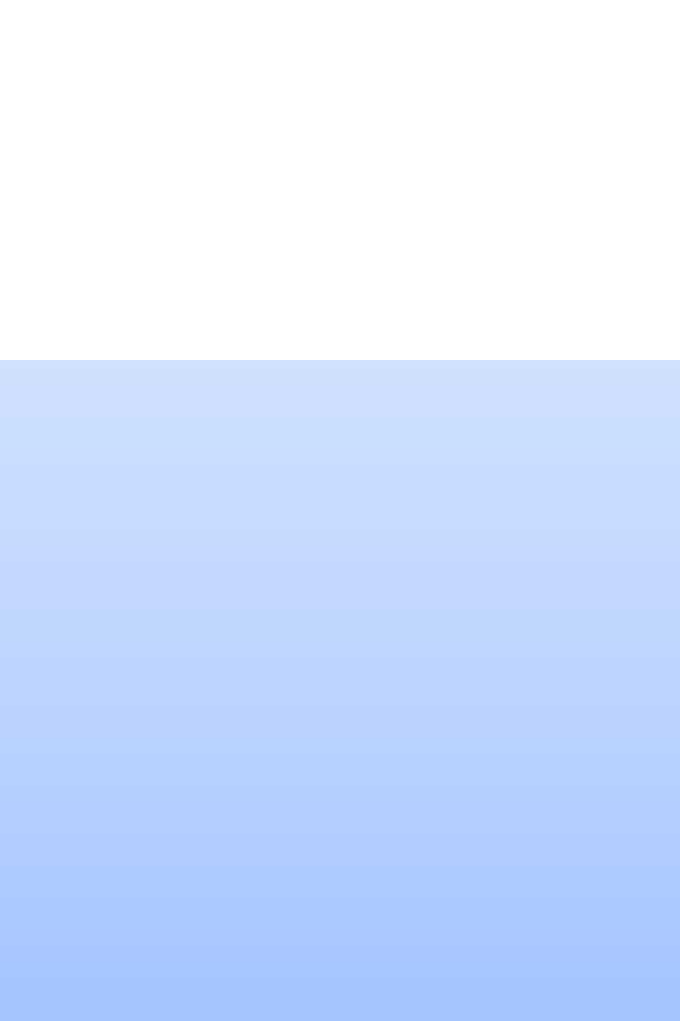 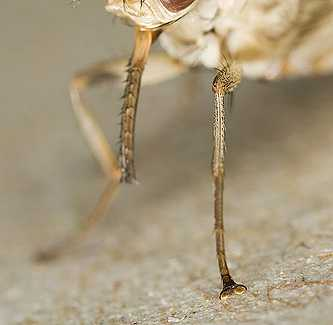 Glossina palpalisCalliphoridae••Lucilia (green bottle flies)•	Non-metallic calliphorines have dull colour e.g. Phormia•	Their larvae cause myiasis in animals (e.g.‘sheep strike’) and man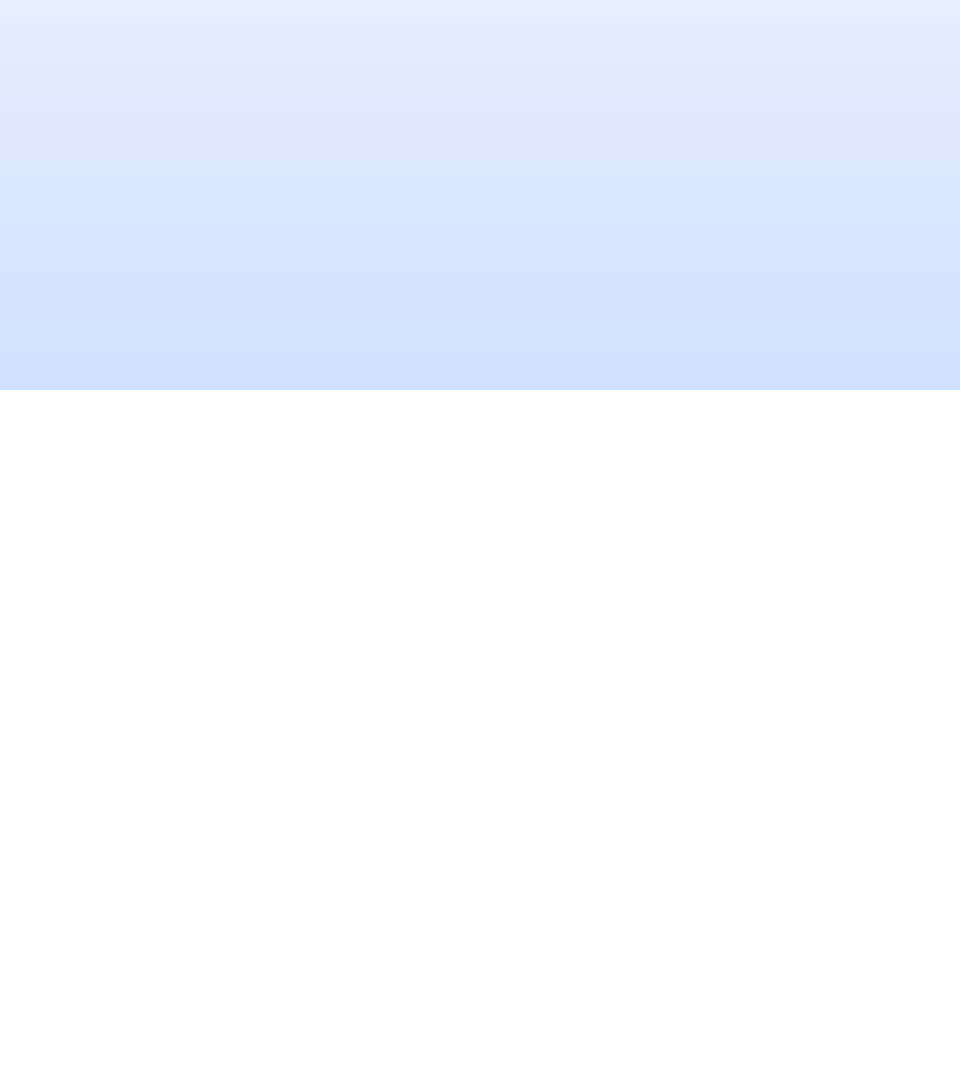 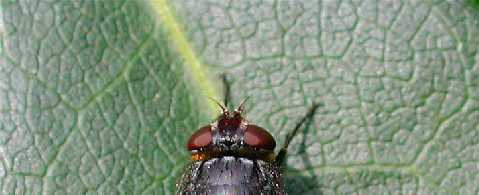 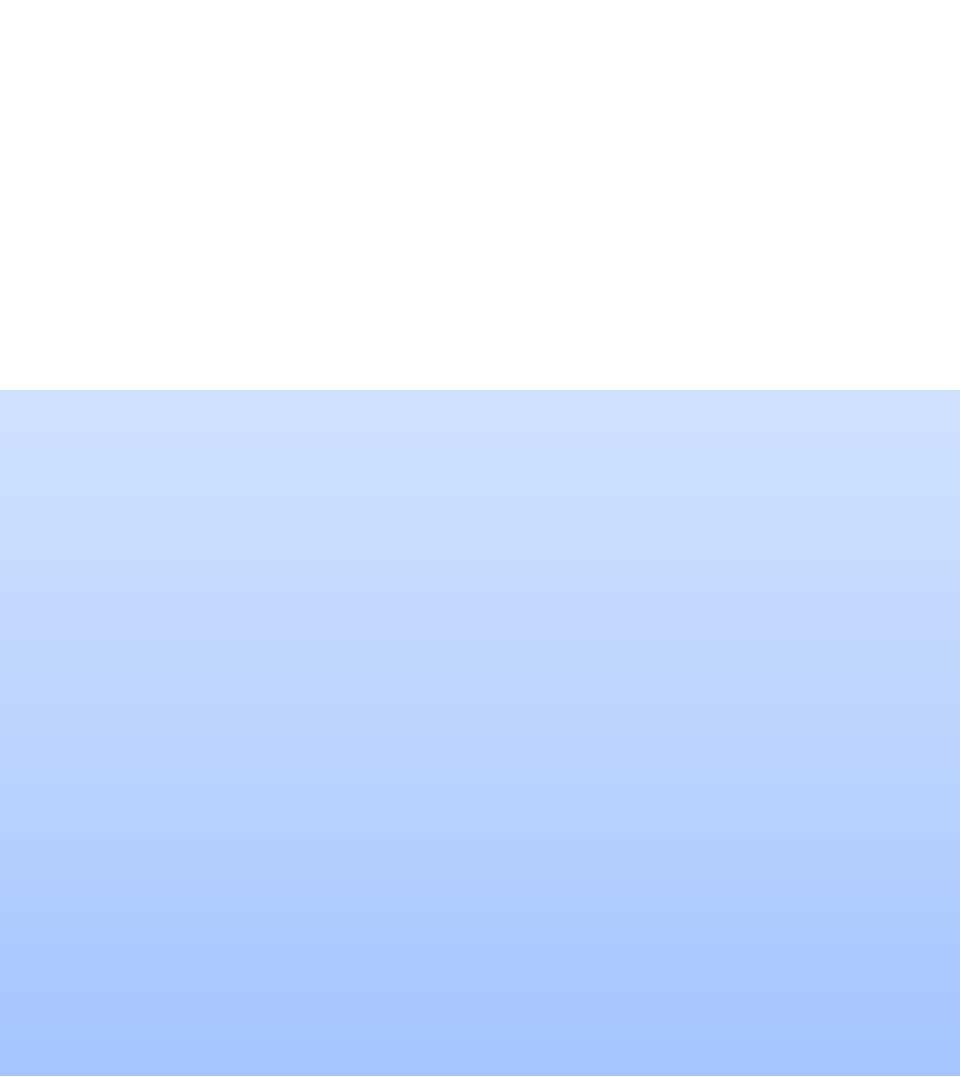 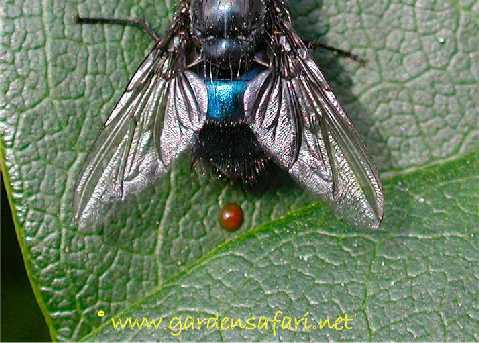 Calliphora (‘Blue bottle fly’)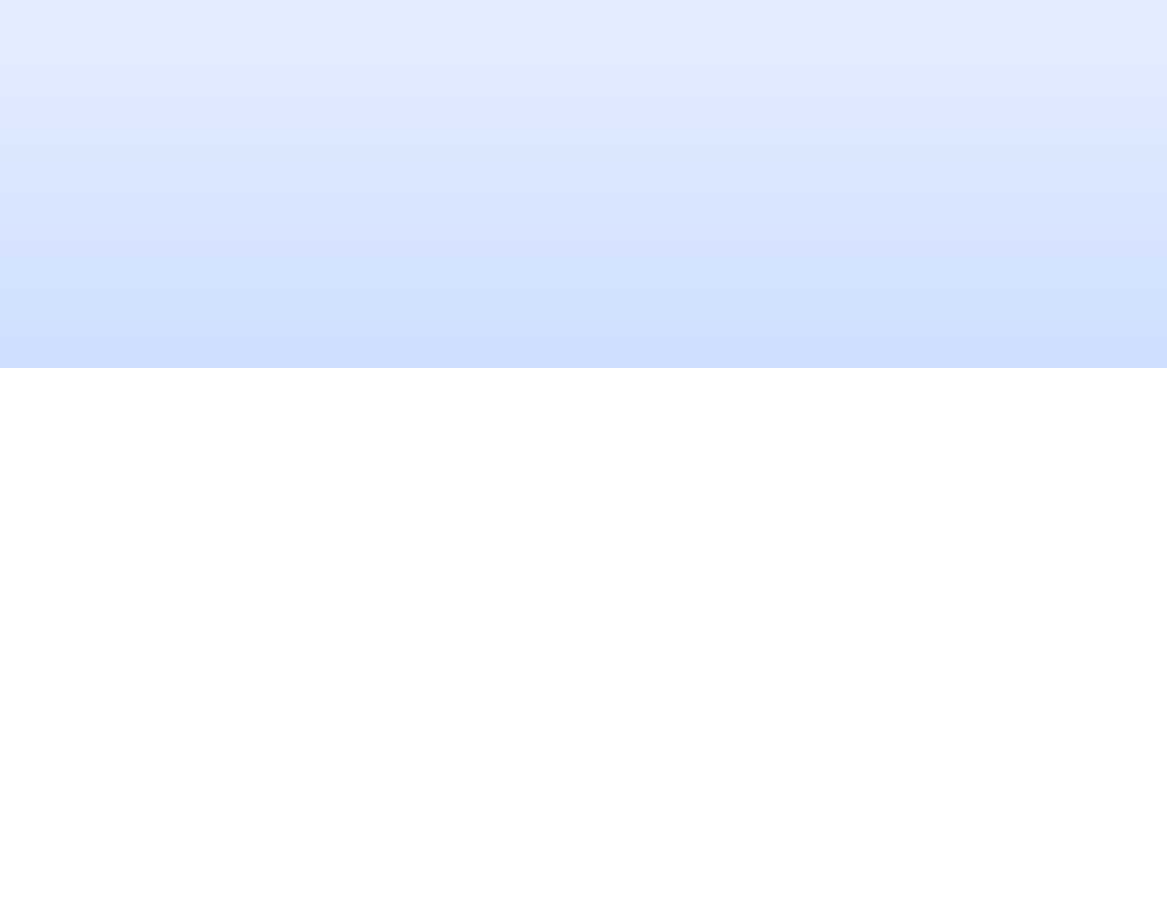 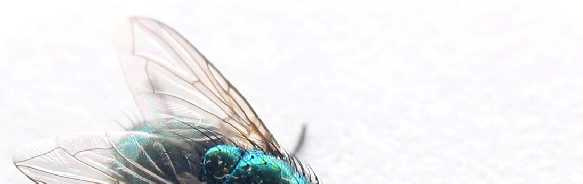 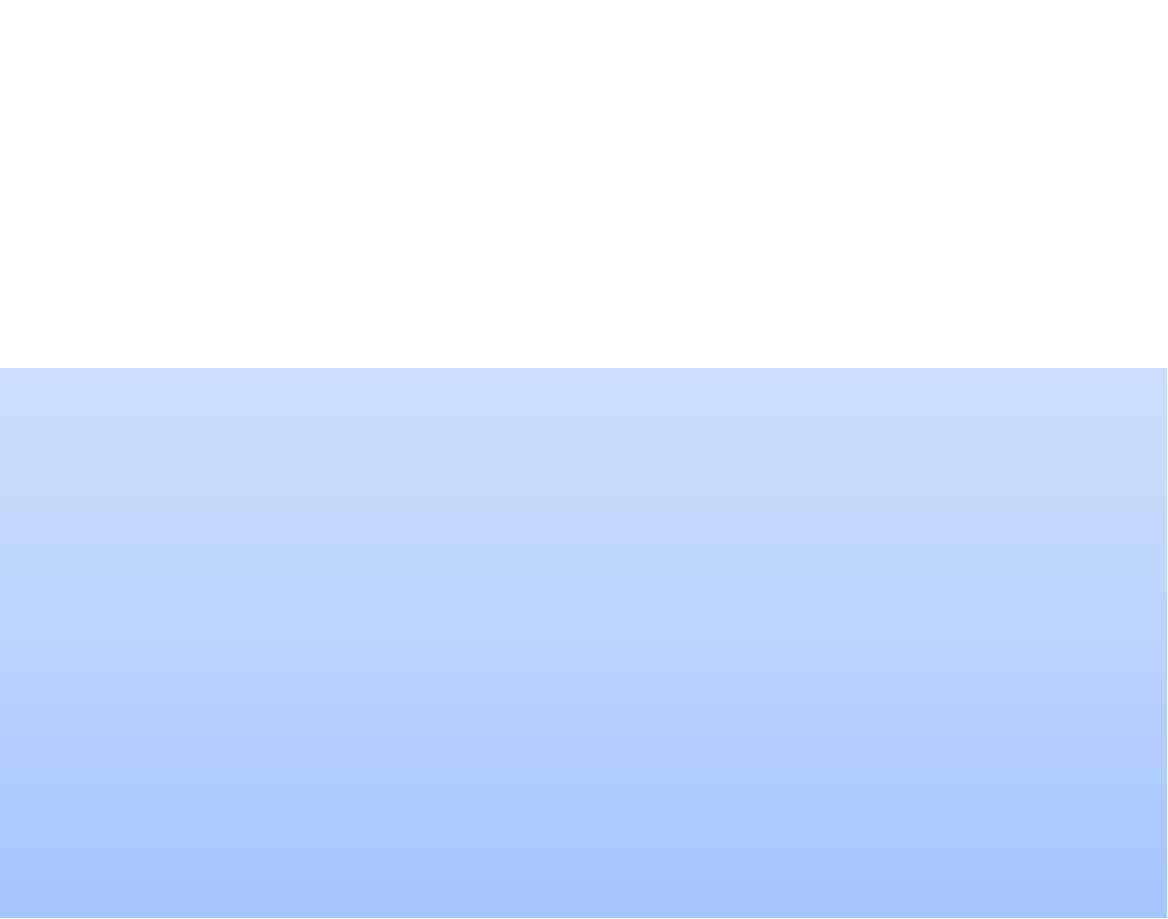 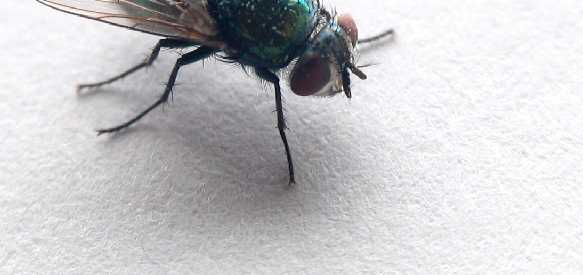 Lucilia (‘Green bottle fly’)Gasterophilus•••and G. haemorrhoidalis•	Adult flies lay eggs on or near head of equines•	Eggs hatch & larvae migrate to the stomach of the horse•	3rd stage larvae pass out with faeces & pupate on ground for 3-5 weeks before adults emerge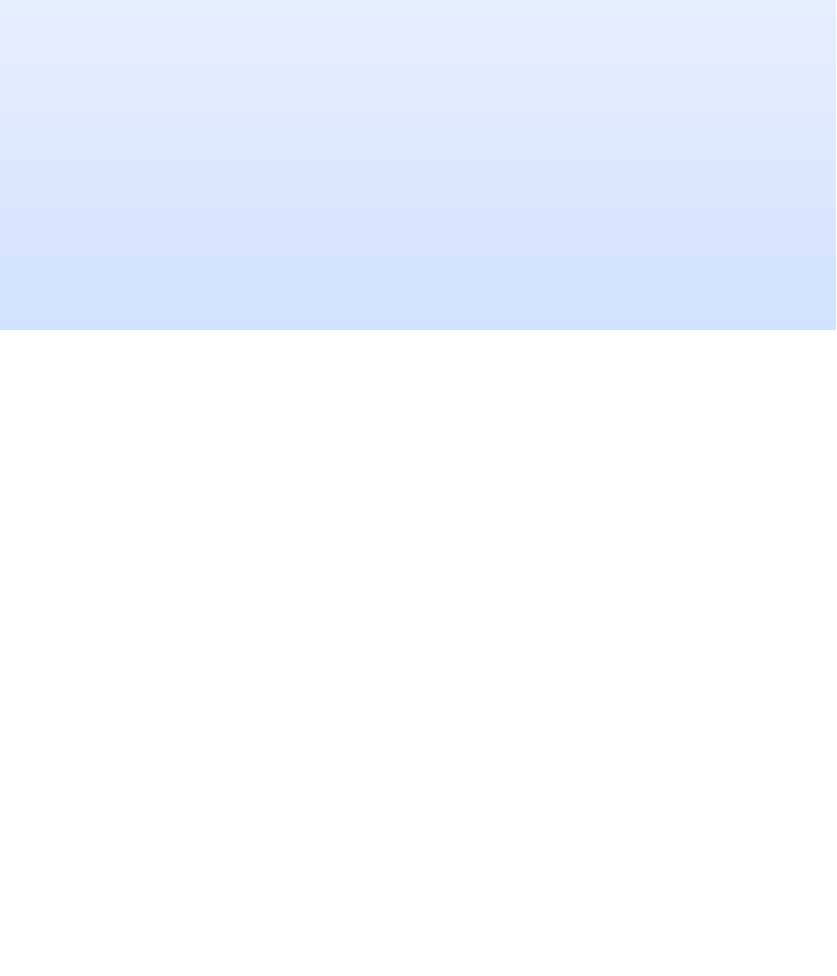 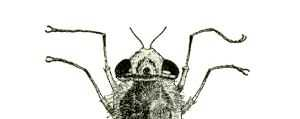 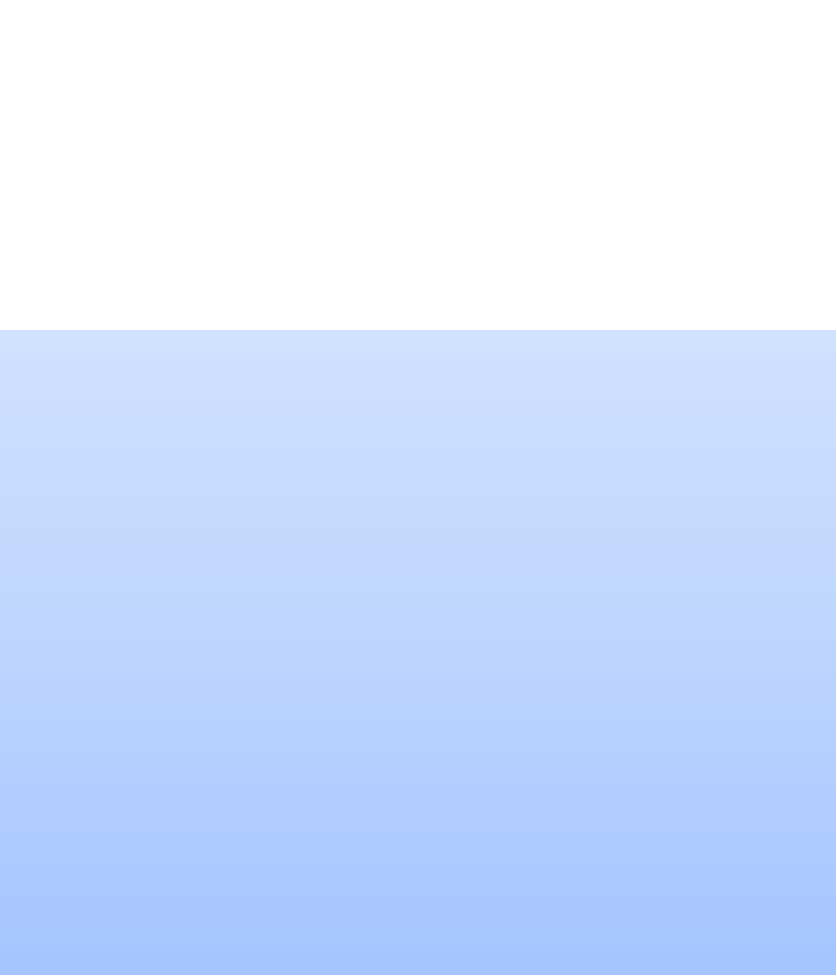 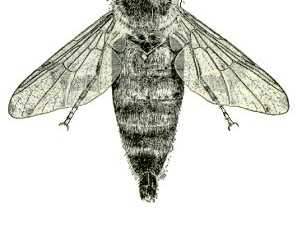 Gasterophilus: Note hairy appearance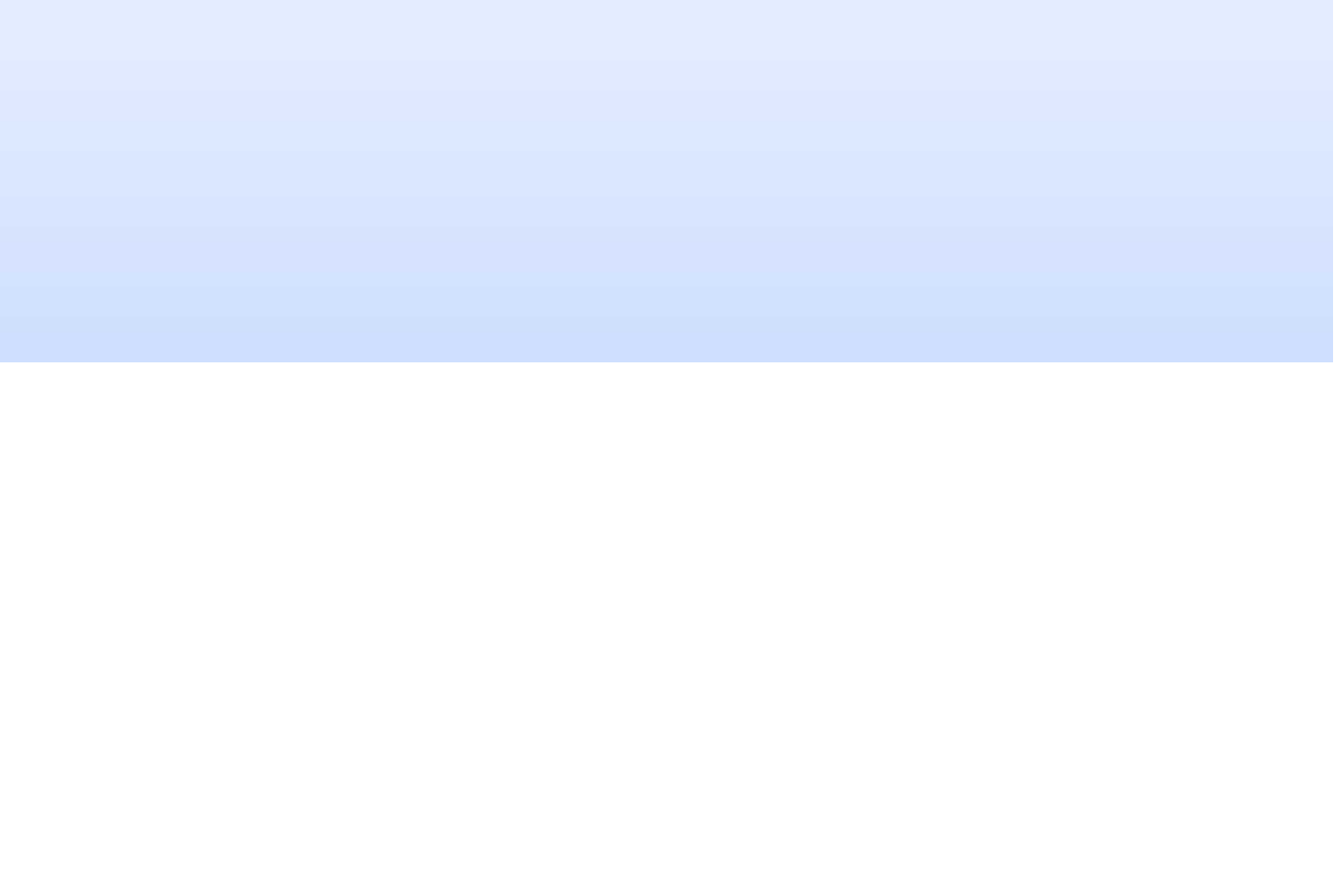 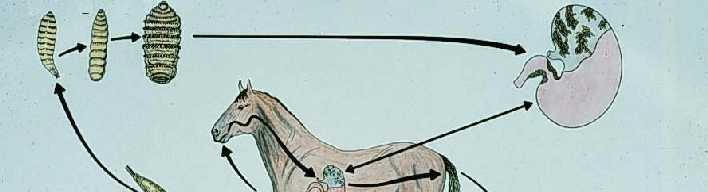 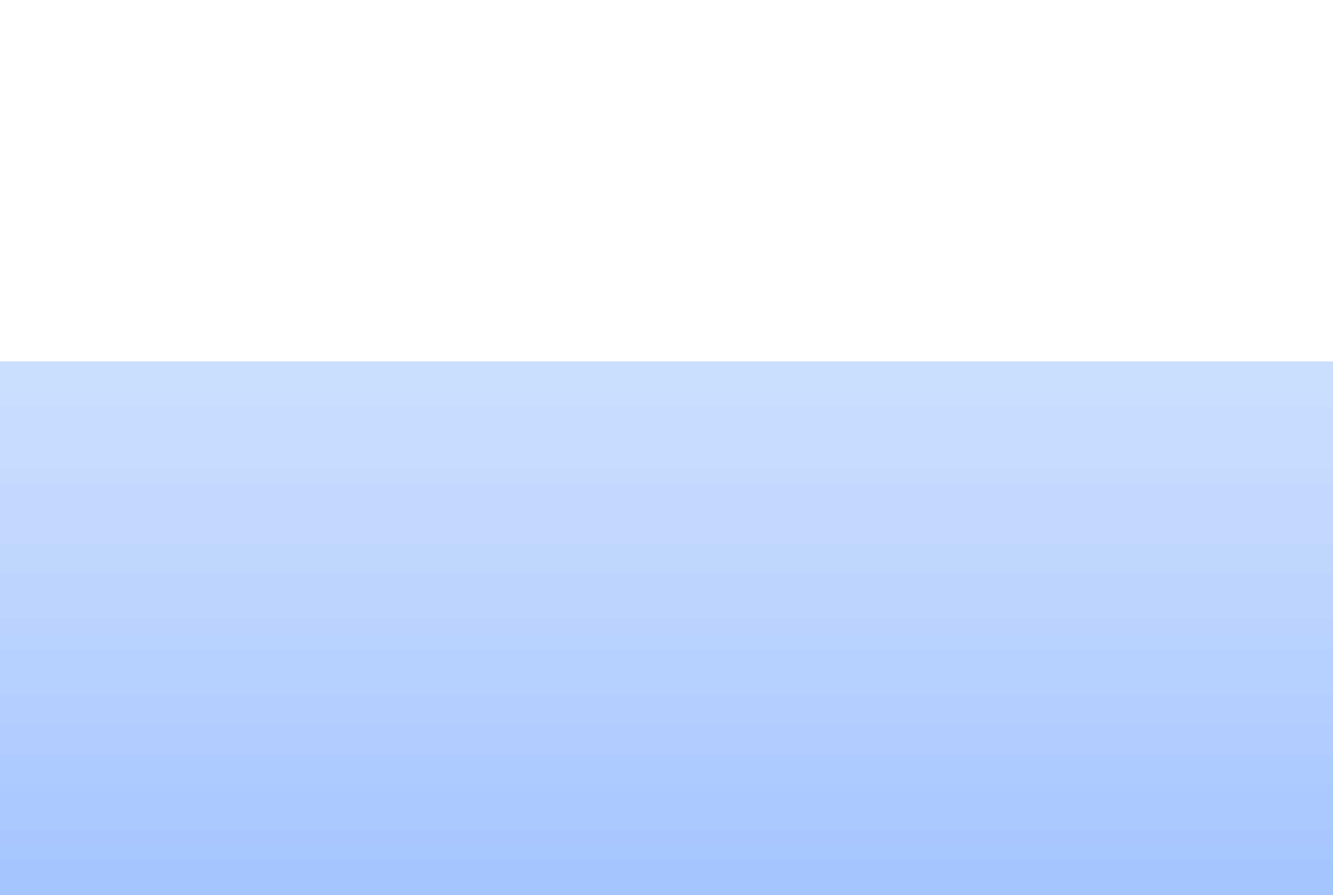 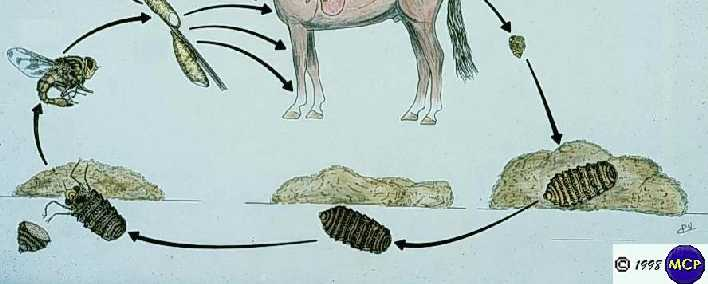 Gasterophilus: Life Cycle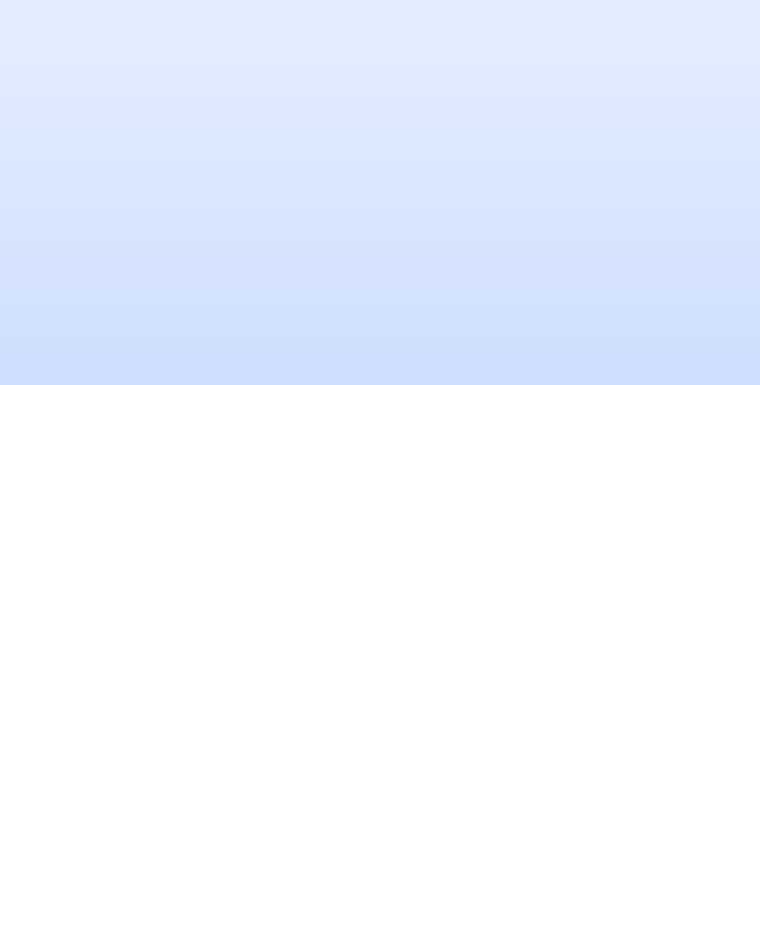 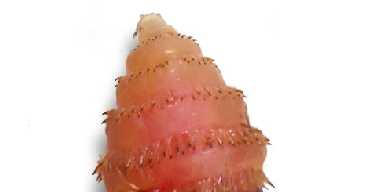 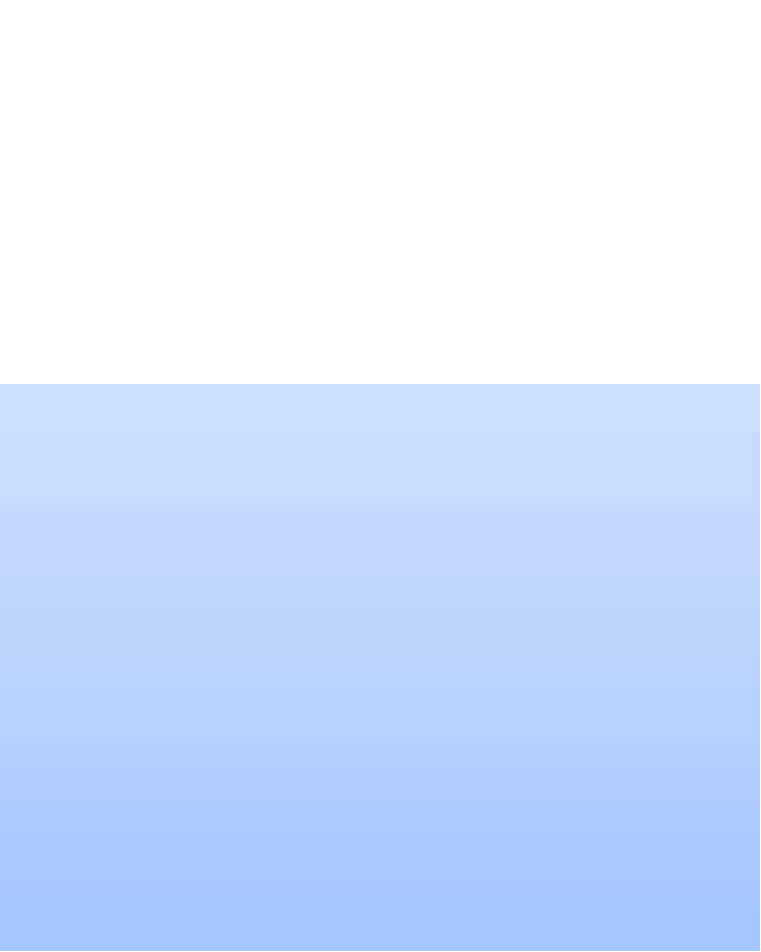 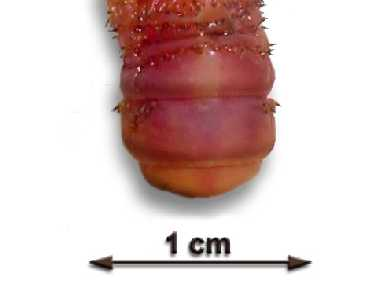 Gasterophilus larva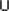 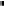 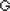 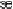 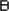 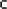 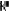 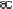 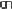 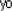 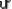 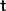 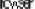 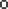 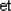 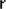 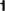 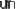 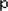 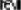 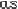 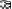 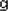 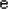 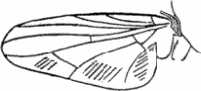 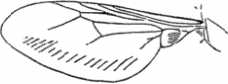 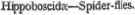 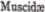 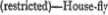 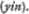 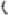 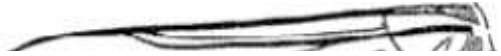 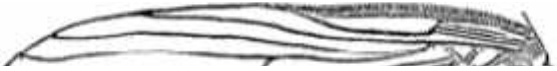 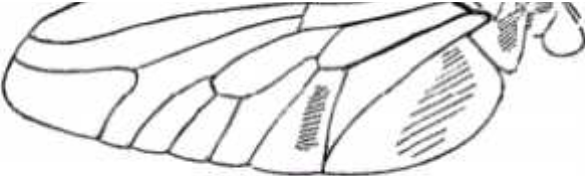 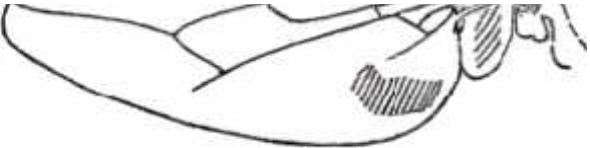 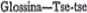 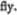 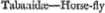 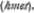 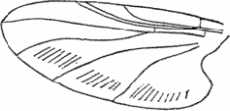 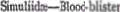 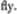 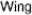 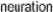 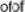 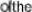 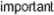 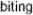 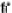 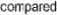 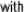 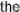 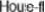 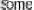 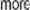 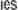 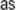 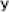 Wing types of some insect groups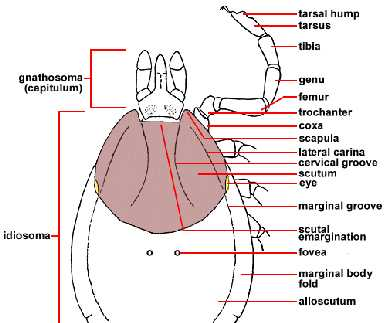 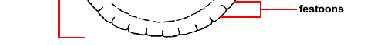 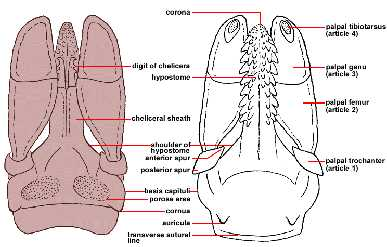 Ticks•	Class Arachnida (subclass Acari)•	Features of ticks–	No head or antennae–	Capitulum (mouth parts) = false head•	Hypostome, chelicerae & palps•	Attached directly to fused body–	Thorax is fused to body–	4 pairs of legs (adults & nymphs)•	Obligate ectoparasites–	Attack terrestrial vertebrates worldwide–	Blood sucking in all feeding stages–	850 species worldwide•	Only 10% attack domestic livestock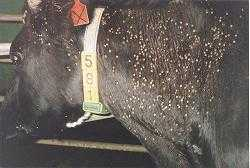 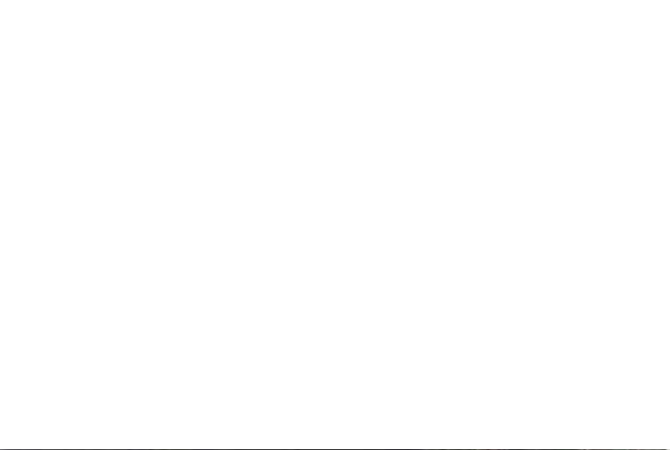 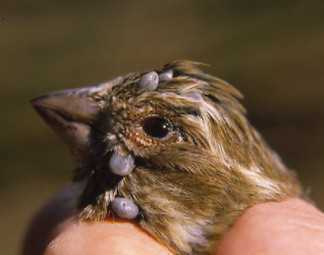 Impact of ticks•	Transmit many pathogens–	Diseases & death in humans & livestock•	Direct effects on hosts–	Toxicosis via salivary fluids & toxins–	Skin wounds aid bacterial infections & myiasis–	Extensive feeding causes anaemia & weight loss–	Death in severe cases•	Major veterinary importance–	Reduced meat production & stock losses–	Many ticks & pathogens occur worldwide because•	Infested livestock introduced into modified habitats•	Exposure of livestock to new ticks & pathogens (no innate resistance)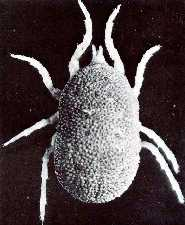 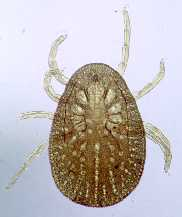 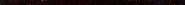 Argasidae (soft ticks)•	Features–	Leathery dorsal surface with no hard plate (scutum)–	Males & females are similar (except in size)–	Capitulum arises from anterior of body in larvae but from ventral surface in nymphs & adults–	Have 2-8 nymphal instars•	Ecology–	>150 species worldwide–	Adapted for sheltering in protected niches•	Crevices in wood or rocks; vertebrate nests or roosts in burrows & caves–	Hosts = species that shelter in large numbers or that return to shelters sporadically or seasonally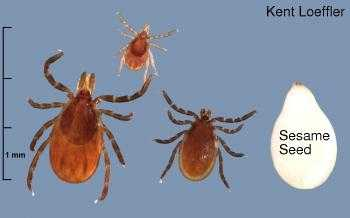 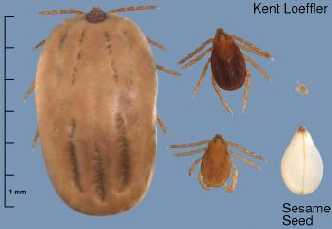 Ixodidae (hard	ticks)•	Features–	Dorsal surface of all stages has scutum–	Males & females are different•	Male: scutum covers entire dorsal surface•	Female: nymph & larva, scutum covers only anterior half–	Capitulum arises from anterior of body in each stage–	Only 1 nymphal instar•	Ecology–	>650 species worldwide–	Field-inhabiting & occupy wide diversity of habitats & niches (forests, pastures etc)–	Hosts = wide variety of vertebratesBiology & ecology of ticks•	Ticks = obligate temporary ectoparasites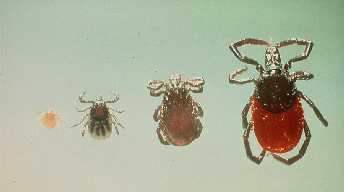 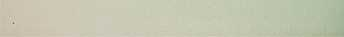 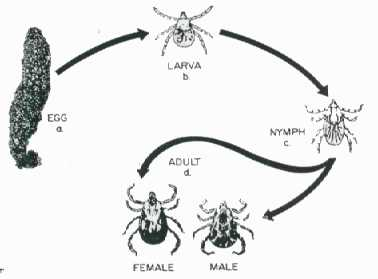 –	Need blood meals for development•	Complex life cycles–	Alternate between blood-feeding & free- living stages with changes of hosts–	On-host existence (<10% of life span)adapted for blood-feeding–	Off-host existence adapted to conserve water & energy; to find hosts•	4 developmental stages–	Egg (inactive), larva, nymph, adult (all mobile & blood-feeding)•	4 types of life cycle–	Differ with number of host changes &moultsLarva Nymph	Male	Female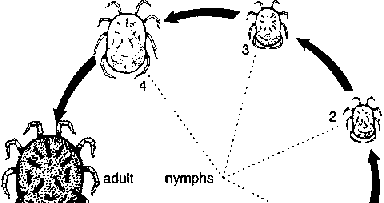 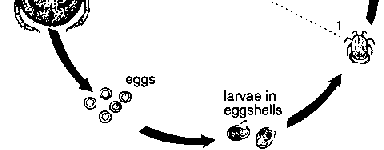 Multi-host cycle•	Typical of soft ticks (Argasidae)–	Inhabit restricted habitats (e.g. shelters)–	Feed on same animal several times or on several animals•	Use multiple hosts–	Larvae feed on 1 host; drop off &moult–	Nymphal instars (2-8) each feed once;drop off & moult away from host–	Adults mate away from host & feed several times–	Females lay several batches of 400-500 eggs after each feed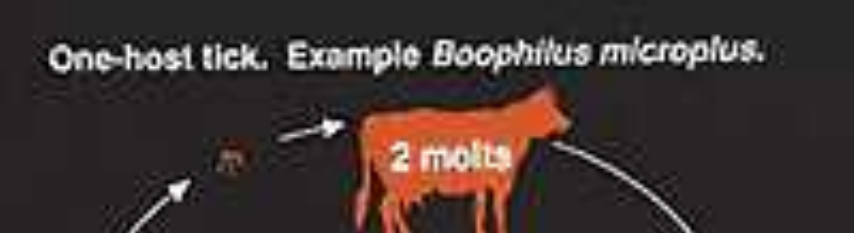 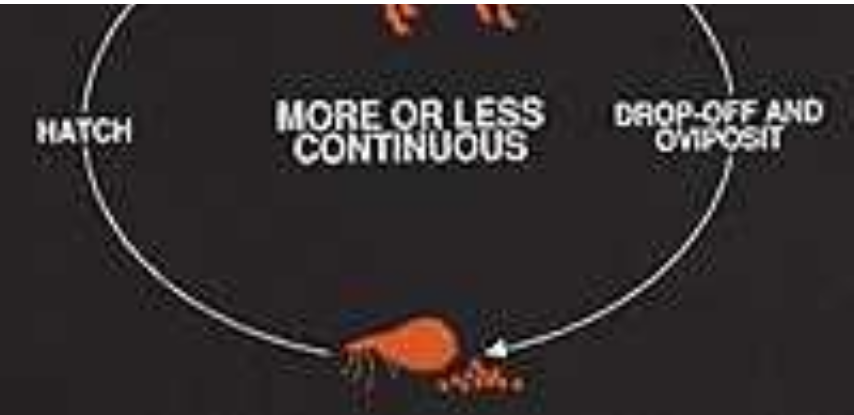 One-host cycle•	Adopted by few species of hard ticks (Ixodidae)–	All stages feed on large, wandering, foraging mammals (cattle, horses, antelope)•	Use 1 host–	Larvae attach to host; develop to nymphs & adults with all stages feeding on same animal–	Mated females drop to ground to lay eggs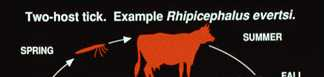 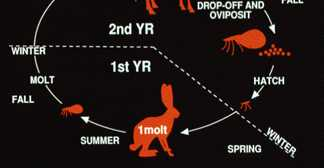 Two-host cycle•	Adopted by some ixodid ticks–	Species that feed on wandering mammals (also birds) in adverse environments of Old World•	Use 2 hosts–	Larvae attach to 1st host & develop to nymphs; fed nymphs drop off & moult to adults–	Adults attach to 2nd (usually larger) host & feed; mated females drop off to lay eggs–	Both hosts may be different or same species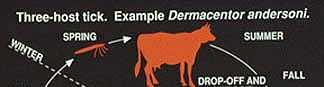 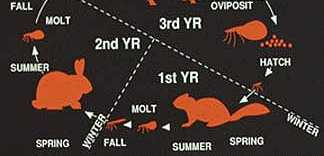 Three-host cycle•	Adopted by >92% of ixodids•	Use 3 hosts–	Each feeding stage (larvae, nymph adults) needs new host; moulting occurs on ground–	Three hosts may be different or same species or same individual•	Most hazardous life cycle–	Mortality between stages may be very high–	Highest densities where immature& adults use same kind of host–	In Africa, ticks specific to herbivores have adapted well to livestock due to host abundance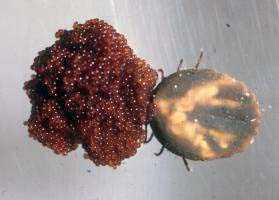 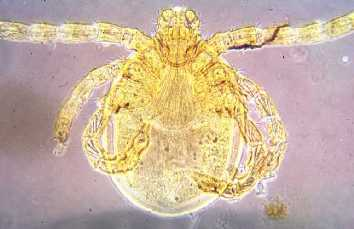 General life cycle (Ixodidae)•	Eggs laid on or near ground–	Batches of 1000-4000 laid in sticky mass–	Females die thereafter•	Tiny 6-legged larvae (‘pepper ticks’)–	Climb up vegetation & form dense clusters–	Conduct ‘questing’ to detect host stimuli &attach to host–	Larval hosts often = small mammals, reptiles or birds–	In host specific species, larvae die if attached to wrong host–	Attached larvae feed, moult into nymphs &then adults•	Moults may occur on or off host depending on number of hosts required6-legged larvaGeneral life cycle (Ixodidae)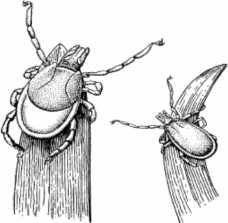 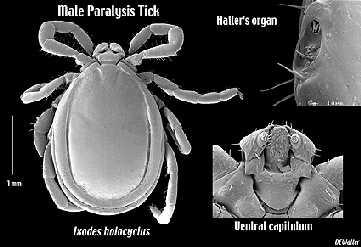 •	Nymphs & adults have 4 pairs of legs–	Adults have distinct genital & anal area on ventral surface–	Also conduct ‘questing’ to detect host stimuli & attach to host•	CO2, vibrations etc•	All ticks have Haller’s organ on foreleg tarsi–	Sense chemical stimuli (odour), temperature, humidity etc•	Development of each stage & egg laying depends on various factors–	Proximity of correct hosts–	Temperature & humidity during resting &questing periodsQuesting ticksEcological aspects•	Host-finding is risky–	Often leads to high mortality•	Predation or extreme climatic conditions–	Some ticks = ‘hunters’ (run to hosts)–	Most ticks = ‘ambushers’ (climb up & wait)•	Physical contact needed for transfer–	Ixodids have reduced risks•	Reduced number of feeds & hosts•	High numbers of offspring (1000s of eggs)•	Preferences for feeding sites–	Head, neck & shoulders–	Ears–	Around anus, udder, male genitalia; under tail–	Preferences often vary between immatures &adultsTicks = r strategists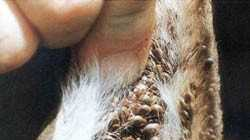 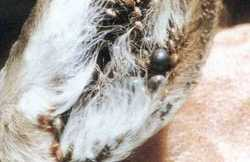 Ecological aspects•	Pheromones regulate behaviour–	Clustering, host selection, feeding-site selection, mate attraction•	Longevity–	Live for long periods & survive starvation•	11 years in some argasids•	Host preferences vary–	Host specific: all stages attack 1 species or group–	Generalists: attack any available hosts e.g. humans•	Annual life cycles–	Tropic & subtropical species: 1-2 complete cycles–	Temperate species: usually 1 complete cycle–	Cold regions & high altitudes: 2-4 years to complete a cycle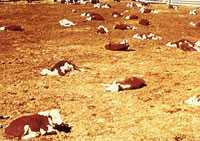 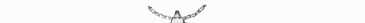 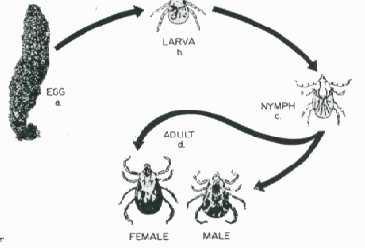 Veterinary importance•	Ticks transmit bacteria, viruses &protozoans to animals–	Caused major livestock losses in Africa, Americas & Australia during 1800s•	Modified habitats & introduced cattle breeds–	Losses reduced today but many livestock& domestic animals still affected•	Cattle, sheep, horses, poultry, dogs•	Ticks = very effective vectors–	High feeding rates, longevity, high fecundity–	Pathogens can be transmitted trans- ovarially (egg to larva) & trans-stadially (between stages)•	Sustains pathogens in absence of hosts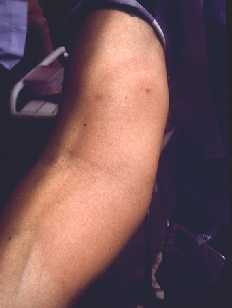 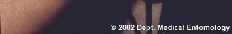 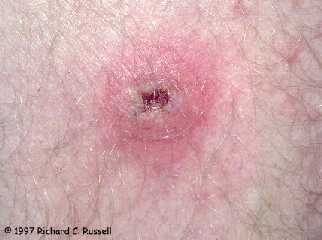 Medical importance•	Humans = secondary (accidental) hosts–	Only 1 true man-biting species•	Eyeless tampan lives in huts in Africa–	Generalist ticks vector human diseases•	Humans = dead-end hosts for disease transmission•	Tick bites cause local reactions–	Lesions in severe cases•	Outbreaks of human diseases–	Ecological changes (modified habitats)–	Increased outdoor activitiesKey groups (Argasidae)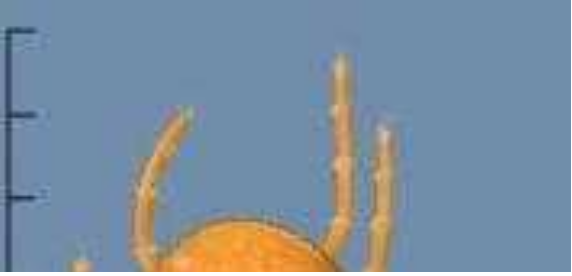 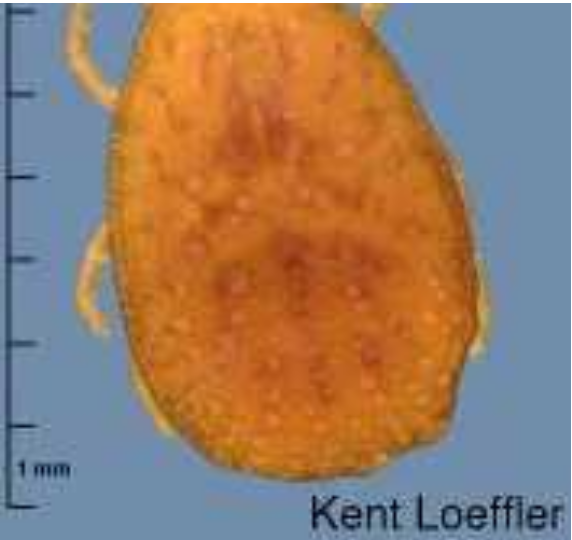 •	Genus Argas–	Occur in arid regions with long dry seasons–	Mostly nocturnal & associated with birds•	Some attack reptiles & small mammals–	A. persicus = worldwide pest of poultry•	Breeds in cracks & crevices•	Transmits bacterial diseases•	Heavy infestations kill birds via blood loss–	Some species attack humans•	Painful bites•	Vectors of arboviruses	Argas persicus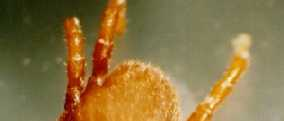 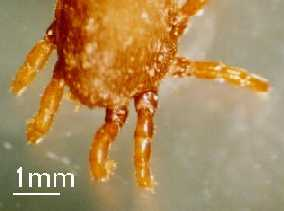 Key groups (Argasidae)•	Genus Ornithodorus–	Restricted habitats (caves, burrows, nests)–	Different groups on reptiles, birds, mammals•	Some attack humans & livestock (stables, barns)–	Transmit bacteria causing human relapsing fever & virus causing African swine fever–	O. savignyi (sand tampan) = livestock pest•	Shaded areas in arid environments where animals shelter•	Problem in Namibia & South Africa–	O. moubata (eyeless tampan) = human pest•	Human dwellings in East, Central &southern Africa•	Transmits human relapsing fever & Africanswine fever	Eyeless tampanKey groups (Ixodidae)•	Genus Ixodes: Inornate, Eyes & festoons absent, have long palps (mouth parts)–	Generalist species are major disease vectors•	Lyme disease in humans•	Human babesiosis–	I. rubicundus (Karoo paralysis tick) = major pest in South Africa•	Moved from wild antelope to sheep•	Salivary toxins cause paralysis in sheep, dogs & humans (removal leads to recovery)•	Genus Haemaphysalis: Inornate, eyes absent, festoons present, have short palps–	Live in humid, well vegetated areas & attack wild & domestic animals–	H. leachi leachi (yellow dog tick) attacks carnivores: 3 – host tick.•	Transmits tick bite fever in dogs in Africa(Babesia canis)Black-legged tick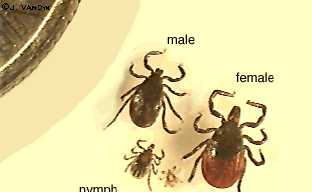 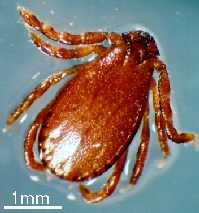 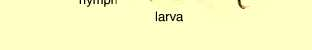 Yellow dog tickKey groups (Ixodidae)•	Genus Rhipicephalus: Usually inornate, eyes &festoons present, have short palps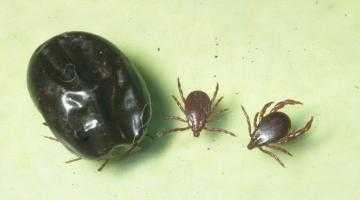 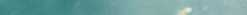 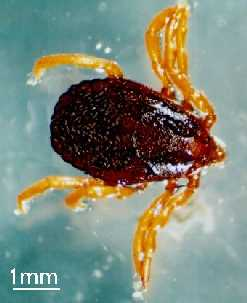 –	All species occur in Eurasia & Africa–	Cause canine babesiosis–	R. appendiculatus (brown ear tick) = major livestock pest: 3 – host tick•	Occurs in wooded & shrubby grassland(Sudan to South Africa)•	Transmits East Coast fever (corridor disease) among cattle; caused by protozoan Theileria parva•	Attack humans & cause tick bite fever–	R. evertsi evertsi (red legged tick): 2 – host tick = pest of livestock. Common in Africa•	Transmits bovine babesiosis (red-water fever) in cattle (Babesia bigemina) & T. mutans- R. sanguineus (brown dog tick); 3 – host tick. Native of Africa. TransmitsBabesia canis & Erlichia canis.Brown ear tickRed legged tickKey groups (Ixodidae)•	Genus Amblyomma: 3 – host tick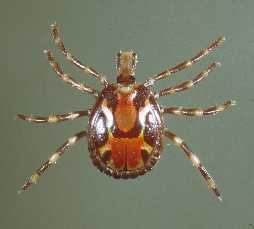 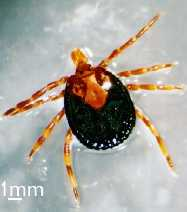 –	Occur in Africa, North & South America–	Large & attractively ornamented ticks with long palps, eyes & festoons present.•	Inflict painful bites on humans & deep wounds on animals that get infected–	A. variegatum (tropical bont tick) in W. & S. Africa & A. hebraeum (S.A. bont tick) in S. & Central Africa•	Transmit rickettsia (Cowdria ruminantium) that causes heartwater fever in cattle•	Also cause tick bite fever in SA since immatures attack humans• -Genus Dermacentor: 3 – host tick.: Usually ornate, eyes & festoons present. Have short palps•	Occur in Europe, USA and North Africa•	D. marginatus in N. Africa,D. andersoni in USA (transmits Rocky Mountain SpottedFever)•	D. reticulatus; transmits B. caballi, B. equi & B. canisTropical bont tickSA bont tickKey groups (Ixodidae)•	Genus Hyalomma: Usually 2 – host ticks: Inornate, eyes present, festoons present or absent, havelong palps.–	Present in Eurasia & Africa & mostly adapted to arid or semi-arid areas–	Hyaloma truncatum–	H. rufipes rufipes–	H. marginatum rufipes (bont legged tick)attacks livestock in SA•	No animal diseases but salivary toxins cause ‘sweating sickness’ in cattle•	Associated with outbreaks of Crimean- Congo haemorrhagic fever in humans•	Genus Boophilus: One – host tick: Inornate, eyes present, festoons absent, have short palps.–	Present in many countries–	B. decoloratus (blue tick), B. geigyi & B. microplus (tropical blue tick) attack livestock in Africa, B. annulatus is common in W. & Central AfricaBont legged tick–	Transmit red-water fever (babesiosis) in cattle	Tropical blue tick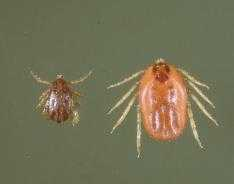 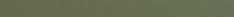 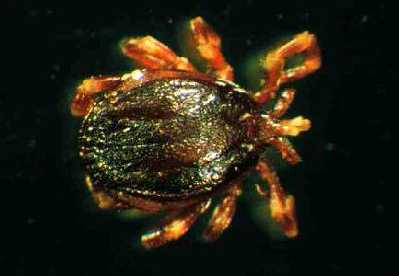 Babesiosis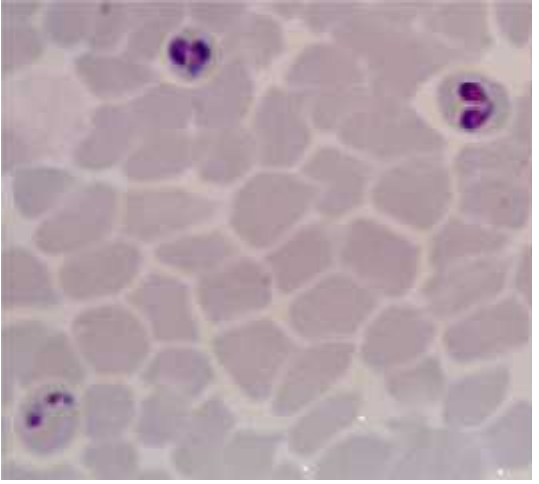 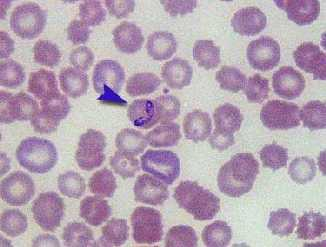 •	Blood infection by protozoans of genusBabesia–	>100 species which parasitize red blood cells of different hosts•	Kill livestock & domestic animals–	Bovine babesiosis (red-water fever)•	B. bovis & B. bigemina; spread by red-legged tick, blue tick & tropical blue tick•	Symptoms: fever, weakness & red urine–	Canine babesiosis•	B. canis; spread by Rhipicephalus sp in Africa•	Symptoms: fever, weakness, anaemia, pallor of mucous membranes•	Kills young dogs worldwide–	Human babesiosis•	B. divergens & B. microti; spread by Ixodesspecies•	Rare & only few cases reported in Europe & USA (can be fatal)Babesia bovisBabesia canis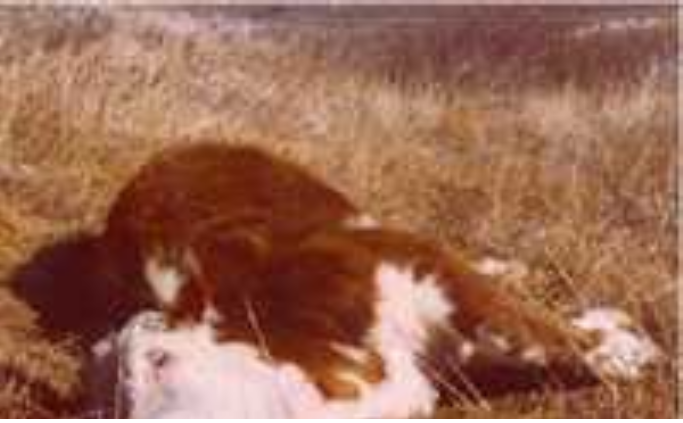 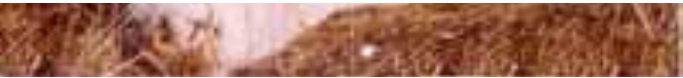 Tick paralysis•	Affects humans & animals worldwide–	Rapidly fatal but easily cured•	Mostly affects children but also adults–	Associated with ixodid ticks•	Ixodes rubicundus (Karoo paralysis tick) is main species in SA•	Other species; Dermacentor andersoni, Argas persicus and Ornithodorus sp–	Caused by neurotoxin in saliva of females•	Disrupts nerve synapses in spinal cord &blocks neuromuscular junctions•	After 5-7 days: fatigue, numbness of legs& muscular pain•	Swallowing difficulties, speech & facial paralysis, convulsions & death from respiratory failure–	Removal of ticks leads to rapid recovery•	Symptoms will continue if mouth parts remain in skinCrimean-Congo haemorrhagic fever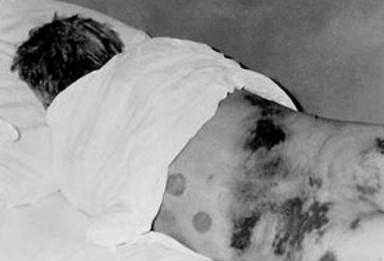 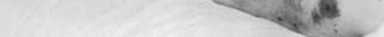 •	Affects humans worldwide–	Sporadic outbreaks in Asia, Europe & Africa•	Mostly small but epidemics of 200-700 cases can occur–	CCHF virus carried by >25 ixodid ticks•	Species of Boophilus, Hyalomma, Amblyomma, Rhipicephalus•	Outbreaks related to high numbers of‘hunter’ ticks (e.g. bont legged tick)–	Infections via tick bite or crushing of infected ticks on skin•	Also contact with blood of infected patients–	Symptoms•	Headaches, dizziness, fever with rashes & haemorrhagic lesions in severe cases•	Fatality rate = 2-5% of casesTick bite fever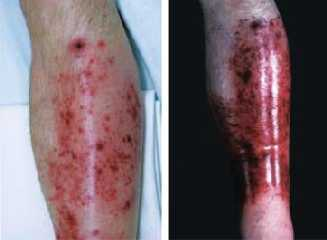 •	Widespread in Africa, Middle East & SE Asia–	Also called tick typhus & boutonneuse fever•	Button-like lesions around bites–	Transmitted by several genera ofIxodidae•	Main vectors in SA = bont tick, yellow dog tick & brown ear tick•	Pathogen = Rickettsia conori–	Infections via tick bite or by crushing of infected ticks on skin•	Most urban cases arise from crushing ticks removed from dogs•	Not fatal & easily treated with drugs–	Symptoms•	High fever, severe headaches, chills, rashes on extremities & black crusty lesions at bite sitesButton-like lesionSevere reactionsTick-borne relapsing fever•	Widespread in Africa, Asia & Americas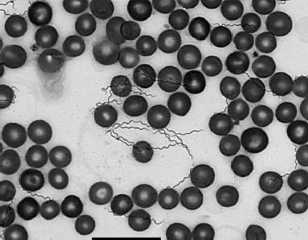 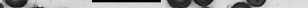 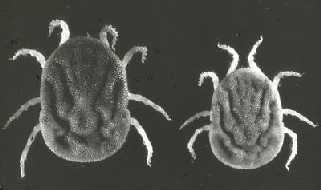 –	Transmitted by different species ofOrnithodorus–	Pathogen = spirochaete bacteria of genusBorrelia–	Main vector in SA = eyeless tampan•	Associated with human dwellings (huts, caves, log cabins)–	Infections mostly via tick bites•	Also contamination of wound by infective coxal fluid•	Rodents act as disease reservoirs–	Symptoms•	Headaches, fever, weakness, weight loss, nausea etc•	Disease may relapse 3-10 timesBorrelia spirochaetesEyeless tampanLyme disease•	Widespread in USA; most important tick-borne disease–	Also Europe, Asia & SA–	Associated with forested habitats, abundant leaf litter & populations of rodents + deer/ antelope–	Vectors = Ixodes species•	Immatures feed on small animals & adults on large animals–	Pathogen = Borrelia burgdorferi–	Infection via tick bite•	May take 1-3 days after attachment–	Symptoms•	Initial ‘bull’s eye’ shaped spreading rash(erythema migrans)•	Headaches, pain in muscles & joints(arthritis), inflammation of heart & nerves•	Not fatal but debilitatingBull’s eye rash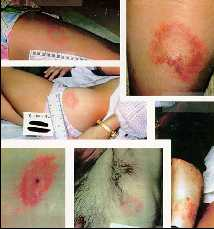 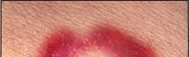 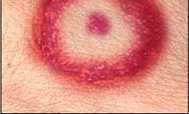 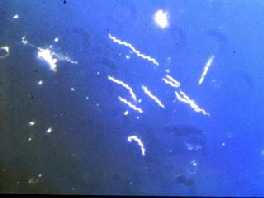 Borrelia spirochaetes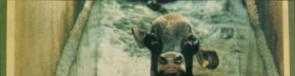 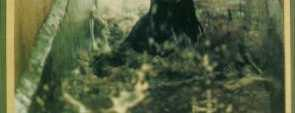 Control of ticks•	Mostly chemical control (acaricides)directed at livestock–	Contact chemicals•	Dipping livestock in dip-tanks•	Spraying body surfaces–	Systemic chemicals•	Chemically-impregnated ear-tags•	Pour-on chemicals•	Chemical treatment of tick-infested areas–	Not feasible for ixodids (vast ranges)–	Effective for argasids (restricted habitats)•	Resistance = major problem–	Alternative methods sought (tick- resistant livestock; tick vaccines)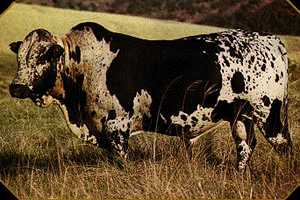 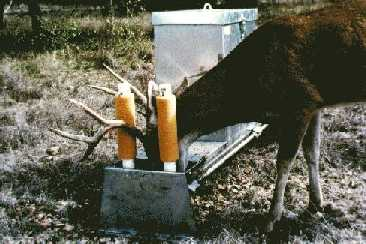 Control of ticks•	Integrated approach = best solution–	Conventional pesticides–	Impregnated ear-tags–	Control ticks on wild hosts•	Exclusion from pastures	Resistant breeds•	Treatment via novel methods–	Using resistant livestock•	Natural resistance (e.g. Nguni cattle)•	Selective breeding for resistance–	Induced resistance by vaccination•	Avoiding human infestations–	Tick repellents on legs or clothing–	Tucking trouser legs into socksFeeding-application stations